Приложение к Решению Думы города Ханты-Мансийска от «___» __________ 2020 года №________I. Отчет Главы города Ханты-Мансийска 
о результатах его деятельности, деятельности Администрации города Ханты-Мансийска, в том числе о решении вопросов, поставленных Думой города Ханты-Мансийска, за 2019 год1. Основные параметры социально-экономического положения 
города Ханты-Мансийска за 2019 годОсновные показатели, характеризующие социально-экономическое положение города Ханты-Мансийска за 2019 год демонстрируют положительную динамику и свидетельствуют о сохранении социальной стабильности и поступательном экономическом развитии,  в том числе  создании благоприятных инвестиционных условий для малого и среднего бизнеса.ДемографияВ 2019 году город Ханты-Мансийск приобрел статус города с населением свыше 100 тысяч человек. Среднегодовая численность постоянного населения по оценке за 2019 год составляет 100,0 тыс. человек или 101,1% к уровню прошлого года. Численность постоянного населения составит 100,6 тыс. человек.Основным фактором увеличения демографического потенциала города является положительный естественный прирост, значительное превышение показателя рождаемости над показателем смертности. Коэффициент рождаемости в 2019 году превышает показатель смертности более чем в 2 раза. Таблица №1Динамика показателей демографической ситуацииВ структуре населения города удельный вес лиц в трудоспособном возрасте составляет – 64,2%, доля лиц моложе трудоспособного возраста – 22,3%, доля граждан старше трудоспособного возраста – 13,5%.1.2. ПромышленностьОбщий объем промышленной продукции по крупным и средним предприятиям города за 2019 год по оценке составляет 23 718,2 млн. рублей или 161,4% к 2018 году (14 698,9 млн. рублей). Основу промышленного производства определяют предприятия коммунального комплекса. Объем производства за 2019 год по виду экономической деятельности «Производство и распределение электроэнергии, газа и воды» составляет 12 632,3 млн. рублей или 109,4% к 2018 году (11 551,6 млн. рублей). Рисунок №1Динамика основных показателей промышленного производства, млн. рублейОбъем отгруженных товаров, выполненных работ и услуг предприятиями обрабатывающей отрасли за 2019 год составляет 570,7 млн. рублей или 108,6% к 2018 году (525,5 млн. рублей). Обрабатывающие производства включают: производство пищевых продуктов, ремонт машин и оборудования, производство прочей неметаллической минеральной продукции, полиграфическая деятельность. Предприятиями местной промышленности выпускается продукция для внутреннего потребления и реализации на территории города. Объемы производства в натуральных показателях отдельных видов продукции по итогам 2019 года характеризуются увеличением в 2 раза показателя к прошлому году по производству кондитерских изделий и сохранением темпов объема производства хлеба и хлебобулочных изделий.1.3. Инвестиции, в том числе в жилищное строительство и ввод объектов капитального строительстваВ 2019 году объем инвестиций в основной капитал по крупным и средним предприятиям по оценке составляет 25 871,3 млн. рублей или 120,3% к соответствующему периоду 2018 года (21 504,3 млн. рублей).Основную долю в структуре инвестиций по источникам финансирования занимают собственные средства предприятий – 73,7% (соответствующий период 2018 года – 50,8%). Привлеченные средства – 26,3% (соответствующий период 2018 года – 49,2%).По функциональному назначению инвестиции в основной капитал направлены на:жилые здания и помещения, здания (кроме жилых) и сооружения, расходы на улучшение земель – 54,3%;машины и оборудование, включая хозяйственный инвентарь и другие объекты – 38,4%;объекты интеллектуальной собственности, прочие инвестиции – 7,3%.Рисунок №2В 2019 году введено в эксплуатацию 115 объектов жилищного строительства общей площадью 80,5 тыс.м2, в том числе 7 многоквартирных жилых дома, общей площадью 47,6 тыс.м2 и 108 объектов индивидуального жилищного строительства общей площадью 32,9 тыс.м2, оформлены разрешения на ввод в эксплуатацию следующих инвестиционных объектов:Административно-деловое здание по ул. Строителей, 61а;Склад с помещениями административно-делового назначения по ул. Чехова, 82;Производственное здание по ул. Объездная, 1;Снегоплавильный пункт по ул. Привольная (2 этап строительства);Городской автодром по ул. Привольная;	В соответствии с Адресной инвестиционной программой и в рамках заключенных концессионных соглашений с Администрацией города Ханты-Мансийска, в отчетном году осуществлялись мероприятия, направленные на строительство дорог и социальных объектов, в том числе:средняя общеобразовательная школа на 1725 учащихся в микрорайоне «Иртыш»;средняя общеобразовательная школа «№8», блок 2;средняя общеобразовательная школа на 1052 учащихся в микрорайоне «Учхоз»; средняя общеобразовательная школа «Гимназия №1», блок 2;автомобильная дорога по ул. Тихая;улицы и дороги в микрорайоне Гидронамыв, 2 этап.В настоящее время осуществляется разработка проектно-сметной документации детского сада мощностью 300 мест, расположенного в микрорайоне СУ-967, мероприятия по завершению строительства начнутся в 2020 году.1.4. Рынок труда и занятость населенияСитуация на рынке труда города Ханты-Мансийска за последние пять лет сохраняет стабильность. Уровень зарегистрированной безработицы снизился с 0,30% в 2018 году до 0,29% в 2019 году. Численность безработных граждан, стоящих на регистрационном учете, уменьшилась до 169 человек (в 2018 году – 180 чел.). Коэффициент напряженности составил 0,32 человека на 1 свободное рабочее место. По итогам 2019 года спрос работодателей на рабочую силу, количество заявленных вакансий составил 525 единиц.Численность экономически активного населения за 2019 год по оценке составила 59 408 человек, что составляет 59% от общей численности населения города Ханты-Мансийска.По данным казенного учреждения Ханты-Мансийского автономного округа – Югры «Ханты-Мансийский центр занятости населения» число граждан, обратившихся за содействием в поиске подходящей работы, составляет 1857 человек (работающие граждане, граждане, желающие сменить место работы, выпускники организаций профессионального образования, граждане предпенсионного и пенсионного возраста, инвалиды, многодетные родители, родители, воспитывающие детей-инвалидов и др.), из них 992 человек трудоустроены. Одним из основных инструментов решения задач по сохранению стабильной ситуации и снижению напряженности на рынке труда является реализация мероприятий государственной программы Ханты-Мансийского автономного округа – Югры «Поддержка занятости населения» (далее – Программа), в которой сохранены стимулирующие меры государственной поддержки работодателям и отдельным категориям граждан, а также мероприятия во исполнение поручений Президента Российской Федерации:содействие в трудоустройстве инвалидов, одиноких родителей, многодетных родителей и родителей, воспитывающих детей-инвалидов; содействие занятости граждан предпенсионного и пенсионного возраста;профессиональное обучение и дополнительное профессиональное образование родителей, осуществляющих уход за детьми в возрасте до 3 лет и родителей, находящихся в отпуске по уходу за ребенком до достижения им возраста 3 лет.В 2019 году на реализацию политики в сфере содействия занятости населения и снижению напряженности на рынке труда в рамках Программы направлено 12 028 тыс. рублей. Реализация мероприятий позволила оказать содействие по самозанятости 15 безработным гражданам, профессиональному обучению и дополнительному профессиональному образованию 217 чел., относящихся к отдельным категориям граждан. Особое внимание уделено категориям граждан, нуждающихся в дополнительных мерах по трудоустройству. Исполнены плановые показатели по числу трудоустроенных инвалидов на созданные и специально оборудованные рабочие места в соответствии с заключенными договорами.В рамках проводимых мероприятий Программы трудоустроено 740 несовершеннолетних граждан в возрасте от 14 до 18 лет, а также 12 выпускников профессиональных образовательных организаций и образовательных организаций высшего образования в возрасте до 25 лет, 9 безработных и незанятых трудовой деятельностью гражданина на оплачиваемые общественные работы и безработные граждане, испытывающие трудности в поиске работы в количестве 3 человек и другие.По итогам 2019 года предприятиями и организациями города создано 1204 рабочих места с учетом временных рабочих мест. В целях своевременного реагирования и минимизации колебаний на рынке труда на постоянной основе проводятся заседания Межведомственной комиссии по вопросам трудовых отношений и содействия занятости населения при Администрации города Ханты-Мансийска (далее – Межведомственная комиссия). За 2019 год проведено 6 заседаний Межведомственной комиссии, на которых были рассмотрены вопросы, направленные на стабилизацию рынка труда, в том числе:снижение неформальной занятости населения в 2019 году во взаимодействии с контрольно-надзорными территориальными федеральными органами государственной власти Российской Федерации по Ханты-Мансийскому автономному округу - Югре и Администрации города Ханты-Мансийска;сохранение уровня занятости граждан предпенсионного возраста, включая организацию профессионального обучения, проведение мероприятий активной политики занятости населения и трудоустройство данной категории граждан;погашение задолженности по выплате заработной платы работникам организаций, зарегистрированных в городе Ханты-Мансийске.1.5. Уровень жизни населенияВ 2019 году среднемесячная заработная плата одного работающего в организациях города по оценке составляет 84 287,7 рублей или 108,0% к 2018 году (78 044,2 рублей). Среднедушевой доход составляет 50 275,21 рублей (в 2018 году 49 289,43 рублей). Рисунок №3Среднемесячный размер трудовой пенсии по старости одного пенсионера по оценке в городе Ханты-Мансийске в 2019 году составил 22 614,9 рублей или 107% к 2018 году (21 125,55 рублей) без учета доплат из бюджета автономного округа.По данным Негосударственного Пенсионного фонда Ханты-Мансийского автономного округа – Югры в 2019 году дополнительные выплаты в среднем составили по 963,3 рублей на 1 человека.С учетом дополнительных выплат средний размер доходов одного неработающего пенсионера в 2019 году составляет 23 578,2 рублей (2018 год –22 086,25 рублей).2. Формирование, исполнение бюджета и контроль за исполнением бюджетаБюджетная и налоговая политика города Ханты-Мансийска в 2019 году была нацелена на достижение стратегических ориентиров социально-экономического развития города Ханты-Мансийска посредством формирования сбалансированного бюджета города и обеспечения его оптимальной структуры, в условиях решения ключевых задач, поставленных Президентом Российской Федерации в качестве национальных целей развития страны.Таблица №2Динамика параметров бюджета города Ханты-Мансийска, тыс. рублейВ 2019 году в бюджет города Ханты-Мансийска поступили доходы в сумме 9 450,5 млн. рублей, в сравнении с предыдущим финансовым годом доходы бюджета возросли на 10 % за счёт роста налоговых доходов городского бюджета, а также дополнительного объема безвозмездных поступлений из бюджета Ханты-Мансийского автономного округа-Югры.В отчетный период доходы бюджета города сложились из:налоговых доходов, поступивших в сумме 3 506,8 млн. рублей, их удельный вес в структуре доходов бюджета составил 37%;неналоговых доходов в сумме 278,2 млн. рублей, занимающих в структуре бюджета 3%;безвозмездных поступлений в сумме 5 665,5 млн. рублей, удельный вес в структуре доходов бюджета составил 60%.Расходы бюджета города в 2019 году составили 9 293,9 млн. рублей, что на 671 млн. рублей или на 7% больше, чем в предыдущем 2018 финансовом году, дополнительный объем средств направлен на развитие образования, культуры, физической культуры и спорта, развитие жилищно-коммунального комплекса, строительство и капитальный ремонт дорог.С целью повышения эффективности и результативности бюджетных расходов, начиная с 2015 года, бюджет города формируется и исполняется с применением программно-целевого метода, предусматривающего распределение бюджетных средств исходя из целей и задач социально-экономического развития муниципального образования. Приоритетное место в структуре бюджета занимают социально-ориентированные муниципальные программы. Их доля в 2019 году составляет 63% от структуры программных расходов бюджета города, или 5 810,0 млн. рублей. Расходы на реализацию программных мероприятий в сфере развития отраслей экономики составили 1 616,3 млн. рублей или 17% в структуре программных расходов. На реализацию программ в жилищно-коммунальной сфере направлено 918,5 млн. рублей или 10% в структуре программных расходов. Рисунок №4Важнейшим инструментом повышения эффективности реализации муниципальных программ в 2019 году стало выполнение в их составе комплекса мероприятий, направленных на достижение определенных национальными проектами целей в соответствующих отраслях. На реализацию национальных проектов в 2019 году направлены средства в сумме 836,6 млн. рублей, в том числе:на реализацию национального проекта «Образование» - 132,7 млн. рублей;на реализацию национального проекта «Жильё и городская среда» - 522,9 млн. рублей;на реализацию национального проекта «Малое и среднее предпринимательство и поддержка индивидуальной предпринимательской инициативы» – 4,5 млн. рублей;на реализацию национального проекта «Демография» – 2 млн. рублей;на реализацию национального проекта «Безопасные и качественные автомобильные дороги» - 174,5 млн. рублей.В целях обеспечения сбалансированности бюджета, своевременного исполнения принятых расходных обязательств в муниципальном образовании утвержден план мероприятий по росту доходов и оптимизации расходов бюджета города Ханты-Мансийска, предусматривающий достижение бюджетного эффекта в сумме 148,8 млн. рублей. В течение года на системной основе осуществлялась деятельность комиссии по мобилизации дополнительных доходов в бюджет города Ханты-Мансийска, конструктивное взаимодействие с администраторами доходов бюджета города, крупнейшими налогоплательщиками, проводились мероприятия по оптимизации расходов местного бюджета, в том числе в части осуществления закупочной деятельности муниципальных заказчиков, реализации мероприятий по энергосбережению, привлечению немуниципальных организаций к оказанию муниципальных услуг. В результате проведенных мероприятий достигнут бюджетный эффект в сумме 187 млн. рублей, что на  25% выше намеченного показателя.В 2019 году обеспечен рост заработной платы работников муниципальных учреждений на прогнозный уровень инфляции 4%, в том числе по категориям работников бюджетной сферы, в отношении которых в 2018 году завершилась реализация указов Президента Российской Федерации 2012 года, исходя из достигнутого уровня среднемесячной заработной платы  на 1 января 2019 года. Начата работа по совершенствованию действующих систем платы труда работников учреждений в целях увеличения гарантированной части заработной платы. Новые подходы к формированию системы оплаты труда работников настроены на решение задач развития соответствующих отраслей, повышения качества оказываемых услуг и обеспечения соответствия уровня оплаты труда работников результатам их труда.Важнейшей задачей при осуществления бюджетного процесса в городе Ханты-Мансийске является обеспечение прозрачности, открытости и подотчетности деятельности органов местного самоуправления, муниципальных учреждений, а также повышение качества их финансового менеджмента, в том числе за счет формирования единого информационного пространства и применения информационных технологий и телекоммуникационных технологий в сфере управления муниципальными финансами.В 2019 году осуществлена работа по автоматизации процесса централизованного сбора, консолидации и анализа бюджетной отчетности с применением web-технологий с целью организации централизованного сбора отчетности, осуществления контроля на всех уровнях, исключения необходимости установки программного обеспечения на рабочих местах, а также получения доступа к отчетности в режиме online. С целью повышения эффективности и результативности бюджетных расходов в муниципальном образовании на постоянной основе ведётся работа по вовлечению жителей города в обсуждение и принятие решений по вопросам местного значения, объединению действий органов местного самоуправления и граждан, развитию механизмов общественного контроля. В муниципальном образовании эта работа началась в 2011 году, с момента запуска реализации проекта «Народный бюджет», в рамках которого каждый житель города имеет возможность направить свои предложения по расходованию средств бюджета. С начала реализации проекта в  ходе обсуждения «Народного бюджета» поступило более трёхсот предложений и обращений от граждан и депутатов Думы города Ханты-Мансийска, большинство из них выполнено.Еще одним направлением в работе по привлечению населения города к решению вопросов местного значения, в том числе, расходованию средств бюджета, является реализация краудсорсингового проекта «Мы вместе». В муниципальном образовании определены направления расходов, решения по которым принимаются исключительно с учётом мнения жителей города, это:формирование перечня улиц города для ремонта дорожного полотна; благоустройство общественных пространств;высадка зелёных насаждений; развитие транспортно-дорожной сети. Актуальная информация о стадиях бюджетного процесса, о плановых показателях бюджета города и его исполнении размещается на официальном информационном портале органов местного самоуправления города Ханты-Мансийска. Для горожан, не обладающих специальными знаниями в финансово-бюджетной сфере, информация размещается в доступной форме в виде информационного материала «Открытый бюджет. Бюджет для граждан». В 2019 году количество просмотров жителями города этого раздела составило более двух тысяч.Начиная с 2018 года в муниципальном образовании реализуется проект инициативного бюджетирования «Мы планируем бюджет вместе». В 2019 году реализовано 12 проектов инициативного бюджетирования, расходы бюджета города составили 15,3 млн. рублей.Работа Администрации города Ханты-Мансийска традиционно получает высокую оценку Правительства Ханты-Мансийского автономного округа-Югры, в течение 2019 года в бюджет города Ханты-Мансийска поступил дополнительный объем межбюджетных трансфертов из бюджета округа в сумме 150,7 млн. рублей в форме дотаций за достижение наилучших показателей деятельности в различных сферах, в том числе: 10,6 млн. рублей по итогам конкурса развития практик инициативного бюджетирования;5,8 млн. рублей - за обеспечение положительного прироста налоговых доходов и высокое качество планирования доходов бюджета;80,3 млн. рублей - за достижение наилучших значений показателей деятельности органов местного самоуправления муниципальных районов и городских округов Ханты-Мансийского автономного округа-Югры, стимулирование роста налогового потенциала и качества планирования доходов;48,7 млн. рублей - за достижение наилучших значений показателей деятельности органов местного самоуправления городских округов и муниципальных районов Ханты-Мансийского автономного округа-Югры;5,3 млн. рублей -  на поощрение муниципальных управленческих команд.Кроме того, по итогам Всероссийского конкурса «Лучшая муниципальная практика», проводимом Правительством Российской Федерации совместно с Общероссийским Конгрессом муниципальных образований и Всероссийским Советом местного  самоуправления в целях выявления, поощрения и распространения применения примеров лучшей практики деятельности органов местного самоуправления по организации муниципального управления и решению вопросов местного значения в номинации «Муниципальная экономическая политика и управление муниципальными финансами» город Ханты-Мансийск занял первое место,  грант из федерального бюджета в сумме 3,8 млн. рублей направлен на приобретение оборудования и пособий для обучения и бытовой адаптации детей с особыми образовательными потребностями.Основными задачами в области бюджетной политики на ближайшую перспективу являются обеспечение стабильности и устойчивости бюджетной системы, сбалансированности бюджета города с учетом эффективного управления имеющимися ресурсами, решение задач и достижение национальных целей, обозначенных Президентом Российской Федерации. Ключевым условием обеспечения на территории города достижения национальных целей развития является реализация мер по повышению эффективности управления бюджетными расходами по следующим направлениям:интеграция национальных проектов в муниципальные программы;расширение практики осуществления бюджетных расходов на проектных принципах управления;совершенствование управления муниципальным имуществом и сетью учреждений;повышение качества планирования расходов на финансовое обеспечение муниципальных заданий на оказание муниципальных услуг (выполнение работ);развитие конкурентной модели оказания муниципальных услуг, обеспечивающей повышение качества их предоставления;развитие малого и среднего бизнеса;совершенствование технологий и процедур планирования, исполнения расходов бюджета города;совершенствование механизмов мониторинга и контроля реализации муниципальных программ;обеспечение открытости бюджетного процесса и вовлечения в него граждан.3. Развитие экономики, инвестиций и предпринимательской деятельности Развитие малого и среднего предпринимательства, повышение инвестиционной привлекательности являются одними из важнейших стратегических приоритетов экономического развития города Ханты-Мансийска.Об этом свидетельствуют результаты рейтинга муниципальных образований Югры по обеспечению условий благоприятного инвестиционного климата и содействию развитию конкуренции за 2016-2018 годы. По итогам рейтинга за 2018 год город Ханты-Мансийск вошёл в тройку лучших муниципальных образований Югры по обеспечению благоприятного инвестиционного климата и занял 2 место (группа В), как муниципальное образование с хорошими условиями развития предпринимательской и инвестиционной деятельности, хорошим уровнем развития конкуренции. Кроме того, в 2019 году город Ханты-Мансийск стал победителем Всероссийского конкурса «Лучшая муниципальная практика» (в том числе регионального этапа) в номинации «Муниципальная экономическая политика и управление муниципальными финансами». В составе заявки представлен опыт города Ханты-Мансийска по запуску в 2018 году инвестиционных проектов в сфере «Образование» на условиях концессии. Данная победа отмечена Дипломом Правительства Российской Федерации и денежным поощрением в объеме 3,8 млн. рублей.По данным Единого реестра субъектов малого и среднего предпринимательства  по состоянию 01.01.2020 года количество субъектов малого и среднего предпринимательства, осуществляющих деятельность на территории города Ханты-Мансийска, составило 3765 ед. или 122,6% к аналогичному периоду прошлого года (на 01.01.2019 – 3071 ед.), в том числе:микропредприятия – 3670 ед. (2018 год – 2978 ед.);малые предприятия – 89 ед. (2018 год – 88 ед.);средние предприятия – 6  ед. (2018 год – 5 ед.).Основными сферами деятельности, в которых заняты субъекты малого и среднего предпринимательства на территории города являются: строительство (11,8%); оптовая и розничная торговля, ремонт автотранспортных средств, мотоциклов, бытовых изделий и предметов личного пользования (26,2%); деятельность гостиниц и ресторанов (3,7%) и др.По итогам 2019 года численность занятых в малом и среднем предпринимательстве по оценке составляет 16 000 человек или 100,9% к аналогичному периоду прошлого года (2018 – 15 860 человек). Субъектами малого и среднего предпринимательства создано 259 постоянных рабочих мест.На территории города реализуются мероприятия «Расширение доступа субъектов малого и среднего предпринимательства к финансовой поддержке, в том числе к льготному финансированию» и «Популяризация предпринимательства» национального проекта «Малое и среднее предпринимательство и поддержка индивидуальной предпринимательской инициативы». В рамках национального проекта по состоянию на 01.12.2019 года в полном объеме обеспечено исполнение комплекса мероприятий, запланированных на 2019 год.С целью развития субъектов малого и среднего предпринимательства, развития сельскохозяйственного производства и обеспечение продовольственной безопасности в рамках муниципальной программы «Развитие отдельных секторов экономики города Ханты-Мансийска» на 2019 год предусмотрено на реализацию мероприятий 17 202,08 тыс. рублей (2018 год – 18 670,6 тыс. рублей), из них объем средств, направленных на оказание финансовой поддержки субъектам малого и среднего предпринимательства в форме субсидий (возмещение части затрат) составил 16 204,48 тыс. рублей. Субъекты малого и среднего предпринимательства, получившие финансовую поддержку, осуществляют предпринимательскую деятельность в социально значимых для города видах деятельности: образование, здравоохранение, рыбная промышленность, предоставление туристических услуг, деятельность по организации отдыха и развлечений, культуры и спорта (для семейного, молодежного и детского досуга) и предоставление социальных услуг.В рамках обеспечения эффективного взаимодействия Администрации города Ханты-Мансийска и субъектов предпринимательства, а также подготовки предложений по совершенствованию деловой среды, обеспечивающих условия экономического роста, социально-экономического прогресса, повышения инвестиционной и инновационной привлекательности города, с 2011 года действует  Координационный совет по развитию малого и среднего предпринимательства при Администрации города Ханты-Мансийска (далее - Совет). В 2019 году проведено семь заседаний Совета, в которых приняли участие уполномоченный по защите прав предпринимателей в Ханты-Мансийском автономном округе – Югре, руководители органов Администрации города, общественных организаций, предприниматели города Ханты-Мансийска.К основным вопросам, рассмотренным Советом в 2019 году, относятся: оценка регулирующего воздействия нормативно правовых актов муниципального образования, тарифы жилищно-коммунального хозяйства  в городе Ханты-Мансийске, формы поддержки малого и среднего предпринимательства, налогообложение налогом на имущество физических лиц в городе Ханты-Мансийске. В городе Ханты-Мансийске осуществляет свою деятельность коворкинг-центр «СТАРТ». Центр предлагает офис с оборудованными рабочими местами (12 мест) и зал для проведения переговоров, презентаций, семинаров, мастер-классов.С целью формирования положительного образа предпринимательства среди населения, а также вовлечение различных категорий граждан, включая самозанятых, в сектор малого и среднего предпринимательства, в том числе создание новых субъектов малого и среднего предпринимательства, на базе коворкинг центра «Старт» проведено 17 образовательных мероприятий (семинаров и круглых столов) с участием руководителей и представителей контрольно-надзорных органов, инфраструктуры поддержки предпринимательства, банковской сферы. Приняло участие более 350 представителей предпринимательского сообщества. Функционирует центр молодежного инновационного творчества – «Наше детство» (далее – ЦМИТ). Это современная площадка для развития детей с помощью современных технологий. В центре каждый ребенок может подобрать для себя обучающую программу: курсы звукозаписи, видеосъёмки, иностранных языков, мультипликации, столярного творчества. В 2019 году на базе ЦМИТА внедрены программы обучения детей «3D Принтингу».В продолжение традиции ко Дню предпринимательства организована посадка саженцев берёзы в «Аллее предпринимательства» на территории культурно-туристического комплекса «Археопарк». В акции приняли участие 46 предпринимателей города.В декабре 2019 года состоялась XXIV окружная выставка-ярмарка «Товары земли Югорской». Десять предпринимателей Ханты-Мансийска приняли активное участие и представили тематическую экспозицию «Самаровград». Двое предпринимателей стали обладателями знака «Сделано в Югре» (ООО «Компаньон», СПК «Ханты-Мансийский»). Три предпринимателя города получили дипломы победителей окружного конкурса «Лучший товар Югры – 2019» (ООО РПК «Ханты-Мансийский», ООО «Компаньон»,  ПК Ханты-Мансийское ГОРПО).К числу факторов, способствующих формированию благоприятного инвестиционного климата на территории города Ханты-Мансийска, относятся: создание и совершенствование нормативно-правовой базы для осуществления инвестиционной деятельности; внедрение лучших муниципальных практик, направленных на развитие и поддержку малого и среднего предпринимательства; внедрение механизмов муниципально-частного партнерства; реализация механизма проектного управления, а также выработка собственного положительного опыта.Развитие инвестиционной, производственной и коммерческой деятельности на территории города предусматривается в активно застраиваемых микрорайонах: «Западный», «Северо-Западный», «Иртыш», «Восточный», «Солдатское поле» и «Югорская звезда» общей площадью 1200 га. В целях освоения новых территорий проводятся  работы по отсыпке, проектированию и строительству инженерных сетей, развитию транспортной инфраструктуры.В текущем году введены в эксплуатацию 3 инфраструктурных объекта:инженерные сети водоснабжения микрорайона «Восточный».автомобильная дорога от ул. Дзержинского до ул. Объездная;улицы и дороги в микрорайоне Гидронамыв, 1 этап.В целях привлечения инвесторов и предпринимателей  к разработке и реализации инвестиционной политики города Ханты-Мансийска, к общественной экспертизе инвестиционных проектов, рассмотрению бизнес-инициатив, к обсуждению состояния дел в сфере малого и среднего предпринимательства, к совершенствованию деятельности по основным направлениям развития негосударственного сектора экономики города,  к согласованию и координации действий бизнеса и власти с 2011 года осуществляет свою деятельность Совет по инвестиционной политике города Ханты-Мансийска. В текущем году состоялось 4 заседания Совета по инвестиционной политике города Ханты-Мансийска, в ходе которых приняты решения об одобрении и (или) сопровождении реализации 5 инвестиционных проектов  общей инвестиционной емкостью 0,5 млрд. рублей.Кроме того, на заседаниях Совета заслушана информация о реализации 2 наиболее значимых для города проектов по строительству школ в микрорайонах Иртыш-2 и Учхоз на условиях концессии; о результатах реализации трехсторонних соглашений о сотрудничестве с предпринимателями в части улучшения архитектурного облика города Ханты-Мансийска.В текущем году проведено более 70 рабочих встреч, совещаний и переговоров, в Администрацию города поступило более 100 обращений инвесторов, реализующих, либо планирующих реализовать инвестиционные проекты на территории Ханты-Мансийска, в том числе: 1 частная концессионная инициатива и 1 предложение о реализации проекта муниципально-частного партнерства по созданию объекта образования («Средняя школа на 1125 учащихся в районе СУ-967 города Ханты-Мансийска»), а также предложение о реализации проекта муниципально-частного партнерства в сфере благоустройства общественной территории («Парк в районе улиц Комсомольская-Калинина-Ленина-Свердлова»).В рамках реализации утвержденного порядка работы с инвесторами в городе Ханты-Мансийске посредством «одного окна» на инвестиционном портале предусмотрена возможность подать заявку на сопровождение инвестиционного проекта в электронном виде. Порядок сопровождения инвестиционных проектов по принципу «одного окна» на территории города Ханты-Мансийска устанавливает механизмы взаимодействия органов Администрации города Ханты-Мансийска по комплексному сопровождению инвестиционных проектов.В 2019 году коммерческими компаниями города за счет внебюджетных источников финансирования на территории города реализовано 6 инвестиционных проектов общей инвестиционной емкостью 324,4 млн. рублей с количеством созданных рабочих мест 98 ед. (без учета объектов жилищного строительства), в том числе произведен запуск цеха по производству элементов быстровозводимых деревянных каркасно-панельных домов (ООО «СК Лидер») и асфальтобетонного завода (ООО «ЮВИС»). Инвесторами осуществляется реализация 16  проектов (без учета объектов жилищного строительства), планируемые инвестиционные вложения составляют 4,6 млрд. рублей. Наиболее масштабными проектами, реализуемыми в настоящее время, являются проекты по созданию на условиях концессии с привлечением частного капитала  объектов образования: «Средняя школа на 1725 учащихся в микрорайоне Иртыш-2 города Ханты-Мансийска» и «Средняя общеобразовательная школа на 1056 мест в микрорайоне Учхоз» общей инвестиционной емкостью 5,0 млрд. рублей. Концессионные соглашения заключены 28 декабря 2018 года со сроком действия – до 27 декабря 2026 года (на 8 лет), сроком строительства – не более 3 лет. В 2019 году с концессионерами заключены договоры аренды земельных участков. Концессионерами разработана проектно-сметная документация, пройдена государственная экспертиза. Проектные решения школ включают широкое функциональное наполнение (библиотеки, кинофотостудии, аудитории проектно-исследовательской деятельности, лаборатории науки и технологий, многофункциональные актовые залы, спортивные залы), а также современное и энергоэффективное оборудование, что позволит проводить качественное обучение в односменном режиме.В текущем году начата реализация инвестпроекта «Строительство Технологического Центра «Бажен»  с общим  объемом инвестиций 1 млрд.рублей. В рамках проекта планируется создание высокотехнологичных рабочих мест с привлечением высококвалифицированных специалистов.В 2020 году планируется начать реализацию 4 инвестиционных проектов. Объем вложений по оценке составит 2,1 млрд.рублей, в том числе в первом квартале 2020 года планируется приступить к реализации инвестиционного проекта по созданию объекта общего образования «Средняя школа на 1125 учащихся в районе СУ-967 города Ханты-Мансийска» на условиях муниципально-частного партнерства с инвестиционной емкостью более 2 млрд.рублей. В текущем году в связи с имеющейся потребностью населения микрорайона в государственную программу Югры «Развитие образования» внесены изменения в части переноса сроков строительства этой школы с 2025-2027 годов на более ранние 2020-2022 годы.4. Управление имуществом, находящимся в муниципальной собственностиВладение, пользование и распоряжение имуществом, находящимся в муниципальной собственности осуществляется на основе принципов законности, эффективности, целевого использования имущества.Согласно части 5 статьи 51 Федерального закона от 06.10.2003 №131 – ФЗ «Об общих принципах организации местного самоуправления в Российской Федерации», Приказа Министерства экономического развития Российской Федерации от 30.08.2011 №424 «Об утверждении порядка ведения органами местного самоуправления реестров муниципального имущества», постановления Администрации города Ханты-Мансийска от 28.08.2013 №1022 «Об организации учета и ведения реестра муниципального имущества города Ханты-Мансийска» объекты муниципальной собственности подлежат обязательному учету в реестре муниципального имущества города Ханты-Мансийска.На 01.01.2020 (предварительные данные) в реестре муниципального имущества города Ханты-Мансийска учитывается 67 муниципальных организаций, в том числе:42 бюджетных учреждения;8 казенных учреждений;6 муниципальных предприятий;3 автономных учреждения;8 органов местного самоуправления и органов Администрации города Ханты-Мансийска.Уменьшение количества органов Администрации города Ханты-Мансийска произошло в результате реорганизации Управления опеки и попечительства Администрации города Ханты-Мансийска путем присоединения к Администрации города Ханты-Мансийска. Реорганизация Управления опеки и попечительства Администрации города Ханты-Мансийска проведена  на основании распоряжения Администрации города Ханты-Мансийска от 05.12.2018 №182-р «О реорганизации муниципального казенного учреждения «Управление опеки и попечительства Администрации города Ханты-Мансийска» путем присоединения к Администрации города Ханты-Мансийска».За 2019 год в реестр муниципального имущества города Ханты-Мансийска внесены сведения о 94544 единицах имущества. Таблица №3Динамика общей стоимости и количества муниципального имущества за 2011-2019 годыВ реестр муниципального имущества города Ханты-Мансийска включены объекты в связи с передачей из государственной собственности Ханты-Мансийского автономного округа – Югры, приобретением и строительством за счет средств бюджета города Ханты-Мансийска, приобретением и созданием муниципальными предприятиями и учреждениями за счет собственных средств, в связи с безвозмездной передачей и принятием объектов, признанных по решениям суда муниципальной собственностью.В отчетном году осуществлялись мероприятия по оформлению права муниципальной собственности на бесхозяйное имущество, в результате которых зарегистрировано право муниципальной собственности на 5 объектов. По состоянию на 01 января 2020 года муниципальное имущество закреплено на праве:хозяйственного ведения муниципальных предприятий – 6 293 ед. общей балансовой стоимостью 10 483 млн. рублей, что составляет 13% от стоимости всего имущества (на 01.01.2019 – 6 404 ед. стоимостью 8 950 млн. рублей или 11% от стоимости всего имущества);оперативного управления муниципальных учреждений – 682 907 ед. общей балансовой стоимостью 15 434 млн. рублей, что составляет 19% от стоимости всего имущества (на 01.01.2019 – 698 067 ед. стоимостью 14 894 млн. рублей или 19% от стоимости всего имущества);имущество муниципальной казны – 29 652 ед. общей стоимостью 55 840 млн. рублей, что составляет 68% от стоимости всего имущества (на 01.01.2019 – 37 020 ед. общей стоимостью 55 230 млн. рублей, что составляет 70% от стоимости всего имущества).По состоянию на 01.01.2020 проведено 6 заседаний комиссии по приему в муниципальную собственность объектов жилищно-коммунального хозяйства, на которых рассмотрены к приему в муниципальную собственность 313 объектов. В соответствии с Положением о порядке управления и распоряжения имуществом, находящимся в муниципальной собственности города Ханты-Мансийска, утвержденным Решением Думы города Ханты-Мансийска от 29.06.2012 №255, в 2019 году передано муниципальное имущество:в аренду – 63 ед. недвижимого имущества: объекты теплоснабжения (котельные, сети) и 160 ед. движимого имущества (в 2018 году – 4 нежилых помещения общей площадью 895,5 м2 и 1 единица транспортного средства);в безвозмездное пользование – 4 нежилых помещения общей площадью 2 909,6 м2, 1 ед. движимого имущества (в 2018 году - 5 объектов недвижимости, в том числе 2 нежилых помещения, общей площадью 5 190 м2 и 1 единица транспортного средства).Субъектам малого и среднего предпринимательства в городе Ханты-Мансийске предоставляется имущественная поддержка путем передачи во владение и (или) пользование муниципального имущества, перечень которого утвержден постановлением Администрации города Ханты-Мансийска от 21.11.2013 №1539. При расчете суммы арендной платы субъектам малого и среднего предпринимательства Порядком расчета арендной платы за использование нежилых помещений, находящихся в муниципальной собственности города Ханты-Мансийска, утвержденным постановлением Администрации города Ханты-Мансийска от 01.10.2009 №844, предусмотрен льготный понижающий коэффициент 0,5. Всего с 2011 по 2019 годы финансовая нагрузка арендаторов в общей сложности снижена на 11 800 тыс. рублей, в том числе в 2019 году на 756 тыс. рублей (в 2018 году 1 400 тыс. рублей). В целях поддержки социально ориентированных некоммерческих организаций в городе Ханты-Мансийске постановлением Администрации города Ханты-Мансийска от 10.04.2017 №303 утвержден порядок формирования, ведения, обязательного опубликования перечня муниципального имущества города Ханты-Мансийска, предназначенного для передачи в пользование социально ориентированным некоммерческим организациям, а также порядок и условия предоставления в аренду муниципального имущества города Ханты-Мансийска социально ориентированным некоммерческим организациям на долгосрочной основе. В 2019 году оказана имущественная поддержка 9 социально ориентированным некоммерческим организациям путем передачи 13 нежилых помещений общей площадью 4 204,4 м2 (в том числе в безвозмездное пользование - 9 помещений, в аренду - 4 помещения). При расчете арендной платы за помещения, переданные в аренду социально ориентированным некоммерческим организациям, в соответствии с Порядком расчета арендной платы за использование нежилых помещений, находящихся в муниципальной собственности города Ханты-Мансийска, утвержденным постановлением Администрации города Ханты-Мансийска от 01.10.2009 №844, применяется коэффициент приоритетности 0,1 (для видов деятельности: образование, социальные услуги, в том числе группы по присмотру и уходу за детьми) и льготный понижающий коэффициент 0,5. Финансовая нагрузка социально ориентированных некоммерческих организаций за 2019 год снижена на 4,1 млн. рублей.В сфере приватизации муниципального имущества в соответствии с Федеральным законом от 21.12.2001 №178-ФЗ «О приватизации государственного и муниципального имущества» ежегодно утверждается прогнозный план (программа) приватизации муниципального имущества, одной из задач которого является увеличение доходов бюджета города. Прогнозным планом (программой) приватизации муниципального имущества на 2019 год, утвержденным решением Думы города Ханты-Мансийска от 21.12.2018 №310-VI РД, утвержден перечень муниципального имущества, предлагаемого к приватизации в 2019 году. Доходы бюджета от приватизации муниципального имущества составили 2 873,0 тыс. рублей (в 2018 году – 3 195,7 тыс. рублей).В целях осуществления контроля за использованием муниципального имущества в 2019 году осуществлена проверка целевого использования 21 нежилого помещения и 10 679 ед. движимого имущества, переданных в аренду, безвозмездное пользование. По результатам проведения проверок фактов нарушения порядка использования муниципального имущества не установлено.В течение 2019 года предоставлено 168 муниципальных услуг в сфере имущественных отношений (за 2018 – 403 услуги).5. Управление и распоряжение земельными участкамиУправление и распоряжение земельными ресурсами являются важной составной частью экономического развития города, вовлечение земельных участков в хозяйственный оборот способствует развитию рынка земли и недвижимости, а также увеличению доходов бюджета города Ханты-Мансийска.В целях увеличения количества сформированных земельных участков, в том числе являющихся объектами налогообложения, в 2019 году поставлено на кадастровый учет 138 земельных участков, общей площадью 175,99 га, что более чем в 12 раз превышает аналогичный показатель 2018 года. В течение года юридическим, физическим лицам и индивидуальным предпринимателям предоставлены 237 земельных участков общей площадью 326,62 га, что на 160,39 га больше, чем в прошлом году.Рисунок №5Предоставление земельных участков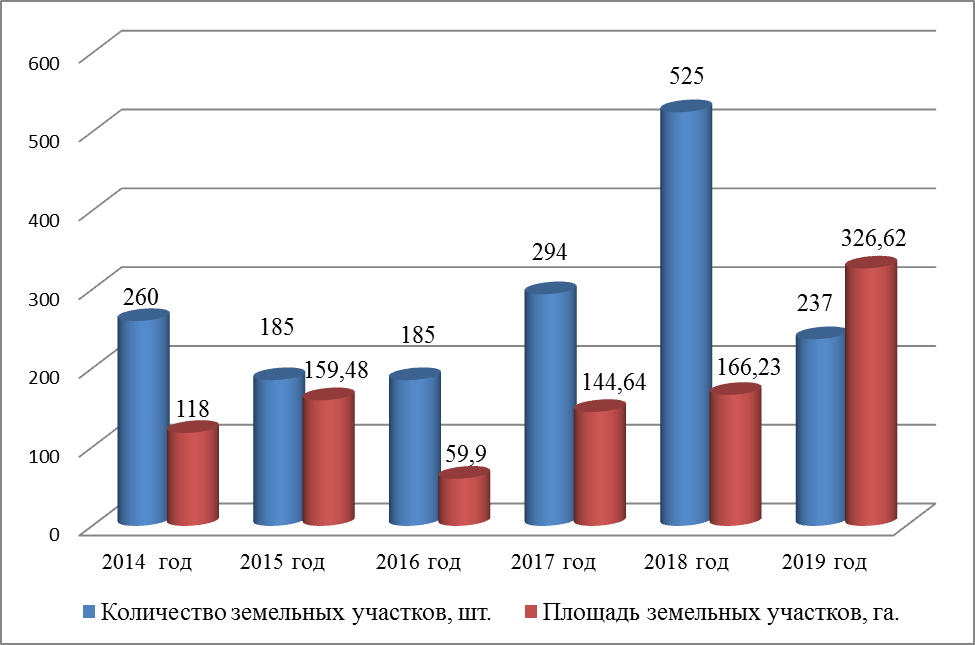 В собственность предоставлены 156 земельных участков общей площадью 6,27 га, включая 5 земельных участков общей площадью 0,32 га, реализованных путем проведения аукциона и 30 земельных участков общей площадью 1,99 га, предоставленных бесплатно отдельным категориям граждан. В аренду предоставлено 42 земельных участка, общей площадью 52,35 га, включая 23 земельных участка, общей площадью 20,1 га, реализованных путем проведения аукциона, из них для строительства многоквартирных жилых домов – 9 земельных участков общей площадью 10 га. В безвозмездное пользование, постоянное бессрочное пользование предоставлено 39 земельных участков общей площадью 268 га, что более чем в 4 раза превышает аналогичный показатель 2018 года.В течение 2019 года в бюджет города Ханты-Мансийска поступил доход в размере 119,4 млн.рублей, в том числе от аренды земельных участков - 101,7 млн. рублей, купли – продажи земельных участков - 15,9 млн. рублей, штрафов (неустойки) - 1,6 млн. рублей, прочих поступлений - 0,2 млн. рублей.В целях развития города Ханты-Мансийска, в соответствии со статьей 49 Земельного кодекса Российской Федерации для строительства, реконструкции объектов местного значения в течение года изъяты 9 земельных участков, общей площадью 0,55 га (по ул. Пионерская, ул. Коминтерна, ул. Рознина, ул. Сирина, ул. Строителей).Во исполнение Указа Президента Российской Федерации 07.05.2012 №600 «О мерах по обеспечению граждан Российской Федерации доступным и комфортным жильем и повышению качества жилищно-коммунальных услуг», подпункта «а» пункта 11 перечня поручений Председателя Правительства Российской Федерации от 02.04.2016 реализуется комплекс мероприятий, направленных на предоставление в собственность бесплатно земельных участков для индивидуального жилищного строительства отдельным категориям граждан, включая многодетные семьи.По состоянию на 1 апреля 2019 года на учете для однократного бесплатного предоставления земельных участков для индивидуального жилищного строительства состоит 873 семьи, в том числе 220 многодетных семей.В 2019 году отдельным категориям граждан предоставлены в собственность бесплатно 30 земельных участков, общей площадью 1,99 га, расположенных в микрорайоне Восточный, из них 15 земельных участков предоставлено многодетным семьям.Всего с 2011 по 2019 годы за период реализации мероприятий по обеспечению отдельных категорий граждан земельными участками для индивидуального жилищного строительства на территории города Ханты-Мансийска в собственность бесплатно предоставлено 722 земельных участка, в том числе 396 участков предоставлено многодетным семьям. Социальная поддержка по обеспечению жилыми помещениями граждан, имеющих трех и более детей, нуждающихся в улучшении жилищных условий взамен предоставления им земельного участка в собственность бесплатно, осуществляется в рамках порядка «Предоставления социальных выплат отдельным категориям граждан на обеспечение жилыми помещениями в Ханты-Мансийском автономном округе - Югре» государственной программы Ханты-Мансийского автономного округа-Югры «Развитие жилищной сферы» (далее – Программа), утвержденной Постановлением Правительства Ханты-Мансийского автономного округа-Югры от 05.10.2018 года №346-п.В рамках Программы предусмотрено предоставление гражданам, имеющим трех и более детей, социальной поддержки в виде субсидии для приобретения жилых помещений взамен предоставления им земельного участка в собственность бесплатно, принятые до 2 апреля 2016 года включительно в органе местного самоуправления на учет желающих бесплатно приобрести земельные участки для индивидуального жилищного строительства.В 2019 году социальная выплата взамен земельного участка предоставлена 1 семье (5 человек) на сумму 997 939 рублей.Всего за период реализации Программы с 2016 по 2019 годы обеспечено социальными выплатами взамен земельного участка 40 семей (203 человека).На территории муниципального образования городской округ Ханты-Мансийск расположено 79 садоводческих некоммерческих товариществ (далее - СНТ). Общая площадь указанных товариществ составляет 861,15 га, на них расположено 8 282 земельных участка. В целях оказания содействия в развитии садоводческих, огороднических и дачных некоммерческих объединений граждан реализуется муниципальная программа «Содействие развитию садоводческих, огороднических некоммерческих объединений граждан в городе Ханты-Мансийске». Одним из основных мероприятий программы является организация подъездных путей от городских дорог общего пользования, федеральных трасс, до границ территорий садоводческих, огороднических и дачных некоммерческих объединений граждан в городе Ханты-Мансийске.В 2019 году проведены мероприятия по обустройству подъездных путей к территориям 8 СНТ (проезд к СТСН «Учитель-3», СОТ «Поплавок», СНТ «Геофизик-2»,  ТСН СОНТ «Связист», СНТ «Рыбник-2», ТСН «СОНТ «Виктория-2», СОТ «Спартак» и СОТ «Прогресс»). С 2014 года в городе осуществляет свою деятельность Совет председателей (представителей) садоводческих некоммерческих товариществ. Основными задачами Совета являются: организация деятельности садоводческих некоммерческих товариществ, действующих на территории города, взаимодействие с органами власти по решению вопросов, направленных на поддержку и развитие объединений, рассмотрение обращений председателей, членов садоводческих некоммерческих товариществ. В течение года на заседаниях Совета рассмотрены вопросы, связанные с хозяйственной деятельностью, противопожарной безопасностью, организацией подъездных путей, разработкой и утверждением проектов планировок и проектов межеваний  территорий СОТ, а также основные требования нового Федерального закона Российской Федерации от 29.07.2017 №217-ФЗ «О ведении гражданами садоводства и огородничества для собственных нужд и о внесении изменений в отдельные законодательные акты Российской Федерации». В 2019 году проведен городской конкурс «Самое организованное садоводческое некоммерческое товарищество города Ханты-Мансийска» с призовым фондом в размере 600 000  рублей. Всего в конкурсе приняли участие 8 товариществ. Победителями Конкурса признаны: первое место -  Садоводческое некоммерческое товарищество собственников недвижимости «Наука» - 300 000 рублей, второе место - Садоводческое некоммерческое товарищество «Родник» -200 000 рублей и третье - Садоводческое некоммерческое товарищество «Кедр» -100 000 рублей.В 2020 году планируется продолжить мероприятия по следующим направлениям:организация подъездных путей, ведущих от Федеральной трассы Р 404 «Ханты-Мансийск-Тобольск-Тюмень» к территориям СОТ;увеличение доходов бюджета города Ханты-Мансийска за счет проведения аукционов по продаже земельных участков и права аренды на земельные участки, постановка на кадастровый учет земельных участков;предоставление земельных участков для жилищного строительства.6. Улучшение жилищных условий населенияУлучшение жилищных условий граждан города Ханты-Мансийска осуществляется в соответствии с государственной программой Российской Федерации «Жилище» на 2015-2020 годы, государственной программой Ханты-Мансийского автономного округа – Югры «Развитие жилищной сферы», государственной программой Ханты-Мансийского автономного округа – Югры «Социальное и демографическое развитие», муниципальной программой «Обеспечение доступным и комфортным жильем жителей города Ханты-Мансийска» (далее – жилищные программы). В 2019 году в рамках жилищных  программ выполнены следующие основные мероприятия:приобретение жилья;расселение жилых домов, в установленном порядке признанных аварийными и подлежащими сносу;обеспечение отдельных категорий граждан муниципальными жилыми помещениями жилищного фонда социального использования, жилищного фонда коммерческого использования, специализированного жилищного фонда;предоставление безвозмездных субсидий, социальных выплат, единовременных денежных выплат на строительство или приобретение жилых помещений.По состоянию на 01 апреля 2019 года в списке общей очередности граждан на предоставление жилых помещений на условиях социального найма значится 2486 семей (на 01 апреля 2018 года - 2 510 семей), в том числе 8 семей, имеющих право на внеочередное предоставление жилья (на 01 апреля 2018 год – 10 семей).В 2019 году предоставлено 14 жилых помещений на условиях социального найма гражданам, имеющим право на внеочередное предоставление жилья. Всего за период с 2011 по 2019 годы 246 семьям, состоящим на учете, предоставлены жилые помещения по договору социального найма.На 01 января 2019 года в городе Ханты-Мансийске были признаны аварийными и подлежащими сносу 73 многоквартирных жилых дома, общей площадью 32,3617 тыс.м2, в которых проживало 636 семей.В отчетном периоде из аварийных и подлежащих сносу жилых домов переселено 204 семьи (2018 год – 230 семей), из которых 10 собственникам осуществлена выплата денежного возмещения за принадлежащие им жилые помещения (2018 год – 29 собственников), осуществлен снос 33 домов (2018 год – 32 дома), общей площадью 7,132 тыс.м2.Всего за период с 2011 по 2019 годы из аварийного жилищного фонда переселено 1 455 семей, осуществлен снос 164 домов, общей площадью 56,2 тыс.м2.В 2019 году на жилищных комиссиях, к работе которых привлекаются представители некоммерческих общественных организаций, рассмотрено более 486 вопросов об улучшении жилищных условий граждан. В течение 2019 года в рамках исполнения жилищных программ, включая программы, реализуемые АО «Ипотечное агентство Югры», 1015 семья улучшила жилищные условия, в том числе:204 семьи, проживающие в аварийном жилищном фонде; 274 семьи, имеющие право на обеспечение жилыми помещениями жилищного фонда коммерческого использования и специализированного жилищного фонда;37 детей-сирот и детей, оставшихся без попечения родителей; 8 семей, относящихся к отдельным льготным категориям граждан (молодые семьи,  участники боевых действий, инвалиды, многодетные семьи);14 семей, имеющих право на внеочередное предоставление жилых помещений; 478 семей в рамках жилищных программ, реализуемых АО «Ипотечное агентство Югры». Всего, за период с 2011 по 2019 годы в рамках исполнения жилищных программ, включая программы, реализуемые АО «Ипотечное агентство Югры», 8 208 семей  улучшили  жилищные условия.Кроме того, 42 сотрудника муниципальных предприятий и учреждений города Ханты-Мансийска улучшили свои жилищные условия путем приобретения жилых помещений в собственность вступив в «Жилищно - строительный кооператив».Рисунок №6В течение 2019 года предоставлено муниципальных услуг в сфере жилищных отношений 598 семьям, проведено более 1000 обследований жилищных условий граждан для рассмотрения вопроса о предоставлении жилых помещений. При реализации портфеля проектов «Жилье и городская среда», включающего в себя проект «Обеспечение устойчивого сокращения непригодного для проживания жилищного фонда», в 2019 году предусмотрено достижение планового показателя «Общее количество квадратных метров расселенного непригодного жилищного фонда» - 7000 м2. По состоянию на 31.12.2019 данный показатель составил 7 132,9 м2, что составляет 101,8%. 7. Организация жилищно-коммунального комплекса и дорожной деятельности. Энергосбережение и повышение энергетической эффективности. Организация мероприятий по охране окружающей среды. Создание условий для массового отдыха жителей города7.1. Организация жилищно-коммунального комплексаОсновными задачами деятельности Администрации города Ханты-Мансийска в сфере жилищно-коммунального хозяйства являются повышение качества предоставления жилищно-коммунальных услуг, создание комфортных  условий для проживания населения.В 2019 году в городе Ханты-Мансийске в сфере предоставления жилищно-коммунальных услуг осуществляют деятельность 27 предприятий различных форм собственности,  в том числе:6 муниципальных предприятий – «Водоканал», «Ханты-Мансийскгаз», «Городские электрические сети», «Ханты-Мансийские городские электрические сети», «Дорожно-эксплуатационное предприятие», «Жилищно-коммунальное управление»;17 управляющих и ресурсоснабжающих организаций, в том числе, 1 предприятие в форме акционерного общества со 100% долей муниципалитета в уставном капитале (АО «УТС»);4 товарищества собственников жилья.В 2019 году общая площадь жилищного фонда города Ханты-Мансийска увеличилась на 40,1 тыс.м2  и  составила 2,43 млн.м2. По результатам мониторинга технического состояния многоквартирных домов по состоянию на 01.01.2020, число многоквартирных домов составляет 1 116 ед. (в 2018 году – 1 135 ед.) общей площадью жилых помещений 1,94 млн. м2 (в 2018 году – 1,9 млн. м2). Удельный вес общей площади жилищного фонда города, имеющего полное комплексное благоустройство, составляет 76%.Уровень собираемости платежей граждан за жилищно-коммунальные услуги  по итогам 2019 года составляет 98%, что на 0,9% выше, чем в 2018 году. При этом общий объем задолженности на начало года, составлявший порядка 1058 млн. рублей, снизился на 30% и составил 740 млн. рублей. В отчетном периоде проведено 6 открытых конкурсов по отбору управляющих организации для управления 6 многоквартирными домами. Во всех многоквартирных жилых домах города определены обслуживающие организации.При Департаменте городского хозяйства организована работа «горячих линий» по вопросам работы ЖКХ, благоустройства города информация о которых размещена на Официальном информационном портале органов местного самоуправления города Ханты – Мансийска.В 2019 году в рамках муниципальной программы «Развитие жилищного и дорожного хозяйства, благоустройство города Ханты-Мансийска» осуществлены работы по капитальному ремонту 26 муниципальных квартир и замене индивидуальных приборов учета на общую сумму 6,4 млн. рублей. В рамках программы капитального ремонта общего имущества в многоквартирных домах  выполнены работы по капитальному ремонту общего имущества в 51 многоквартирном доме города на общую сумму 174,0 млн. рублей.В комиссиях по капитальному ремонту общедомового имущества принимают участие представители Общественного совета по вопросам жилищно-коммунального хозяйства при Главе города Ханты-Мансийска.Выполненные объемы работ по капитальному ремонту общедомового имущества приняты комиссией, в комиссиях участвуют представители Общественного совета по вопросам жилищно-коммунального хозяйства при Главе города Ханты-Мансийска.Выполнено устройство «умной квартиры» для инвалида-колясочника по ул. Рознина, д.104А кв.1. Квартира оснащена всеми возможными гаджетами под потребности инвалида-колясочника. Входная дверь в квартиру открывается одним нажатием кнопки. Имеется возможность открыть дверь, находясь в любой точке квартиры, при этом в коридоре специально установлено зеркало, чтобы можно было видеть, кто входит. Для свободного прохождения коляски, проемы расширены. Специально оборудованы высокие бордюры, чтобы колеса не обивали стены. Включение и регулировка освещения производится автоматически. Кровать в спальне одним нажатием кнопки на поручне инвалидной коляски превращается в диван. Автоматическое поднятие и опускание жалюзи на окнах. Но самое значимое и полезное инженерное устройство в спальне - это подъемное устройство, установленное возле кровати. С помощью которого можно без посторонней помощи лечь на кровать, а потом самостоятельно встать. Автоматическое устройство медленно и бережно поднимает инвалида и «укладывает» на кровать. А когда нужно, усаживает в коляску. В квартире все устроено таким образом, чтобы человек действительно не видел перед собой никаких барьеров. При входе в санузел установлена не дверь, а плотная водонепроницаемая портьера, чтобы можно было спокойно пройти коляске. Вода в душевой зоне стекает на пол, который выполнен под уклоном.Активное участие в осуществлении контроля за проведением  капитального ремонта многоквартирных домов, выполнением работ по ремонту автомобильных дорог, благоустройством дворовых и общественных территорий приняли члены общественного  совета  при Главе города Ханты-Мансийска по вопросам ЖКХ. 7.2. Водоснабжение и водоотведениеГарантирующей организацией по предоставлению услуг по централизованному водоснабжению и водоотведению на территории города является муниципальное водоканализационное предприятие (далее-МП «Водоканал»). Установленная мощность водозабора составляет 16 тыс.куб.м./сут. Объем поданной воды составил 5,4 млн. м3/год или 14,52 тыс. м3/сутки.Объёмы водопотребления в 2019 году увеличились на 3% в сравнении с 2018 годом, что позволило выполнить план по реализации питьевой воды потребителям на 102%. Централизованной услугой водоснабжения обеспечено около 100% населения и предприятий города. Качество холодного водоснабжения в городе Ханты-Мансийске соответствует требованиям СанПин «Питьевая вода». На 01.01.2020 года  фактический показатель «Доля городского населения Ханты-Мансийска, обеспеченного качественной питьевой водой из систем централизованного водоснабжения»   составляет - 99%, что превышает на 11,7% целевой  показатель  на 2019 -2020 годы   «Доля городского населения Ханты-Мансийского автономного округа - Югры, обеспеченного качественной питьевой водой из систем централизованного водоснабжения (87,3%) Национального  проекта «Экология», в рамках Федерального проекта «Чистая вода». Информация о качестве питьевой воды размещена на сайтах  Администрации города  Ханты-Мансийска  и   МП «Водоканал».Рисунок №7Объем подачи  воды  потребителю,  тыс. м. куб.Добиться таких результатов позволяет развитая сеть централизованного водоснабжения. Протяженность городских сетей централизованного водоснабжения составляет 170,11 км, в сравнении с 2018 годом (148,9 км) протяженность водопровода  увеличилась на 14% в связи подключением новых потребителей и строительством водопровода. 	В связи с подключением потребителей к централизованной системе водоснабжения предприятием проводится работа по ликвидации водоразборных колонок. По итогам года 7 единиц демонтировано, в результате чего на территории города действующими остается 13 ед. С 2013 года численность водоразборных колонок сократилась на 85%. Рисунок №8В целях обеспечения качественного водоснабжения населения в течение пяти последних лет осуществлена прокладка и подключение потребителей к полиэтиленовым водопроводным сетям общей протяженностью 2,7 км. За счет реализации комплекса мероприятий по энергосбережению и повышению энергоэффективности в 2019 году на водозаборе «Северный» снижен удельный расход электроэнергии на 6,3% относительно аналогичного периода прошлого года.В связи с ростом строительства объектов различного назначения в 2019 году к централизованным сетям водоснабжения подключено 169 объектов и введено в эксплуатацию 5,3 км магистральных сетей водопровода.  С использованием инновационных технологий отремонтировано (с заменой) около 1 км ветхих сетей водоснабжения, что составляет 16% от их общей протяженности. Данные мероприятия позволяют продлить срок безремонтной эксплуатации сетей водоснабжения до 50 лет. Водоотведение бытовых сточных вод осуществляется через канализационные очистные сооружения города мощностью 18 тыс.м3 в сутки.  В 2019 году фактический объем принятых, очищенных и сброшенных сточных вод составил 4,9 млн.м3, среднесуточный приток равен 13,42 тыс.м3 сутки, в среднем было задействовано 74%  проектной мощности канализационно-очистных сооружений. Общая протяженность канализационных сетей, находящихся на балансе МП «Водоканал», составляет 118,34 км (2018 год - 112 км). Протяженность сетей водоотведения увеличилась на 6% в связи с подключением новых потребителей.	За 2019 год подключено 40 объектов к централизованной системе водоотведения и построено более 3 км сетей канализации к объектам нового строительства. 	Отремонтировано (с заменой) ветхих сетей канализации протяженностью 1,1 км, что составляет более 14% от их количества.	На территории города в 2019 году на объектах водоснабжения и водоотведения аварий, технологических сбоев, инцидентов  не зафиксировано.7.3. ТеплоснабжениеНа территории города Ханты-Мансийска расположено 134 газовых котельных установки, на которых осуществляют свою деятельность 5 теплоснабжающих организаций:Акционерное общество «Управление теплоснабжения  и инженерных сетей»;Муниципальное предприятие «Ханты-Мансийскгаз»;Открытое акционерное общество «Обьгаз»;Бюджетное учреждение Ханты-Мансийского автономного округа – Югры «Дирекция по эксплуатации служебных зданий»;Акционерное общество «Северавтодор» филиал №5.Протяженность действующих тепловых сетей города составляет 139 км (2018 - 142,87 км). Снижение обусловлено демонтажем подводящих трубопроводов в связи со сносом ветхого жилья. Объем подачи тепловой энергии в 2019 году составил 516 415 Гкал, что на 6% ниже объема за аналогичный период прошлого года. Основной теплоснабжающей организацией (более 90% потребителей жилого фонда и социально значимых объектов) является акционерное общество «Управление теплоснабжения и инженерных сетей» (АО «УТС»).Рисунок №9Обеспеченность жилищного фонда центральным отоплением, %В 2019 году тепловая энергия производилась на 58 автоматизированных котельных, из них 55 котельных являются объектами теплоснабжения без постоянного присутствия обслуживающего персонала и оснащены системой удаленного диспетчерского контроля. Автоматизированные котельные работают по погодозависимому графику (от температуры наружного воздуха), что в свою очередь ведет к экономии топлива. В межотопительный период 2019 года выполнены мероприятия по замене оборудования более чем на 30 котельных установках. Также в рамках данных мероприятий продолжена работа по капитальному ремонту (замене) наружных сетей тепло- и горячего водоснабжения. Гибкими полимерными трубами «Изопрофлекс» заменено более 1,5 км сетей, которые являются инновационным решением в области энергоэффективных инженерных сетей со сроком  службы не менее 50 лет. За период реализации данных мероприятий, с 2014 года общая протяженность замененных ветхих сетей составила 4,5 км, что в свою очередь привело к снижению ветхих сетей на 6,7%. Замена ветхих сетей в плановом порядке позволила:снизить потери теплоносителя с 16,5% в 2018 году до 10,65% в 2019 году;снизить потребление природного газа в 2019 году не менее чем на 5%;сократить количество инцидентов на сетях системы теплоснабжения по сравнению с 2018 годом на 33,25%. Рисунок №10Количество инцидентов, ед.7.4. ЭлектроснабжениеЭлектроснабжение города Ханты-Мансийска обеспечивается надежной и стабильной системой подачи электроэнергии от 5 подстанций (далее по тексту – ПС) (ПС «Ханты-Мансийская», ПС «Авангард», ПС «Самарово», ПС «Западная», ПС «ГИБДД») общей установленной мощностью 485 МВт, которые эксплуатирует на территории города Ханты-Мансийска территориально-сетевая организация МП «Ханты-Мансийские городские электрические сети».В городе Ханты-Мансийске эксплуатируется 406 распределительных пунктов и трансформаторных подстанций. Общая протяженность эксплуатируемых воздушных и кабельных линий 0,4 и 10 кВ составляет более 1,5 тыс.км.В 2019 году аварийных технологических нарушений в системе электроснабжения города не зафиксировано. Общее количество отключений в сетях 10 кВ в 2019 году на 27% меньше по сравнению с аналогичным периодом прошлого года.  В сравнении с 2018 годом снижение потерь на сетях электроснабжения  составило более 2%.Рисунок №11Протяженность линий электропередач, кмВ 2019 году построены 4 новых трансформаторных подстанции 10/0,4 кВ, а также более 13,5 км воздушных и кабельных линий электропередач.Проведена реконструкция 14 трансформаторных подстанций 10/0,4 кВ.В 2019 году построены и введены в работу системы электроснабжения суммарной мощностью около 3 МВт.Общее количество подключённых к сетям электроснабжения объектов в текущем году составляет 357 максимальной мощностью более 13 МВт, из них физических лиц - 279, юридических лиц - 78.Кроме того, в текущем году муниципальное предприятие «Ханты-Мансийские городские электрические сети» получило возможность контролировать работу энергетических объектов с помощью нового цифрового оборудования, позволяющего в реальном времени транслировать режимы работы энергосистемы, нагрузку объектов, предоставляет возможность оперативно реагировать на технологические нарушения и максимально точно устанавливать их причину.Содержание, ремонт и обслуживание линий уличного освещения, подсветки на территории города, осуществляет муниципальное бюджетное учреждение «Горсвет». На обслуживании учреждения находятся:светоточки наружного освещения – 10 877 шт., что на 137 светоточек больше чем в 2018 году (количество светоточек увеличилось в связи с  передачей в оперативное управление МБУ «Горсвет» объекта - дом №121 по ул. Строителей, а также введением в эксплуатацию новых объектов по улицам Родниковая, Есенина, Центральная, Фестивальная, Рябиновая, центральные улицы СОТ «Полет» и СОТ «Авиатор», наружное освещение в районе дома №3 по ул. Дзержинского);архитектурно-художественная подсветка, праздничная иллюминация, световые короба, щитовые конструкции, панель-кронштейны, праздничные украшения и аншлаги почтовой нумерации – 16 061 шт; комплекты автоматизации освещения нерегулируемых пешеходных переходов – 116 шт;кабельные и воздушные линии – 424,1 км.В целях повышения энергосбережения, в 2019 году продолжено внедрение управляемых электронных пускорегулирующих аппаратов ЭПРАН для светильников с натриевыми газоразрядными  лампами  с возможностью  управления наружным освещением в вечернем и ночном режимах. Общее количество установленных в 2019 году аппаратов ЭПРАН составляет более 300 шт. С начала реализации данных мероприятий (2015 год) установлено 1897 шт., что позволило сэкономить потребление электроэнергии на 13%. Кроме того, проведена реконструкция наружного освещения по ул. Тихая (от Широтного коридора до ул. Учительская).В систему организации электроснабжения города активно внедряются новые технологии.  Так, МБУ «Горсвет» в 2019 году произведена модернизация программного обеспечения автоматизированной системы управления наружным освещением, архитектурно-художественной подсветкой зданий и сооружений и праздничной иллюминацией и основной целью модернизации программного обеспечения является повышение энергоэффективности городского освещения за счет адресного управления светильниками (возможность изменения мощности одного или группы светильников, а также контроля работоспособности светильника и целостности линии наружного освещения) и внедрения управления освещением по годовому расписанию.МБУ «Горсвет» в 2019 году заключено 7 энергосервисных контрактов (договоров), основной целью которых является модернизация наружного освещения дошкольных и общеобразовательных учреждений, направленных на снижение потребления электрической энергии более чем на 20% от годового потребления.7.5. ГазоснабжениеВ 2019 году муниципальным предприятием «Ханты-Мансийскгаз» обеспечена транспортировка природного газа в объеме 120,178 млн.м3.  Предприятием проведены работы по установке систем телеметрии (удаленного контроля) на головных газорегуляторных пунктах предприятием снижена периодичность визуальных осмотров оборудования, что позволило перенаправить ресурсы на обслуживание вновь принятых объектов.Общая протяженность сетей газоснабжения, находящихся на обслуживании, составляет 294,8  км. Рисунок №12В 2019 году к сетям газораспределения подключено 116 объектов, в том числе 4 многоквартирных жилых дома, 102 индивидуальных жилых дома и домовладений в садовых объединениях, а также 10 объектов юридических лиц, в том числе 2 асфальтобетонных завода, что позволило своевременно выполнить мероприятия по ремонту дорог.Одним из видов деятельности данного предприятия является обслуживание опасных производственных объектов. В хозяйственном ведении находится 28 газовых котельных, что составляет 24% от общего количества котельных, расположенных на территории города Ханты-Мансийска. Также на техническом обслуживании МП «Ханты-Мансийскгаз» находятся 40 котельных, принадлежащих сторонним организациям.Выработка тепловой энергии в 2019 году составила 35 872 Гкал, что на 9% меньше по сравнению с аналогичным периодом 2018 года.  Экономия топлива составила 7,4%, экономия воды 40%. За счет установки частотных преобразователей удалось сократить расход электроэнергии на выработку 1 Гкал до 19%.МП «Ханты-Мансийскгаз» осуществляет техническое обслуживание внутриквартирного газового оборудования более 13 тыс. абонентов или более 90% от их общего количества. В текущем году дополнительно заключены договоры технического обслуживания внутридомового газового оборудования 19 многоквартирных жилых домов. При этом общее количество обслуживаемых на территории города многоквартирных домов достигло 100%.7.6. БлагоустройствоВ рамках федерального проекта «Формирование комфортной городской среды» выполнены работы по благоустройству 4 общественных и 1 дворовой территории на общую сумму 45,5 млн. рублей.В частности выполнены следующие работы:1) на месте образовавшегося пустыря в центральной части города по ул. Свердлова выполнены работы по устройству автопарковки на 130 машиномест, нанесению дорожной разметки и установке дорожных знаков, кроме того выполнено устройство тротуара из плитки, установлены урны скамьи, выполнен монтаж  опор освещения со светодиодными светильниками, выполнен посев газона, осуществлена посадка кустарника. 2) на территории, освобожденной после сноса двух ветхих многоквартирных жилых домов по ул. Луговой, выполнены работы по устройству автопарковки на 46 машиномест, тротуара, озеленению, установке урн, скамей и дорожных знаков. 3) выполнены работы по благоустройству плоскостной парковки по ул. Самаровская, в районе дома №1. В частности осуществлено устройство асфальтобетонного покрытия, тротуара, выполнен ремонт ливневой канализации, нанесена разметка и установлены дорожные знаки. Данное мероприятие включено в адресный перечень муниципальной программы в связи с обращением жителей.  4) на территории парка им. Бориса Лосева выполнены работы по ремонту малых архитектурных форм, устройству травмобезопасного наливного покрытия, ремонту тротуарной плитки, восстановлению газонов.Мероприятие по благоустройству парка им. Бориса Лосева является лидером рейтингового голосования по выбору общественных территорий подлежащих благоустройству в первоочередном порядке в 2019 году. Кроме того, в 2019 году завершен первый этап комплексного благоустройства  улицы Мира. Проведены работы по замене бордюрного камня, замене грунта и посеву газонов, укладке тротуарной плитки и монтажу пешеходных ограждений от ул. Дзержинского до ул. Калинина, замена 125 светильников. Также выполнены работы по укладке тротуарной плитки на входной группе в парк им. Бориса Лосева. Общая площадь работ по укладке тротуарной плитки по ул. Мира составляет 10 534 м2.В рамках мероприятий по благоустройству дворовых территорий выполнены работы  по благоустройству дворовой территории по ул. Анны Коньковой, д. 10 с использованием процедуры инициативного бюджетирования, с финансовой долей участия собственников в размере 10,5% от сметной стоимости выполнения работ.За счет средств инвестиционной программы Газпромнефть «Родные города» и программы инициативного бюджетирования Администрацией города Ханты-Мансийска выполнено благоустройство сквера «Сад 61°69°» в районе дома №105 по улице Рознина. Общественный сад оснащен амфитеатром, мощенными дорожками с покрытиями из разных видов природных материалов, предусматривает возможность дополнительной посадки растений.В текущем году выполнены работы по сносу 27 ветхих жилых домов, 3-х детских садов: «Теремок», «Незнайка», «Ласточка» и 30 ветхих строений.В рамках обеспечения доступной среды для инвалидов и других маломобильных групп населенения в 2019 году выполнены работы по понижению высоты бордюрного камня по 24 адресам (48 понижений) (в 2018 году по 33 адресам (40 понижений, 2 ската)).Выполнено оформление ледовых городков на площади Свободы и Центральной площади города Ханты-Мансийска. Новогодние ели были установлены на Центральной площади, площади Свободы, площади «Славянской письменности», в сквере на пересечении улиц Лермонтова и Гагарина. Кроме того, установлены 70 елей вдоль пешеходной зоны ул. К.Маркса.В рамках деятельности по содержанию детских иговых площадок в летний период 2019 года проведено комиссионное обследование 244 площадок. Проведено обследование на предмет их техничекого состояния, осуществлен текущий ремонт малых архитектурных форм управляющими компаниями. Приняты меры  по надлежащему содержанию и обслуживанию.  В целях развития и реализации инициативы населения города Ханты-Мансийска по повышению уровня внешнего благоустройства и содержания территорий предприятий и учреждений, а также популяризации участия населения в общественных работах по благоустройству, ежегодно проводятся конкурсы на звание «Самый благоустроенный двор», «Образцовый дом» и «Лучшая управляющая организация». В рамках деятельности по отлову домашних животных (животных без владельца) отловлено 438 домашних животных (собак), за 2018 год отловлено – 404. 7.7. Организация сбора и вывоз твердых коммунальных отходовМуниципальное образование городской округ город Ханты-Мансийск в 2019 году полном объеме перешло на новую систему обращения с твердыми коммунальными отходами. Для удобства жителей города услуга по обращению с ТКО включена в единый платежный документ, агентом по начислению платы за услугу на территории города Ханты-Мансийска является АО «Информационно-расчетный центр», единый тариф за услугу «обращение с ТКО» с 718,33 снизился до 692,28 рублей. Изменения произошли в связи пересмотром и уменьшением доли собственных расходов регионального оператора в составе тарифа. Ранее данные расходы составляли 12%, теперь доля собственных расходов регионального оператора - 9%. Предельный единый тариф снизился на 26,05 рублей или на 3,6%.Снижение тарифа на 3,6% повлекло изменение платы за услугу обращения с ТКО в пропорциональном объеме. В Ханты-Мансийске плата жителя многоквартирного дома ранее составляла 131,10 рублей, при изменении тарифа составляет 126,34 рублей. В 2019 году ликвидировано 129  несанкционированных свалок объемом более 3 тыс.м3, (в 2018  ликвидировано - 109 общим объемом более 5 тыс.м3). На территории города организовано 339 мест по селективному накоплению отходов из них: для сбора макулатуры - 188 мест, для приема отходов из пластика - 143 места, а также 8 мест для накопления отходов 1, 2 класса опасности, что на 50 мест больше чем в 2018 году. Места сбора организованы почти во всех микрорайонах города. В связи с активным участием горожан в селективном сборе отходов, в 2020 году в окружной столице планируется дополнительная установка контейнеров.	Общее количество собранной в 2019 году макулатуры остается на уровне прошлого года. Однако, зафиксировано увеличение объемов собранного пластика - около 300 тонн (в 2018 году 225,5 тонн).Дополнительно в 2019 году осуществлена установка контейнеров для сбора использованных батареек, термометров и энергосберегающих ламп, также установка  планируется и в 2020 году.На территории города Ханты-Мансийска ведутся работы по обустройству 136 мест (площадок) накопления ТКО. До конца 2019 году будут обустроены более 40 контейнерных площадок. 	Закуплено 409 евроконтейнеров для накопления твердых коммунальных отходов, объемом 1100 литров, производится замена стандартных контейнеров на новые пластиковые евроконтейнеры. На сегодняшний заменены более 50 контейнеров, до конца года планируется замена еще 100 контейнеров.С целью санитарно-эпидемиологического благополучия населения на территории города проведены мероприятия по дизенсекции и дератизации на общей площади 414,63 га из них: акарицидная обработка 173,88 га;  ларвицидная обработка 102 га; барьерная дератизация 138,75 га.В 2019 году организовано и проведено 9 субботников с привлечением управляющих организаций, в которых приняли участие около 5 тыс. жителей города. Общий объем вывезенного мусора по итогам субботников составил 780 м3. В 2019 году в рамках реализации мероприятий федерального проекта «Сохранение уникальных водных объектов» национального проекта «Экология» в городе Ханты-Мансийске было проведено 7 мероприятий по очистке береговой полосы реки Иртыш от мусора. По результатам данных мероприятий протяженность очищенной береговой полосы составила 18 км.  В мероприятиях по очистке берегов водных объектов приняло участие 1280 человек, собрано порядка 300 кубометров мусора.Также в целях популяризации бережного отношения к окружающей среде, в 2019 году проведен ежегодный городской экологический конкурс на присвоение знака «Кедровая ветвь».В 2019 году в рамках акций «Лес победы», Весенние посадки «Единой России», «Аллея предпринимателей», «Лес вместо слов», «Аллея выпускников», высажены 275 деревьев. В мероприятиях приняли участие более 210 человек. Кроме того, в 2019 году заключено шесть соглашений о компенсационном озеленении на территории города, предметом которого является высадка в 2020 году зеленных насаждений в количестве 1 620 штук.7.8. Организация ритуальных услугВ 2019 году МБУ «Ритуальные услуги» выполнены работы по содержанию городских кладбищ (Северное, Южное, Восточное, кладбище на ОМК) общей площадью 229,9 тыс.м2.Осуществлена уборка территории кладбищ после окончания зимнего периода, в преддверии родительского дня и памятных дней посещения мест захоронения, а также покос газонов, посадка цветов, сбор и вывоз мусора и снежных масс. В летний период организовано проведение субботников с участием общественности. Произведено 485 захоронений. Информация о захоронениях размещается на официальном сайте МБУ «Ритуальные услуги».Муниципальным бюджетным учреждением «Ритуальные услуги» совместно с представителями общественного движения «Волонтеры Победы» и членами Ханты-Мансийской городской общественной организации ветеранов войны, труда, вооруженных сил и правоохранительных органов в летний и осенний период 2019 года проведены полевые работы на кладбищах города в целях проведения инвентаризации и составления учетных карточек захоронений ветеранов Великой Отечественной войны 1941-1945 гг.Всего на кладбищах города Ханты-Мансийска находится 323 захоронения участников ВОВ. По итогам полевых работ составлены учетные карточки на 128 захоронений, расположенных на Северном и Восточном кладбищах города.При наступлении благоприятных погодных условий в 2020 году полевые работы по поиску и инвентаризации захоронений ветеранов ВОВ будут продолжены.7.9. Организация дорожной деятельностиВ 2019 году в рамках организации дорожной деятельности выполнены работы по содержанию проезжей части общегородских дорог, парковок, транспортных развязок и внутриквартальных проездов общей площадью 1,4 млн. м2, тротуаров (более 326 тыс.м2), а также 116 автобусных остановок и 51 светофорного  объекта.Протяженность дорог за 2019 год увеличилась на 4,19 км (ул. Дзержинского, м-н Иртыш) и на сегодняшний день составляет 166,89 км.  В текущем году осуществлен ремонт более 11 км автомобильных дорог общего пользования местного значения на улицах: Мира, Свердлова, Чехова, Строителей, Ленина, Рознина, Конева, Комсомольская и др. общей площадью более 114 тыс.м2, что значительно превышает показатель 2018 года - 18 тыс.м2.Выполнено восстановление асфальтобетонного покрытия площадью 5,7 тыс.м2, а также ремонт тротуарной плитки площадью 7,7 тыс.м2 и восстановление бордюрного камня протяженностью более 12 км.На улице Кирова обустроен тротуар с выходом на ул. Свободы протяженностью 130 метров (площадью 234 м2).В целях обеспечения безопасности дорожного движения выполнены работы по нанесению дорожной разметки (холодный спрей пластик) общей площадью более 21 тыс.м2.Вблизи образовательных учреждений выполнены работы по нанесению дорожной разметки 1.14.1 «Зебра» на пешеходных переходах с применением технологии предварительного фрезерования и пластичных материалов площадью 320,8 м2.Одно из главных преимуществ используемого для нанесения разметки холодного пластика – высокая износостойкость, что позволяет ему сохранять свои эксплуатационные качества в течение длительного времени. Это существенно снижает расходы на нанесение и обновление дорожной разметки.В текущем году выполнена модернизация светофорных объектов. В частности, на 8-ми крупных перекрестках города – улиц Мира и Калинина, Мира и Строителей, Гагарина и Лермонтова и других, светофоры размещены на выносных консолях с подсветкой. Монтируемое светофорное оборудование (транспортные светофоры) имеют обратный отсчет времени. Консольные опоры располагаются над дорогой и дополнительно подсвечиваются светодиодной лентой, что значительно повышает безопасность на дорогах города.В целях повышения безопасности дорожного движения выполнены работы по монтажу искусственных неровностей общей площадью 110 м2 на  улицах: Сирина, Олега Кошевого, Промышленная, Рассветная, Землеустроителей, и др. Кроме того, заменены и установлены новые металлические ограждения  на пересечении улиц Мира – Энгельса, Мира – Дзержинского, Мира – Менделеева, и др. протяженностью более 1 км.Особое внимание уделяется уборке и вывозу снега в осенне-зимний период. С автомобильных дорог, внутриквартальных проездов города и объектов внешнего благоустройства на площадку для накопления снежных масс Муниципальным дорожно-эксплуатационным предприятием вывезено с последующей утилизацией (плавлением) 1,2 млн. м3 снега. В 2018 году объем вывезеннного снега составил 691,214 тыс.м3 снега. Таким образом, объемы снега, вывезенного с автомобильных дорог и внутриквартальных проездов города, в текущем году, по сравнению с 2018 годом, значительно возросли.В целях соблюдения на площадке для накопления снежных масс экологических и санитарно-эпидемиологических норм муниципальным дорожно-эксплуатационным предприятием собственными силами выполнен технический этап работ по восстановлению нарушенной экосистемы, который направлен на снижение концентрации загрязняющих веществ. Осуществлена очистка поверхности загрязненного участка от захламления, извлечение верхнего слоя загрязненного грунта с последующим удалением на действующий полигон ТКО, отсыпка поверхности природным песком, гидроизоляция земельного участка (оборудование противофильтрационным экраном из геомембраны на основе полиэтилена низкой и высокой плотности с последующей защитой иглопробивным полотном).8. Градостроительная деятельностьВ рамках осуществления полномочий в области градостроительной деятельности в 2019 году утверждено 12 документаций по планировке территорий города Ханты-Мансийска, общей площадью 1 356,82 га, включая:проект планировки территории ОМК, Учхоз, СУ-967 в городе  Ханты-Мансийске,  площадью 548,7 га;проект  планировки и  межевания  береговой зоны города Ханты-Мансийска,  площадью 570,6 га;10 проектов планировки и  межеваний на  территории садоводческих, огороднических и дачных некоммерческих объединений граждан, общей площадью 237,52 га (СНТ «Родник», СОТ «Спартак», СОК «Витамин», ТСН СОНТ «Мир», ТСН СОНТ «Парус», СНТ «Геофизик-2», СОНТ «Аграрник», ТСН СОТ «Геотранс» и ТСН СОНТ «Надежда», ДТСН «Движенец»).Завершены работы по определению границ зон затопления и подтопления территории города Ханты-Мансийска, сведения которые в установленном порядке внесены в генеральный план города Ханты-Мансийска.Проведены мероприятия по актуализации проекта местных нормативов градостроительного проектирования города Ханты-Мансийска в соответствии с требованиями действующего законодательства.В целях актуализации Правил благоустройства территории города Ханты-Мансийска в 2019 году подготовлены изменения, включающие требования к заказчикам (застройщикам) по устройству в составе многоквартирных жилых домов площадок для выгула собак, спортивных объектов обеспечивающих возможность для подготовки к сдаче нормативов, входящих в комплекс «Готов к труду и  обороне» и требования по ограждению строительных площадок объектов капитального строительства. В 2019 году начата работа по формированию государственной информационной системы обеспечения градостроительной деятельности Ханты-Мансийского автономного округа - Югры, обеспечивающая физических и юридических лиц сведениями, необходимыми для осуществления градостроительной, инвестиционной и иной деятельности, улучшающая межведомственное взаимодействие и повышающая качество предоставляемых муниципальных услуг. Всего, по городу Ханты-Мансийску в информационную систему обеспечения градостроительной деятельности внесено 2132 документа.Для обеспечения субъектов градостроительной деятельности информацией, необходимой в целях архитектурного проектирования и строительства объектов капитального строительства, в течение года  выдано 370 градостроительных плана земельных участков (в 2018 году - 302).В рамках полномочий по выдаче исходно-разрешительной документации  в отчетном периоде выдано 219 разрешений на строительство и реконструкцию объектов капитального строительства.Выполнены проектно-изыскательские работы по следующим объектам:Инженерные сети микрорайона Береговая зона;Улично – дорожная сеть микрорайона Береговая зона;Молодежный спортивно-досуговый центр;Образовательно-молодежный центр с блоком питания;Благоустройство общественной территории микрорайона Береговая зона;Текущий ремонт участка дороги в мкрн. «Восточный».Также разработаны  эскизные  проекты по архитектурно-художественному  освещению фонтана и прилегающей территории, расположенной в Парке имени Б. Лосева, территории вдоль ул. Мира (от Аэропорта до здания АУ ХМАО-Югры «Научно – аналитического центра рационального недропользования имени В.И. Шпильмана»),  подсветки  фасадов здания МБУ КДЦ «Октябрь».По состоянию на 1 января 2020 года в Федеральной информационной адресной системе размещена информация государственного адресного реестра по 40 791 объекту адресации, в том числе:36 983 объекта недвижимости (здания, строения и т.п.);3 808 земельных участков.В фонд инженерно-геодезических изысканий города Ханты-Мансийска внесено 517 исполнительных геодезических съемок объектов недвижимости и инженерных сетей. По запросам юридических и физических лиц предоставлены 894 топографические основы.Улучшение архитектурного облика города - одна из важных  задач, решение которой позволит создать особую, гармоничную среду в городе. С целью создания единой архитектурной концепции в 2019 году разработаны общие правила размещения и оформления информационных вывесок города Ханты-Мансийска (ДИЗАЙН-КОД). Дизайн-код предусматривает формирование единого стандарта вывесок, размещаемых на фасадах зданий и сооружений. В рамках соблюдения требований, установленных законодательством Российской Федерации в сфере рекламы, в 2019 году проведено 126 проверок, демонтированы 192 самовольно установленные рекламные конструкции.В 2019 году проведены 33 заседания комиссии в сфере градостроительной деятельности:17 заседаний комиссии по переводу жилых помещений в нежилые, нежилых помещений в жилые помещения и по перепланировке и (или) переустройству жилых помещений (рассмотрено 143 вопроса);12 заседаний комиссии по землепользованию и застройке  (рассмотрено 70 вопросов);11 заседаний комиссии по градостроительству и архитектуре, на которых рассмотрено 87 вопросов по согласованию дизайн-проекта на размещение и содержание отдельных элементов знаково-информационной системы, внешнего архитектурного облика объектов и созданию объектов комфортной городской среды города.За отчетный год по градостроительной деятельности предоставлено 2410 муниципальных услуг (за 2018 год - 1591).В 2020 году планируется завершить  работы:по реконструкции автомобильной дороги по ул. Тихая на участке от Широтного коридора до ул. Аграрная;по строительству «Ливневой канализации по ул. Б. Лосева, ул. Никифорова, ул. Зырянова, ул. Иртышская, ул. Ермака», «Молодежного спортивно - досугового центра», «Образовательно – молодежного центра с блоком питания», улично – дорожной сети микрорайона Береговая зона, инженерных сетей микрорайона Береговая зона;по корректировке проектов  планировки и проекта межевания центрального, нагорного района, микрорайона «Иртыш» в границах улиц Зеленодольская-Объездная-Конева-Восточная объездная, микрорайона «Восточный» вдоль ул. Индустриальная;по корректировке проектно-сметной документации улично - дорожной сети и инженерных сетей микрорайона «Восточный».В 2020 году планируется ввести жилья 126 тыс. кв.м., приступить к проектированию школы в районе СУ-967, строительство которой будет осуществляться в рамках концессионного соглашения, завершить проектирование детского сада в районе СУ-967, разработать проекты городских общественных пространств в районе ул. Коминтерна, Комсомольская-Калинина-Ленина.9. Создание условий для развития туризма, предоставления транспортных услуг населению, услуг связи, общественного питания, торговли и бытового обслуживания9.1. Развитие туризма2019 год для сферы туризма, в том числе и в городе Ханты-Мансийске прошел в новом экономическо-политическом направлении. 14.09.2018 года издан Указ Президента РФ №514 «О некоторых вопросах совершенствования государственного управления в сфере туризма и туристской деятельности». Согласно Указу, Министерству экономического развития РФ переданы функции по выработке и реализации государственной политики и нормативно-правовому регулированию в сфере туризма и туристской деятельности, по координации деятельности по реализации приоритетных направлений государственного регулирования туристской деятельности в Российской Федерации, а также по осуществлению государственного надзора за деятельностью туроператоров и объединения туроператоров в сфере выездного туризма.В связи с необходимостью определения дальнейшего вектора развития внутреннего и въездного туризма, 14 июня 2019 года в столице региона, в рамках Всероссийской научно-практической конференции «Актуальные тенденции развития и совершенствования местного самоуправления на современном этапе» прошла II городская конференция «Туризм в экономике: новый вектор, перспективы, ожидания». Впервые вопросы развития внутреннего туризма в столице Югры обсуждали эксперты федерального уровня. Было отмечено, что сегодня важнейшими элементами развития туризма в городе Ханты-Мансийске являются мероприятия, организованные на основе богатейшего исторического и культурного потенциала города, а также спортивные мероприятия. Однако был определен ряд факторов, препятствующих развитию туризма в Ханты-Мансийске, в том числе: отсутствие городской концепции развития туризма, недостаточное внимание органов исполнительной власти региона и муниципального образования к событийному туризму, низкая инвестиционная и деловая активность представителей туристического бизнеса, отсутствие квалифицированных кадров. С целью формирования концепции города по развитию туризма до 2030 года Ханты-Мансийска, оценки емкости рынка, определения четкого портрета туриста и формирования востребованных потребителями мероприятий, в 2019 году было проведено маркетинговое исследование. Общий объем выборочной совокупности составляет 1000 респондентов по каждому из городов опроса: г. Сургут, г. Нижневартовск, г.Югорск, г. Нягань, г.Когалым. Данное исследование показало, что основными целями поездок респондентов в Ханты-Мансийск является деловой туризм. При этом наиболее интересными видами туризма в перспективе для опрошенных являются культурно-познавательный туризм и активный  отдых. Развитие инфраструктуры города Ханты-Мансийска оценивается в ходе исследования, как высокое. Превалирующее большинство респондентов уверены, что инфраструктура Ханты-Мансийска достаточно развита для приема туристов. Для удовлетворения потребностей туристов, посещающих Ханты-Мансийск, имеются следующие ресурсы (Таблица №4).Таблица №4В целях решения проблемы повышения квалификации персонала туристской сферы, проведены обучающие семинары для рестораторов и отельеров города. Обучено 130 человек (40 – а.п.п.г).Для достижения задачи по повышению активности предпринимательского сообщества в сфере развития туризма в 2019 году разработана программа лояльности «Карта гостя Ханты-Мансийска», в которую в качестве участников вошло порядка 20 предприятий сферы туризма.При реализации событийных мероприятий вовлекается предпринимательское сообщество города, в том числе туристические компании, что позволяет сформировать более качественный, конкурентоспособный турпродукт. Лидером по посещаемости и вовлеченности  предпринимателей остаётся проект «Ханты-Мансийск – Новогодняя столица»: ежегодно около 900 предприятий и учреждений принимают участие в реализации мероприятий проекта.В 2019 году разработана новая концепция проекта, и подана заявка на патентование звания «Ханты-Мансийск – новогодняя столица Сибири».В связи с активным продвижением отмечено повышение интереса к городу Ханты-Мансийску, как к туристическому центру Югры. Об этом свидетельствуют данные посещения официального туристического портала города. Так за 2019 год на сайте visit-hm.ru зафиксировано 23 025 посещений (2018 – 14839 пос., 2016 – 7 961 пос., 2015 – 4800 пос.). Кроме того, значительно увеличилось число пользователей официальных социальных сетей: на данном этапе в группах Туристско-информационного центра и проекта «Ханты-Мансийск – Новогодняя столица» 10 890 участников. Благодаря предпринятым мерам в 2019 году город Ханты-Мансийск был признан лидером в номинации «Большие города» среди муниципальных образований Ханты-Мансийского автономного округа – Югры и получил звание «Лучшее муниципальное  образование Югры в сфере туризма».9.2. Транспортные услугиМаршрутная сеть города Ханты-Мансийска состоит из 17 муниципальных маршрутов, общая протяженность которых составляет 565 км. Регулярные перевозки пассажиров по   маршрутам выполняют 18 перевозчиков. Перевозки по регулируемым тарифам выполняет ОАО «Ханты-Мансийское автотранспортное предприятие», перевозки по нерегулируемым тарифам осуществляют 17 индивидуальных предпринимателей.Всего на пассажирских перевозках задействовано 104 автобуса, 26 из которых относятся к автобусам большого класса (М3) и приспособлены для перевозки маломобильных групп населения. Стоимость проезда в сравнении с 2018 годом на маршрутах,  выполняемых по регулируемым тарифам увеличилась на 8,7%  и составила 25 рублей. На маршрутах, выполняемых по нерегулируемым тарифам, увеличилась на 20%, и составила 30 рублей.По итогам 2019 года по муниципальным маршрутам пассажиропоток составил 5687,6 тыс. пассажиров, что больше чем в 2018 году на 9,7%. По сравнению с 2016 годом количество перевезенных пассажиров увеличилось на 5,5% (2016 год – 5391 тыс. чел.).Совместно с контрольно-надзорными органами: территориальным отделом Государственного автодорожного надзора по Ханты-Мансийскому автономному округу – Югре, ГИБДД УМВД России по Ханты-Мансийскому автономному округу – Югре и Ханты-Мансийской межрайонной прокуратурой управлением транспорта связи и дорог Администрации города Ханты-Мансийска проведено 40 проверок перевозчиков, оказывающих транспортные услуги. По итогам проверок оформлено 29 актов о выявленных недостатках и 4 уведомления о прекращении действия свидетельства об осуществлении перевозок по маршруту регулярных перевозок.Проведено 2 конкурса на получение свидетельств об осуществлении перевозок пассажиров автомобильным транспортом по муниципальным маршрутам регулярных перевозок города Ханты-Мансийска: маршруты №21 «ул. Ключевая - Кернохранилище» и №7 «Назымская – Школа №4».С каждым годом увеличивается количество транспортных средств, зарегистрированных на территории города Ханты-Мансийска. На 1 января 2020 года количество зарегистрированных транспортных средств увеличилось на 1,1% по сравнению с началом 2019 года и составляет 34 769 ед. транспортных средств.С учетом интенсивной автомобилизации (в среднем увеличение на 900 автомобилей в год) и развития районов в 2019 году приняты следующие меры по ее реализации:проработаны предложения по организации дорожного движения на самом загруженном узле города Ханты-Мансийска – перекрестке улиц Гагарина и Свободы;закончено строительство участка дороги по улице Дзержинского, обеспечивающего проезд из центральной части города до объездной дороги;обустроены остановочные пункты на улице Промышленная и в микрорайоне «Восточный».Перевозка пассажиров водным транспортом осуществляется предприятием АО «Северречфлот», которым обслуживается  33 пассажирских маршрута, протяженностью 9162 км (2018 год – 36 пассажирских маршрутов, протяженностью 10251 км), в том числе пригородный маршрут (Ханты-Мансийск – Дачи). За навигационный период на маршруте «Ханты-Мансийск – Дачи» перевезено 27 756 человек (2018 год – 27 057 человек), в том числе льготных категорий 19 058 человек, (2018 год – 18 891 человек). По итогам 2019 года АО «Северречфлот» доставлено 192,3 тыс. тонн грузов (2018 год – 112,4), перевезено 401642 пассажира, пассажирооборот составил 47 232 000 пассажиро-километров (в 2018 году перевезено 397 061 человек, пассажирооборот 46 960 000 пассажиро-километров). Выполнено 9047 пассажирских рейсов (2018 год – 8550 рейса).Авиасообщение с г. Ханты-Мансийском в 2019 году осуществляли: ОАО АК «ЮТэйр», ОАО «ЮТэйр-Вертолетные услуги», ОАО АТК «ЯМАЛ», ООО А/К «СКОЛ», АО «ЮВТ АЭРО», Royal Flight, «Аэропорт Оренбург», ПАО «Аэрофлот», а/к «AZURair».Наземное и техническое обслуживание принимаемых и отправляемых воздушных судов выполняет АО «ЮГРААВИА», которое обеспечивает прием и отправку авиапассажиров, почты, грузов, предоставляет гостиницу, оказывает услуги трансферта. Пропускная способность аэровокзального комплекса составляет до 300 пассажиров в час. Из аэропорта города Ханты-Мансийска выполняются регулярные рейсы практически во все города автономного округа, кроме этого воздушное сообщение обеспечивается с городами Москва, Екатеринбург, Тюмень, Новосибирск, Омск, Уфа, Краснодар, Сочи и др. Также выполняются международные рейсы.В 2019 году на территории Ханты-Мансийского автономного округа – Югры реализована новая модель развития пассажирских авиаперевозок. В её основу положен принцип построения центрально-радиальной схемы авиамаршрутов. Так, отправка пассажиров по магистральным направлениям производится из хабов, расположенных в Сургуте, Нижневартовске, Ханты-Мансийске. С остальными аэропортами автономного округа они связаны разветвлённой сетью межмуниципальных маршрутов. Создание хабов обеспечивает доставку пассажиров из муниципальных аэропортов в крупные региональные и международные точки. Таким образом, новая модель позволила повысить связность муниципалитетов автономного округа с крупными городами региона. Кроме того, благодаря её реализации, было введено 5 новых межмуниципальных внутриокружных рейсов по маршрутам «Ханты-Мансийск – Нягань», «Ханты-Мансийск – Советский», «Ханты-Мансийск – Сургут», «Нягань – Сургут», «Ханты-Мансийск – Когалым». Принятые решения привели к увеличению пассажиропотока на внутриокружных авиамаршрутах на 45 %, а на межрегиональных – на 32 процента.По итогам 2019 года обслуживающей Ханты-Мансийский аэропорт организацией АО «ЮГРААВИА»  перевезено порядка 426,0 тыс. человек (2018 год – 306,8 тыс. человек) и грузов 914 тонн (2018 год – 819 тонн).9.3. Услуги связиВ 2019 году управлением транспорта, связи и дорог Администрации города Ханты-Мансийска осуществлялось взаимодействие с 5 операторами сотовой связи и 3 организациями, обеспечивающими жителей города проводной электросвязью.Услуги сотовой связи предоставляют ведущие операторы: ОАО «Tele2», ПАО «МТС», ОАО «Мегафон», ОАО «ВымпелКом» (торговая марка «Билайн»), ООО «Екатеринбург-2000» («Мотив» телекоммуникационная группа). По представленной информации вышеуказанными операторами в сети сотовой связи города Ханты-Мансийска зарегистрировано более 80 тыс. абонентов. Предприятия электросвязи предоставляют услуги стационарной телефонии, зоновой и междугородней связи, широкополосного доступа в сеть Интернет, эфирно-кабельного телевидения, включая радиочастотное вещание в формате ММДС, телевидения по IP сети (IP-TV). Данные услуги предоставляют: Ханты-Мансийский филиал ПАО «Ростелеком», ООО «Ханты-Мансийский узел связи», ООО «НЭТ-БАЙ-НЕТ» (ранее ООО «Югрател»). Основным приоритетом развития предприятий электросвязи является развитие сетей доступа к сети Интернет. В настоящее время доступом в Интернет обеспечены все застроенные территории города. В Ханты-Мансийске предоставлением услуг связи для эфирного вещания занимается ФГУП РТРС «Урало-Сибирский РЦ», которым осуществляется эфирная трансляция 23 телерадиопрограмм в цифровом формате, из них 13 на первом частотном мультиплексе и 10 на втором частотном мультиплексе. В 2019 году организован переход на телевизионное вещание в цифровом формате, в настоящее время все жители обеспечены данной услугой связи. ФГУП «Почта России» при поддержке Администрации города Ханты-Мансийска на территории города оказывались почтовые услуги в 8 почтовых отделениях, показатели на конец 2019 года отражены в Таблице №5.Таблица №59.4.ТорговляВ соответствии с Федеральным законом от 06.10.2003 №131- ФЗ «Об общих принципах организации местного самоуправления в Российской Федерации», Уставом города Ханты-Мансийска, создание условий для обеспечения жителей услугами общественного питания, торговли и бытового обслуживания относится к вопросам местного значения муниципального образования.По состоянию на 01.01.2020 года на территории города функционируют  404 объекта  розничной торговли: 10 торговых домов, 157 продовольственных и 204 непродовольственных магазинов, 32 объекта мелкорозничной торговой сети, универсальный розничный рынок.Основные задачи развития торговли города направлены на социальную значимость потребительского рынка и создание условий для формирования комфортной потребительской среды. На территории города сформировалась тенденция развития в пользу современных форматов торговли,  это сетевые формы торговли, в том числе с применением механизмов франчайзинга и несетевые форматы торговли, существующие на конкурентных условиях, как с возможностью выбора для потребителя, так и с возможностью осуществления сбыта отечественными и местными товаропроизводителями.  За последние пять лет введены в эксплуатацию 140 новых торговых объектов, в том числе в 2019 году открыты универсам «Перекресток», мультибрендовый официальный центр продаж и обслуживания автотранспортных средств  «Маслоmart» и 25 магазинов розничной торговой сети. Основным критерием оценки доступности товаров для населения и удовлетворения спроса является достижение нормативов минимальной обеспеченности населения площадью торговых объектов. Постановлением Правительства Ханты-Мансийского автономного округа - Югры от 05.08.2016 №291-п «О нормативах минимальной обеспеченности населения площадью стационарных торговых объектов и торговых объектов местного значения в Ханты-Мансийском автономном округе – Югре» для города Ханты-Мансийска определен норматив минимальной обеспеченности торговой площадью на 1000 жителей – 592 м2. Фактическая обеспеченность по состоянию на 1 января 2020 года составила – 889,4 м2 на 1000 жителей или 103,5%  к уровню 2015 года.  За счет ввода в эксплуатацию новых площадей и открытия новых магазинов за 2019 год в данной отрасли трудоустроены 256 человек.	Увеличению доступности товаров для жителей города в числе прочего способствовал приход на потребительский рынок сетевых операторов розничной торговли, на долю торговых объектов которых приходится 42% торговой площади. Крупные сетевые операторы розничной торговли, являясь масштабными участниками рынка, имеют возможность снижать себестоимость продукции (большой размер партий, собственная логистика, размещение заказов на производстве и пр.) тем самым обеспечивая ценовую доступность товаров для жителей Ханты-Мансийска.	Большое значение для города имеют межрегиональные связи. Товаропроизводители сельскохозяйственной продукции юга Тюменской области, Курганской, Свердловской, Омской, Челябинской областей, Ханты-Мансийского автономного округа - Югры регулярно представляют свою продукцию, принимают участие, заключают контракты на городских и окружных выставочно - ярмарочных площадках.В 2019 году проведено 77 ярмарок, в которых приняли участие 180 товаропроизводителей из 26 регионов. Проведение ярмарок способствует развитию конкуренции, позволяет жителям города приобретать качественную продукцию по ценам производителя, поддерживать экономические связи.	В городе успешно развиваются сети и магазины фермерских товаров, реализующих около 80 процентов сельскохозяйственной продукции, обеспечивая жителей и гостей города качественными продовольственными товарами по ценам значительно ниже рыночных. В том числе магазин «Агромаркет», реализующий продукцию сельхозтоваропроизводителей Ханты-Мансийского автономного округа-Югры, в 2019 году магазин «Агромаркет» признан победителем в конкурсе «Торговля России», организованном Министерством Промышленности и торговли Российской Федерации в номинации «Лучший магазин».В целях обеспечения потребности населения в торговых объектах шаговой доступности в городе продолжается работа по развитию нестационарной мелкорозничной торговой сети. Постановлением Администрации города от 10.05.2011 №601 «Об утверждении Схемы размещения нестационарных торговых объектов на территории города Ханты-Мансийска» предусмотрены 50 мест для размещения нестационарных торговых объектов, в том числе  местных товаропроизводителей. Основные направления развития потребительского рынка в 2020 году будут направлены на обеспечение территориальной и ценовой доступности товаров за счет развития торговых сетей федеральных, региональных операторов и местных торговых сетей.9.5. Общественное питаниеНа протяжении последних 5 лет на рынке общественного питания города наблюдается высокая конкуренция, удовлетворяются потребности жителей и гостей города в качественных услугах питания. По состоянию на 1 января 2020 года услуги общественного питания в городе предоставляли 185 предприятий на 9 404 посадочных места, в том числе 156 предприятий общедоступной сети на 6 712 посадочных мест. За  пять лет в данной отрасли введены в эксплуатацию 90 новых объектов общественного питания на 2 418 посадочных места, в том числе в 2019 году открыто 21 предприятие общественного питания на 552 посадочных места, в их числе предприятия федеральной сети, реализованные на условиях франчайзинга,  а также предприятия местных  операторов. Во вновь открывшихся предприятиях отрасли общественного питания в 2019 году создано 149 рабочих мест. Несмотря на достигнутые высокие показатели по количеству объектов общественного питания, отрасль по-прежнему можно расценивать как перспективное направление для инвестиций.9.6. Бытовые услугиНа территории города функционируют 388 объектов бытового обслуживания населения, которое представлено в основном организациями малого бизнеса, удельный вес которых составляет более 80%. Населению города оказывается порядка 800 различных видов услуг. За 2019 год в Ханты-Мансийске открыто 8 новых объектов по оказанию бытовых услуг, создано 17 рабочих мест. Сегодня в городе успешно работают свыше 50 высококлассных салонов, ателье, мастерских, которые стремятся к достижению современного сервиса – проводят мероприятия по повышению качества услуг и культуры обслуживания.  В рамках сотрудничества Администрации города Ханты-Мансийска с профессиональными  образовательными организациями города организован семинар «Как повысить свой профессионализм и качество работ» для специалистов парикмахерского искусства города и студентов АУ ПО ХМАО-Югры «Ханты-Мансийский технолого-педагогический колледж». 9.7. Обеспечение защиты прав потребителейВ соответствии со статьей 44 Закона Российской Федерации от 07.02.1992 №2300-1 «О защите прав потребителей» защиту прав потребителей на муниципальном уровне осуществляет орган местного самоуправления.К основным направлениям деятельности органа местного самоуправления в сфере защиты прав потребителей относится:рассмотрение устных и письменных обращений граждан;консультирование по вопросам защиты прав потребителей; оказание содействия потребителям в составлении претензионных и исковых заявлений;обеспечение равных возможностей по защите прав всех категорий населения;повышение правовой грамотности и социальной ответственности хозяйствующих субъектов и информированности потребителей об их правах и механизмах защиты этих прав;извещение федеральных органов исполнительной власти, осуществляющих контроль за качеством и безопасностью товаров (работ, услуг) о выявлении по жалобе потребителя товаров (работ, услуг) ненадлежащего качества.За отчетный период за консультацией либо содействием в защите прав потребителей обратилось 1 216 граждан (в 2018 году – 1 287). Из числа поступивших обращений 84% приходится на сферу торговли и 16% – на сферу услуг. В добровольном порядке без судебного разбирательства удалось урегулировать 609 спорных ситуаций между потребителями и хозяйствующими субъектами, в том числе 132 дела по письменным претензиям, подготовленным с помощью специалистов по защите прав потребителей. По сравнению с 2018 годом количество обращений снизилось на 5,5%.Рисунок №13Динамика обращений потребителей по вопросам защиты прав потребителей, ед.Динамика обращений за последние  пять лет свидетельствует о тенденции снижения количества обращений, что обусловлено информированностью потребителей о своих правах и действиях по их защите, повышением правовой грамотности и активности граждан в самостоятельном отстаивании своих прав. Одним из направлений деятельности по обеспечению защиты прав потребителей является содействие потребителям в реализации их права на судебную защиту. В 2019 году была оказана помощь в составлении и предъявлении в суды 13 исковых заявлений. В пользу потребителей в отчетном периоде удовлетворено 8 исков на сумму 296,4 тыс. рублей, взысканы в пользу потребителей штрафы с ответчиков за несоблюдение добровольного порядка удовлетворения требований потребителей на сумму 39,0 тыс. рублей, отказано в удовлетворении 1 иска, остальные находятся в стадии рассмотрения.Во исполнение решений Координационного совета при Губернаторе Ханты-Мансийского автономного округа – Югры по вопросам обеспечения защиты прав потребителей приняты следующие организационные и практические мероприятия:1.Создан Координационный совет по вопросам обеспечения и защиты прав потребителей при Администрации города Ханты-Мансийска, направленный на выработку общих позиций по проблемным вопросам защиты прав потребителей со стороны различных ведомств и структур, в который входят исполнительные органы государственной власти Ханты-Мансийского автономного округа – Югры, территориальные органы федеральных органов исполнительной власти, структурные подразделения Администрации города Ханты-Мансийска, общественные объединения и хозяйствующие субъекты города Ханты-Мансийска. 2.Принят план мероприятий («дорожная карта») по защите прав потребителей на 2018-2021 годы.3.Внесены дополнения в Устав города Ханты-Мансийска, предусматривающие «осуществление мероприятий по защите прав потребителей, предусмотренных Законом Российской Федерации от 7 февраля 1992 года №2300-1 «О защите прав потребителей».4.Заключено дополнительное соглашение №4 к Соглашению о взаимодействии между Автономным учреждением Ханты-Мансийского автономного округа – Югры «Многофункциональный центр предоставления государственных и муниципальных услуг Югры» и Администрацией города Ханты-Мансийска, в котором предусмотрен порядок подачи жалобы на качество оказываемых услуг и товаров на потребительском рынке в МФЦ. Таким образом, с 2018 года у потребителей города имеется возможность направить обращение по вопросам защиты прав потребителей через МФЦ.5. Разработана и одобрена решением совместной комиссии Думы города Ханты-Мансийска шестого созыва от 22.10.2019 №9 подпрограмма «Обеспечение защиты прав потребителей в городе Ханты-Мансийске» для включения  в программу «Профилактика правонарушений в сфере обеспечения общественной безопасности и правопорядка в городе Ханты-Мансийске». Реализация подпрограммы направлена на создание условий для реализации потребителями своих прав и их защиты, повышение уровня правовой грамотности и формирование у населения навыков рационального потребительского поведения. С целью повышения правовой грамотности населения проведены 11 обучающих мероприятий с социально уязвимыми группами населения на базе образовательных организаций, учреждений социальной защиты, посредством проведения лекций, классных часов, конкурсов на тему защиты прав потребителей (учащиеся  образовательных учреждений города, пенсионеры). Опубликовано 39 информационных материалов в средствах массовой информации города Ханты-Мансийска. Ежегодно, в рамках празднования Всемирного дня защиты прав потребителей, с целью привлечения внимания потребителей, формирования правовых знаний законодательства о защите прав потребителей и практических навыков потребительского поведения, для жителей города в 11 раз  проведен городской конкурс по защите прав потребителей. Победителями конкурса признаны студенты автономного учреждения профессионального образования Ханты-Мансийского автономного округа – Югры «Ханты-Мансийский технолого-педагогический колледж»: Юцевич Анастасия (1 место), Краснянская Светлана (2 место), Пахтышева Дарья (3 место);В рамках исполнения Плана мероприятий «дорожной карты» по защите прав потребителей разработаны буклеты (памятки): «Памятка для потребителей услуг ЖКХ», «Потребитель, знай свои права», «Потребительский кредит», «Телефон горячей линии», «Интернет-магазин. Особенности продаж». Информационные буклеты распространены через медицинские организации, образовательные организации, учреждения социального обслуживания населения, МФЦ, торговые объекты, молодежные организации и библиотечную сеть.Принимаемые меры органом местного самоуправления города Ханты-Мансийска позволяют оперативно осуществлять важнейшие мероприятия в сфере защиты прав потребителей и способствовать созданию на территории города условий для  качественного функционирования социально значимых отраслей потребительского рынка, обеспечивающих жизнедеятельность населения муниципального образования, системно и гармонично обеспечивать защиту прав потребителей на местном уровне. Главные задачи, которые мы формулируем для себя на ближайшую перспективу – это проведение работы по содействию жителям города Ханты-Мансийска в реализации и защите прав потребителей, информирование и просвещение о правах потребителей, повышение правовой грамотности граждан, а также более активное привлечение общественности к вопросам контроля на потребительском рынке. 10. Организация предоставления общедоступного и бесплатного дошкольного, начального общего, основного общего, среднего общего образования по основным общеобразовательным программам в муниципальных образовательных организацияхОбразовательная сеть города представлена 34 образовательными организациями дошкольного, общего и дополнительного образования, подведомственными Департаменту образования Администрации города Ханты-Мансийска (2018 год – 34 образовательные организации). Система общего образования представлена 9 образовательными организациями (2018 год – 9 учреждений). Сеть дошкольных образовательных организаций города представлена 16 образовательными организациями, реализующими основную общеобразовательную программу дошкольного образования (2018 год – 16), а также 2 негосударственными учреждениями дошкольного образования (автономная некоммерческая организация дошкольного образования «Антошка», дошкольная образовательная автономная некоммерческая организация «Антошка» с двумя филиалами) (2018 год – 2). Дополнительное образование представлено 9 муниципальными образовательными организациями дополнительного образования детей и 7 частными учреждениями, имеющих лицензию на образовательную деятельность (в 2018 году – 9 муниципальных организаций и 8 частных соответственно).Все образовательные организации соответствуют современным требованиям, предъявляемым к организации безопасного образовательного процесса. В каждой образовательной организации имеется паспорт безопасности (антитеррористической защищенности), внутренние и наружные камеры видеонаблюдения с выводом на монитор поста охраны частной охранной организации, кнопка экстренного вызова полиции, дублирующая пожарная сигнализация с выводом сигнала на дежурную часть МЧС, осуществляется круглосуточная физическая охрана сотрудниками частной охранной организации, установлены системы контроля управления доступом. Ежегодно осуществляется проверка готовности образовательных организаций к новому учебному году. По предварительным данным общий объем финансирования на отрасль «Образование» в 2019 году составит около 4 201 394,31 тыс. рублей, что будет соответствовать увеличению на 7,8%, в сравнении с 2018 годом (в 2018 – 3 896 222,77 тыс. рублей). В общей сумме бюджета отрасли в 2019 году местный бюджет составит – 985 730,30 тыс. рублей или 21,7%, региональный бюджет –         3 211 256,00 тыс. рублей или 70,9%, внебюджетные источники – 331 366,00 тыс. рублей или 7,3%.По оценке на 31 декабря 2019 года в системе образования города в 2019 году осуществляли трудовую деятельность 3795 работников. Средняя заработная плата в целом по всем видам учреждений, курируемых Департаментом образования Администрации города, составит 52,7 тыс. рублей (увеличение в сравнении с 2018 годом ожидается на 4,9% (2018 – 50,2 тыс. рублей), в том числе по педагогическому персоналу 63,5 тыс. рублей (увеличение в сравнении с 2018 годом ожидается на 3,8% (2018 – 61,2 тыс. рублей). Основной задачей кадрового сопровождения в образовательных организациях является осуществление работы по комплектованию кадрами требуемых профессий, специальностей и квалификации в соответствии с целями и стратегией образовательной организации.Подводя предварительные итоги 2019 года можно отметить, что всего в муниципальных образовательных организациях работает с учетом информации о фактической среднемесячной заработной платы работников образовательных организаций 1765 педагогических работников (2018 год – 1689 педагогических работника), из них: в муниципальных общеобразовательных организациях 862 педагогических работника, что составит 48,8% от общего числа педагогических работников (в 2018 году – 787 педагогических работников, 46,6%), из них 715 работников, по статистическим данным,  имеет высшее образование (в 2018 году с высшим образованием – 687 работников); в муниципальных дошкольных образовательных организациях 724 педагогических работника, что составит 41% от общего числа педагогических работников (в 2018 году – 723 работник, 42,8%), из них 424 работника, по статистическим данным,  имеет высшее образование (в 2018 году с высшим образованием – 424 работник); в муниципальных организациях дополнительного образования 179 педагогических работников, что составит 10,1% от общего числа педагогических работников (в 2018 году – 179 работников, 10,6%), из них высшее образование имеют 139 работников, по статистическим данным  (в 2018 году с высшим образованием – 154 работника). В образовательных организациях города 185 педагогических работников имеют различные звания. Так, звание «Заслуженный учитель Российской Федерации» присвоено 5 педагогическим работникам; звание «Почетный работник общего образования» имеют 167 педагогических работников; звание «Заслуженный работник образования ХМАО-Югры» присвоено 13 педагогическим работникам. В декабре 2019 года в городе состоялся двадцать второй муниципальный этап всероссийского конкурса профессионального мастерства в сфере образования «Педагог года города Ханты-Мансийска – 2020». В конкурсных мероприятиях приняло участие 25 педагогов из 19 образовательных организаций города. Победителям городского конкурса, предстоит представлять город на уровне региона в 2020 году по трем номинациям: «Учитель года» – Рудько Евгения Ивановна, учитель начальных классов муниципального бюджетного общеобразовательного учреждения «Средняя общеобразовательная школа № 6 имени Сирина Николая Ивановича», «Воспитатель года дошкольной образовательной организации» – Брагина Анна Геннадьевна, воспитатель   муниципального бюджетного дошкольного образовательного учреждения «Центр развития ребенка–детский сад №15 Страна чудес», «Сердце отдаю детям» – Смирнова Нина Викторовна, педагог-организатор муниципального бюджетного общеобразовательного учреждения «Гимназия № 1». На уровне региона в 2019 году наш город представляли победители муниципального этапа конкурса «Педагог года города Ханты-Мансийска – 2019» (3 педагога из 3 образовательных организаций города Ханты-Мансийска):Машьянов Радимир Сергеевич, учитель физической культуры муниципального бюджетного общеобразовательного учреждения «Средняя общеобразовательная школа № 6 имени Сирина Николая Ивановича» – участник конкурса «Учитель года Ханты-Мансийского автономного округа – Югры – 2019»;Павлова Оксана Александровна, педагог-психолог муниципального бюджетного дошкольного образовательного учреждения «Центр развития ребенка - детский сад №7 «Ёлочка» – участник конкурса «Педагог-психолог года - 2019»; Норова Ольга Мартыновна, педагог дополнительного образования муниципального бюджетного учреждения дополнительного образования «Детский этнокультурно-образовательный центр» – призер (2 место) конкурса «Учитель родного языка и литературы Ханты-Мансийского автономного округа – Югры – 2019».В 2019 педагоги муниципального бюджетного учреждения дополнительного образования «Детская школа искусств» приняли участие и получили признание в международных конкурсах:Кислякова Инга Вениаминовна, заведующая фортепианным отделением Детской школы искусств, стала победителем в международном педагогическом конкурсе «Лучший педагогический опыт»; Константинова Наталья Николаевна, заведующая отделением теоретических дисциплин  стала победителем в международном педагогическом конкурсе «Успешные практики в образовании».Педагоги города в 2019 году получили признание по итогам участия на V региональном Чемпионате профессионального мастерства по стандартам WorldSkills Russia «Навыки мудрых. 50+»:Сылко Светлана Юрьевна, воспитатель муниципального бюджетного дошкольного образовательного учреждения «Детский сад комбинированного вида № 14 «Березка» удостоена медали и диплома за 1 место в компетенции «Дошкольное воспитание»;Муромская Галина Викторовна, учитель начальных классов  муниципального бюджетного общеобразовательного учреждения «Средняя общеобразовательная школа №8» - диплом за 1 место в компетенции «Преподавание в младших классах».По результатам участия во  Всероссийском конкурсе «Солнечный свет», блиц-олимпиады «Федеральный государственный образовательный стандарт дошкольного образования» Могирь Елена Васильевна, воспитатель муниципального бюджетного дошкольного образовательного учреждения «Центр развития ребенка–детский сад №20 «Сказка» получила диплом за 1 место.Ежегодно в муниципальные образовательные организации города поступают на работу молодые специалисты. В настоящее время работает – 96 молодых специалистов, что составляет 5%, от общего числа педагогических работников. В целом система образования города обеспечена кадрами, все образовательные предметы (программы) ведутся в полном объеме.10.1 Организация предоставления общедоступного и бесплатного дошкольного образования в муниципальных образовательных организациях и создание условий для осуществления присмотра и ухода за детьми, содержание детей в муниципальных образовательных организацияхЗа период с 2014 по 2019 годы введены в эксплуатацию 11 зданий дошкольного образования проектной мощностью 2130 мест. В рамках государственной программы Ханты-Мансийского автономного округа – Югры «Развитие образования» в городе Ханты-Мансийске будет достроен детский сад на 300 мест в районе СУ-967.В 2019 году продолжена работа по расширению услуг дошкольного образования и развитию групп присмотра и ухода за детьми дошкольного возраста, в том числе и развитию негосударственного сектора.Для детей в возрасте от двух месяцев до семи лет в детских садах города создано 8510 мест. По итогам отчета федерального статистического наблюдения за 2019 год дошкольные организации города посещало 8100 детей, из них 325 детей посещало частные дошкольные организации.  Рисунок №14Количество детей в возрасте от двух месяцев до семи лет, посещающих  муниципальные и частные детские сады города за период с 2014 по 2019 гг.По состоянию на 01.01.2019 в списке неорганизованных детей на получение места в муниципальной дошкольной образовательной организации состоит 3360 детей (общая очередь – 2700, льготная – 660), из них в возрасте от 0 до 1,5 лет – 1679 детей, от 1,5 до 3-х лет – 1262 (в отложенном спросе), от 3-х до 7 лет – 378 (в отложенном спросе). Для детей, нуждающихся в особых условиях организации образовательной среды, с целью коррекции нарушений развития и социальной адаптации детей с ограниченными возможностями здоровья созданы специальные условия и организована безбарьерная среда. Образование обучающихся с ограниченными возможностями здоровья (далее ОВЗ) и детей-инвалидов дошкольного возраста организовано как в отдельных группах, так и совместно с другими обучающимися.Для оказания коррекционной помощи детям с особыми образовательными потребностями организована работа групп компенсирующей направленности, с общим охватом 289 детей (2018 – 267 детей).Во всех 16 дошкольных образовательных организациях детям с ОВЗ и детям-инвалидам обеспечено психолого-педагогическое сопровождение и созданы условия на основании заключения территориальной психолого-медико-педагогической комиссии, либо центральной психолого-медико-педагогической комиссии (далее – ТПМПК/ЦПМПК), а также с учетом индивидуальной программы реабилитации или абилитации ребенка-инвалида. Всего на отчетную дату дошкольные образовательные учреждения (совместно с дошкольным отделением муниципального бюджетного общеобразовательного учреждения «Центр образования «Школа-сад №7») посещают 656 детей с особыми образовательными потребностями, из них 74 ребенка-инвалида.Перечень образовательных, коррекционных услуг для детей с особыми образовательными потребностями включал следующее: обучение детей по адаптированной основной образовательной программе;интеграция детей в общеобразовательной группе детского сада;индивидуальные, групповые занятия учителя-логопеда;индивидуальные, групповые занятия педагога-психолога;индивидуальные, групповые занятия с учителем-дефектологом;логоритмика;организация занятий на базе логопункта;занятий в сенсорной комнате, комнате Монтессори;консультирование родителей.На психолого-педагогическом консилиуме специалисты и педагоги образовательной организации осуществляют ежеквартальный мониторинг развития детей с ОВЗ и детей-инвалидов.На базе Центра развития ребёнка – детский сад №20 «Сказка» стартовал инновационный проект сетевого компетентностного центра инклюзивного образования Ханты-Мансийского автономного округа – Югры «Инклюверсариум».В 2019 году в образовательных организациях продолжают функционировать группы кратковременного пребывания с наполняемостью 500 детей, в том числе группа вечернего пребывания детей, группа выходного дня (соответствующий период: 2018 года – 522  ребенка; 2016 года – 95 детей). Таким образом, в 2019 году вариативными формами дошкольного образования в городе охвачено 636 детей (показатель сохраняется на уровне 2018 года – 668 детей).За счет комплекса мер, последовательно реализуемых Администрацией города Ханты-Мансийска, в 2019 году достигнут целевой показатель портфеля проектов «Демография», полностью решена проблема обеспеченности детей от полутора до семи лет местами в детских садах. Во исполнение Указа Президента Российской Федерации от 07.05.2018 №204 «О национальных целях и стратегических задачах развития Российской Федерации на период до 2024 года» функционирует группа для детей в возрасте от 2-х месяцев до 1,5 лет. В 13 учреждениях открыта 21 группа для детей раннего возраста (от 1,5 до 3-х лет), которые посещает 1222 ребенка.В рамках реализации проекта «Поддержка семей, имеющих детей» национального проекта «Образования» в 2019 году продолжили работу консультационные пункты, созданные в 2012 году во всех дошкольных образовательных учреждениях. Родители (законные представители) детей, в том числе, детей, не посещающих дошкольные организации, имеют возможность получить консультационную помощь педагогов-психологов, учителей-дефектологов, учителей-логопедов. Специалистами консультационных пунктов оказано 1043 консультаций (2018 год – 1026 консультаций), в том числе  консультаций родителям (законным представителям) детей, а также гражданам, желающим принять на воспитание в свои семьи детей, оставшихся без попечения родителей, родителям (законных представителей) детей в возрасте от 0 до 3-х лет, не охваченных образовательной услугой. Муниципальная услуга «Прием заявлений, постановка на учет и зачисление детей в дошкольные образовательные учреждения, реализующие программу дошкольного образования (детские сады)» жителям города оказывается специалистами Департамента образования и автономного учреждения «Многофункциональный центр Югры».Родителям детей, состоящих в реестре очередности, предоставлена возможность получения информации о движении позиции ребенка на официальном информационном портале органов местного самоуправления города Ханты-Мансийска.Наиболее значимым показателем высокого уровня качества дошкольного образования являются победы педагогов в конкурсах федерального, окружного и муниципального уровня.  Необходимо отметить следующие значимые достижения дошкольных образовательных организаций в 2019 году:муниципальное бюджетное дошкольное образовательное учреждение «Детский сад №11 «Радуга» – диплом победителя Всероссийского конкурса-смотра «Лучшие детские сады России» в номинации «Оригинальность представленных материалов», руководитель Ротарь Ольга Александровна;муниципальное бюджетное дошкольное образовательное учреждение «Центр развития ребенка - детский сад №15 «Страна чудес» - продолжил инновационную деятельность в статусе региональной площадки по теме «Детский сад – территория здоровья и спорта», получил диплом лауреата Всероссийского конкурса в номинации «Волонтёрское движение», медаль Невской Образовательной Ассамблеи. Руководителю Куклиной Валентине Викторовне вручен знак «Эффективный руководитель – 2019»; муниципальное бюджетное дошкольное образовательное учреждение «Детский сад №17 «Незнайка» – победитель всероссийского смотра конкурса «Образцовый детский сад 2018-2019», руководитель Витушкина Ярославна Владимировна;муниципальное бюджетное дошкольное образовательное учреждение «Детский сад №23 «Брусничка» – включен в Национальный реестр ведущих образовательных учреждений России по итогам V Всероссийского фестиваля дошкольного образования, получен диплом лауреата Всероссийского конкурса «Лучшая дошкольная образовательная организация – 2019», лауреата в номинации «Лидер в области духовно-нравственного и патриотического воспитания», руководитель Сёмина Ирина Михайловна награждена памятным знаком «Эффективный руководитель - 2019» по итогам Всероссийского конкурса IV Невская Образовательная Ассамблея «Образовательная организация XXI века. Лига лидеров – 2019».10.2 Организация предоставления общедоступного и бесплатного начального общего, основного общего, среднего общего образования по основным общеобразовательным программамПо состоянию на 31 декабря 2019 года образовательную деятельность осуществляют 9 муниципальных общеобразовательных организаций (2018 – 9 учреждений). Всего в школах города на отчётную дату обучается 14 054 обучающихся, что в среднем на 5% или на 694 обучающихся больше, чем в 2018 году. Рисунок №15Количество обучающихся в муниципальных общеобразовательных организациях, чел.Доля учащихся занимающихся в 2019 году во 2-ую смену составила 45,8% от общей численности (соответствующий период 2018 года – 45,0%). Увеличилось количество обучающихся во вторую смену на 0,8%, в сравнении с 2018 годом, в связи с увеличением количества обучающихся, которые должны обучаться по нормам СанПиН 2.4.2.2821-10 «Санитарно-эпидемиологические требования к условиям и организации обучения в общеобразовательных учреждениях» только в первую смену (1, 5, 9, 11 классы).	Для обеспечения высокого качества общего образования в соответствии с современными запросами населения и перспективными задачами развития города, организации образовательного процесса в одну смену в рамках государственной программы Ханты-Мансийского автономного округа – Югры «Развитие образования» в городе Ханты-Мансийске до 2025 года предусмотрено строительство 5 зданий общеобразовательных учреждений на 5 106 мест, а именно:Средняя общеобразовательная школа «Гимназия №1» в г. Ханты-Мансийске. Блок 2;Средняя школа на 1056 учащихся в микрорайоне Учхоз города Ханты-Мансийска;Средняя общеобразовательная школа № 8 в городе Ханты-Мансийске. Блок 2;Средняя школа на 1725 учащихся в микрорайоне Иртыш-2 города Ханты-Мансийска;Средняя школа на 1125 учащихся в районе СУ-967 города Ханты-Мансийска.Впервые в истории Российской Федерации подписаны концессионные соглашения о финансировании, проектировании, строительстве и эксплуатации объектов образования.Вариативность образовательных программ в школах города Ханты-Мансийска представлена широким спектром. В общеобразовательных организациях функционируют общеобразовательные классы; отдельные классы, реализующие адаптированную образовательную программу для детей с задержкой психического развития (12), расстройствами аутистического спектра (1); классы с углубленным изучением отдельных предметов (38). Наряду с углубленным изучением предметов в школах города реализуется профильное обучение старшеклассников. Учащиеся 10 и 11 классов получают образование по семи профилям: технологический, информационно-технологический, медицинский (муниципальное бюджетное общеобразовательное учреждение «Средняя общеобразовательная школа №1 имени Созонова Юрия Георгиевича»), социально-гуманитарный (муниципальные бюджетные общеобразовательные учреждения №№1,4,6,7,8), социально-экономический (муниципальные бюджетные общеобразовательные учреждения №№4,7,8), химико-биологический (муниципальное бюджетное общеобразовательное учреждение «Средняя общеобразовательная школа №8»), физико-математический (муниципальные бюджетные общеобразовательные учреждения № 4,8) открытым с учётом запросов обучающихся и их родителей, ресурсных возможностей, а также потребностей рынка труда.Инновационное развитие школ города позволило достигнуть в 2019 году целевых показателей портфеля проектов «Образование»: «Современная школа», «Цифровая образовательная среда», «Учитель будущего», «Успех каждого ребенка».Муниципальные бюджетные общеобразовательные учреждения: «Средняя общеобразовательная школа с углубленным изучением отдельных предметов №3» и «Гимназия №1» продолжили деятельность пилотных площадок для проведения уроков по бережливому производству в рамках реализации концепции «Бережливый регион».Участники проекта Банка России «Обучение основам финансовой грамотности в образовательных организациях. Пилотные школы» в 2019 году продолжили работу по внедрению основ финансовой грамотности в образовательный процесс: в статусе пилотной школы – муниципальная бюджетная общеобразовательная организация «Средняя общеобразовательная школа №4», в статусе опорной школы муниципальное бюджетное общеобразовательное учреждение «Средняя общеобразовательная школа с углубленным изучением отдельных предметов №3».На базе муниципального общеобразовательного учреждения «Центр образования «Школа-сад» №7» действует сформированный узловой информационно-библиотечный центр сети школьных библиотек Ханты-Мансийского автономного округа – Югры.  В рамках внеурочной деятельности в муниципальном бюджетном общеобразовательном учреждении «Средняя общеобразовательная школа №1 имени Созонова Юрия Георгиевича» введено изучение мансийского языка в начальной школе (27 человек).В сентябре 2019 муниципальное бюджетное общеобразовательное учреждение «Средняя общеобразовательная школа №1 имени Созонова Юрия Георгиевича» стала региональной инновационной площадкой по теме: «Создание и особенности реализации модели интерактивной мотивирующей образовательной среды для сопровождения олимпиадного движения школьников на уровне основного общего и среднего общего образования».  На базе муниципальных бюджетных общеобразовательных учреждений: «Средняя общеобразовательная школа №4», «Средняя общеобразовательная школа №6 имени Сирина Николая Ивановича» в 2019 году началось внедрение Комплексной программы по развитию личностного потенциала и созданию в школе личностно-развивающей образовательной среды, инициированного Благотворительным фондом «Вклад в будущее» совместно со «Сбербанком» России и корпорацией «Российский учебник».В 2019 году муниципальное бюджетное общеобразовательное учреждение «Средняя общеобразовательная школа №4» в рамках соглашения о взаимодействии между Федеральным агентством по делам Содружества Независимых Государств, соотечественников, проживающих за рубежом, и по международному гуманитарному сотрудничеству и Правительством ХМАО-Югры в сфере международных гуманитарных, научно-технических, культурных и информационных связей начала сотрудничество с «Гимназией №2 им. В.П. Чкалова» города Нарына Республики Кыргызстан.Благодаря сетевому взаимодействию школ и муниципального бюджетного учреждения дополнительного образования «Межшкольный учебный комбинат» подростки имеют возможность приобрести первую профессию: электромонтажник по освещению и осветительным сетям, официант, водитель транспортного средства категории «В», секретарь суда, вожатый, цифровой куратор, исполнитель художественно-оформительских работ, агент банка, столяр строительный, швея. Всего за 2019 год получили свидетельство о квалификации – 102 обучающихся 9-11-х классов (в 2018 году – 90 чел.), из них:88 обучающихся 11-х классов муниципальных бюджетных общеобразовательных учреждений №№1,2,4,6;14 обучающихся с ограниченными возможностями здоровья 9-х классов из муниципального бюджетного общеобразовательного учреждения «Средняя общеобразовательная школа № 2».В общеобразовательных организациях города созданы условия для обучения различных категорий детей с отклонениями в развитии. По адаптированным образовательным программам на базе общеобразовательных организаций обучаются дети с нарушениями зрения, опорно-двигательного аппарата, с задержкой психического развития, расстройствами аутистического спектра и другими ментальными нарушениями.Всего в школах в 2019 году обучалось 123 ребенка-инвалида  (соответствующий период: 2018 года – 129; 2017 года – 118), из них 5 человек – по медицинским показаниям обучаются в Центре дистанционного обучения, открытого на базе муниципального бюджетного общеобразовательного учреждения «Средняя общеобразовательная школа №2» (2017 год – 10 человек, 2016 год – 8 человек). Во всех общеобразовательных организациях города имеется возможность реализации образовательных программ с применением дистанционных образовательных технологий.В общеобразовательных организациях также обучаются дети с ОВЗ, у которых имеется заключение ТПМПК/ЦПМПК. По предварительным данным на 01 декабря 2019 года обучается 726 детей с ОВЗ (со ответствующий период: 2018 года – 586; 2017 года – 520 детей; 2016 года – 404 ребенка).В 2019 году в школах города продолжили введение федеральных государственных образовательных стандартов начального общего образования обучающихся с ограниченными возможностями здоровья, по которым обучалось 551 учащийся 1-4 классов (в 2018 году – 459).В 2019 году на базе муниципального бюджетного общеобразовательного учреждения «Средняя общеобразовательная школа №4» продолжает функционировать сетевой компетентностный центр инклюзивного образования Ханты-Мансийского автономного округа – Югры «Инклюверсариум». Основной задачей центра является реализация региональных полномочий в области инклюзивного образования, повышения уровня психолого-педагогических компетенций участников образовательных отношений. Для обеспечения реализации проектной инициативы «Создание и внедрение модели обучения детей с расстройствами аутистического спектра и другими ментальными нарушениями» пилотной площадкой определено муниципальное бюджетное общеобразовательное учреждение «Средняя общеобразовательная школа №6 имени Сирина Николая Ивановича». В 2019 году в данном учреждении продолжает функционировать, созданный в 2018 году «ресурсный класс» для детей с расстройствами аутистического спектра и другими ментальными нарушениями. Дети ресурсного класса в рамках инклюзивного обучения постепенно вовлекаются в обычную образовательную среду. Одним из показателей эффективности предоставления общедоступного общего образования является общая и качественная успеваемость. На оценки «4» и «5» окончили 5728 (43,3%) человек, из них на «5» –935 учащихся (2018 – 5 378 учащихся, из них на «5» 903 учащихся; 2017 – 4972 учащихся, из них на «5» – 786 учащихся). Увеличилось количество обучающихся, закончивших обучение на «хорошо» и «отлично» на 3,8%.Общая успеваемость в 2019 году составила 98%, качество – 49,8% (за аналогичный период 2018 года – 98,5% и 49,8%; 2017 года – 98,5% и 49,1% соответственно). В 2019 году 37 выпускников получили медаль «За особые успехи в учении», образец которой утверждён Министерством образования и науки Российской Федерации, 22 выпускника получили медаль «За особые успехи в обучении», учреждённую Правительством Ханты-Мансийского автономного округа-Югры (2018 год – 35 и 37 соответственно). При оценке качества результатов образования важную роль играет внешняя экспертиза учебных достижений – государственная итоговая аттестация. По результатам единого государственного экзамена в 2019 году  общий средний показатель балла Единого государственного экзамена составил 68 баллов по русскому языку (соответствующий период 2018 года – 68; 2017 года – 69), 54 балла по математике профильного уровня (2018 год – 47; 2017 год – 38). Набрали по русскому языку 90 баллов и выше 35 человек - 6% (2018 год – 30 человек - 6%; 2017 год – 36 человек - 8%). За истекший период четыре 100-балльных результата по предметам «химия», «литература», «информатика» (2018 год – один 100-балльный результат по предмету «литература»).Из 1047 выпускников 9 классов, допущенных до экзаменов, успешно прошли процедуру государственной итоговой аттестации и получили аттестаты об основном общем образовании в школах города – 1040 человек, не преодолели порог – 3 человека, выбыли в период государственной итоговой аттестации 4 человека (соответствующий период 2018 года – из 1029 человек – 987; 2017 года – из 982 человек – 952). Аттестат с отличием получили 39 выпускников 9-х классов (2018 год – 37 человек; 2017 год – 44 человека).В городе ведётся профориентационная работа на базе образовательных организаций и центра профориентации муниципального бюджетного учреждения дополнительного образования «Межшкольный учебный комбинат», проводятся профориентационные мероприятия (пробы, встречи, экскурсии и др.). С целью содействия в профессиональном самоопределении обучающихся в 2019 году налажено взаимодействие с 29 организациями различных организационно-правовых форм. По предварительным данным охват мероприятиями составит более 2000 обучающихся. В 2019 году с привлечением ресурсов организаций высшего образования и социальных партнеров, для обучающихся 5-7 классов проведена профильная смена «Инженерные каникулы» – 84 участника (2018 год – 100 участников); учебно-интеллектуальные сборы – 83 участника (2018 год – 100 участников) по предметам: «химия», «биология», «история/обществознание», «английский язык», «математика», «физика».В городе Ханты-Мансийске особое внимание уделяется развитию одарённости детей. На базе муниципального бюджетного учреждения дополнительного образования «Межшкольный учебный комбинат» с 2015 года функционирует «Муниципальный межшкольный центр выявления и поддержки одарённых и талантливых детей города Ханты-Мансийска», в рамках его деятельности ведётся база данных одарённых детей и подростков города Ханты-Мансийска, в которую включено 58 детей, всего 146 детей (2018 год – 67 детей, всего 225 детей). Для формирования единого реестра сведений об одаренных детях муниципальными образовательными организациями заполнен раздел «Достижения» в автоматизированной информационно-аналитической системе «Регион. Контингент». Совместно с муниципальным казенным учреждением дополнительного образования «Центр развития образования» в 2019 году проведены различные мероприятия с охватом более 1500 человек, в том числе городская научная конференция молодых исследователей научно-социальной программы «Шаг в будущее», «Шаг в будущее – Юниор», «Открытие», муниципальный этап окружного конкурса «Молодой изобретатель – 2019».В 2019 году на базе Регионального центра выявления и поддержки детей, проявивших выдающиеся способности, организовано 6 проектных и образовательных смен для учащихся 9-11 классов, в которых приняли участие 199 старшеклассников города Ханты-Мансийска.С 2017 года проводится Праздник чествования одаренных и талантливых детей города Ханты-Мансийска «Юные дарования», включенных в муниципальную базу одарённых детей и подростков города. В 2019 году дипломами и ценными подарками награждено 46 обучающихся муниципальных образовательных организаций дошкольного, общего и дополнительного образования. Всего в церемонии чествования за 3 года приняло участие 124 обучающихся. Участие и результативность учащихся 9-11 классов во Всероссийской олимпиаде школьников является внешним индикатором качества образования.В октябре 2019 года в школьном этапе Всероссийской олимпиады школьников 2019-2020 учебного года по 20 общеобразовательным предметам приняло участие 4 973 обучающихся, из них 2 645 или 53,19% обучающихся стали победителями и призёрами, всего 8457 человека-участия (2018 год – 8 477 человеко-участия, из них 2 125 победителей и призёров или 25,06%; 2017 год – 8 369 человеко-участия, из них 2 190 победителей и призёров или 26,2%).По предварительным данным участие в муниципальном этапе Всероссийской олимпиады школьников 2019-2020 учебного года по 20 общеобразовательным предметам примут участие 1614 обучающихся.В региональном этапе Всероссийской олимпиады школьников 2018-2019 учебного года приняло участие 98 обучающихся 9-11 классов, из них 5 победителей и 6 призёров или 11,2% (в аналогичных периодах: 2017-2018 учебного года - 76 участников, из них 5 победителей и 9 призеров или 18,9%; 2016-2017 учебного года – 100 участников, их них 4 победителя и 8 призёров или 12%). На региональном этапе город Ханты-Мансийск регулярно входит в первую пятёрку муниципальных образований Ханты-Мансийского автономного округа – Югры по количеству побед.В заключительном этапе Всероссийской олимпиады школьников в 2018-2019 учебном году приняло участие 2 обучающихся муниципального бюджетного общеобразовательного учреждения «Средняя общеобразовательная школа №1 имени Созонова Юрия Георгиевича» по 2 общеобразовательным предметам: искусство, география. Под руководством учителя географии Ветровой Светланы Андреевны, обучающийся 10 класса муниципального бюджетного общеобразовательного учреждения «Средняя общеобразовательная школа №1 имени Созонова Юрия Георгиевича» Назаренко Григорий занял место призера по географии на заключительном этапе.Все общеобразовательные организации города Ханты-Мансийска оказывают муниципальные услуги в электронном виде: «Предоставление информации о текущей успеваемости учащегося, ведение электронного дневника и электронного журнала успеваемости», «Предоставление информации об образовательных программах и учебных планах, рабочих программах учебных курсов, предметов, дисциплин (модулей), годовых календарных учебных графиках», «Зачисление в образовательное учреждение» посредством Единого портала государственных услуг. В целях информационного обеспечения управления в системе образования Ханты-Мансийского автономного округа – Югры, создания современной и безопасной цифровой образовательной среды  все общеобразовательные организации города в 2019 году начали внедрение государственной информационной системы «Цифровая образовательная платформа Ханты-Мансийского автономного  округа – Югры (ГИС Образование Югры)».Во всех образовательных учреждениях города созданы органы государственно-общественного управления: управляющие советы в общеобразовательных организациях, родительские комитеты в дошкольных образовательных организациях и организациях дополнительного образования, которые участвуют в управлении образовательной организацией.10.3. Организация предоставления дополнительного образования детей в муниципальных образовательных организацияхВ 2019 году досуговой занятостью организовано 97% детей в возрасте от 5 до 18 лет с учетом одновременной занятости в двух и более объединениях (показатель сохраняется на уровне 2018 года).В настоящее время дополнительное образование детей города развивается по шести основным направленностям: физкультурно-спортивной, художественной, технической, естественнонаучной, туристско-краеведческой, социально-педагогической. Система дополнительного образования в городе представлена организациями разной ведомственной принадлежности правовой формы, в том числе 9 муниципальными образовательными организациями дополнительного образования детей, подведомственных Департаменту образования, (соответствующий период 2018 года – 9 муниципальных организаций соответственно:Муниципальное бюджетное учреждение дополнительного образования «Станция юных натуралистов» (далее – Станция юных натуралистов);Муниципальное бюджетное учреждение дополнительного образования «Станция юных техников» (далее – Станция юных техников);Муниципальное бюджетное учреждение дополнительного образования «Детская школа искусств» (далее – детская школа искусств);Муниципальное бюджетное учреждение дополнительного образования «Детский этнокультурно-образовательный центр» (далее – детский этнокультурно-образовательный центр);Муниципальное бюджетное учреждение дополнительного образования «Патриот» (далее - учреждения «Патриот»);Муниципальное бюджетное учреждение дополнительного образования «Центр психолого-педагогической, медицинской и социальной помощи»;Муниципальное бюджетное учреждение дополнительного образования «Межшкольный учебный комбинат» (далее – межшкольный учебный комбинат);Муниципальное казенное учреждение дополнительного образования «Центр развития образования» (далее – центр развития образования);Муниципальное бюджетное учреждение дополнительного образования «Центр развития творчества детей и юношества» (далее – центр развития творчества детей и юношества).В 2019 году достигнуты целевые показатели портфеля проектов «Образование»: «Успех каждого ребенка».Самым массовым и популярных среди детей и родителей по-прежнему является дополнительное образование физкультурно-спортивной и художественной направленности.По предварительной оценке, дополнительным образованием физкультурно-спортивной направленности охвачено 26% детей, художественной направленности 35% от общего количества детей, охваченных дополнительным образованием. В 2019 году обучающиеся образовательных организации города, охваченные дополнительным образованием, приняли активное участие в различных мероприятиях, в том числе, физкультурно-спортивной и художественной направленностей.Обучающиеся муниципального бюджетного учреждения дополнительного образования «Центр развития творчества детей и юношества» получили признание всероссийского и международного значения:хореографического объединения «Классический танец» на IX Всероссийском Грантовом хореографическом конкурсе «Танцевальная ассамблея» в городе Санкт-Петербурге получили дипломы лауреата 1 степени в номинации «Детский танец» 5-7 лет, диплом лауреата 3 степени в номинации «Детский танец» дуэт «Ветер в ладошках»;театра - студии «Дельтаплан» на международном конкурсе – фестивале «Планета талантов» в городе Сургут за спектакль «Leica» награждены дипломом Лауреата I степени в номинации «Театральный жанр – драматический спектакль», дипломом «Лучшее режиссерское решение», дипломом «Лучший руководитель, постановщик»;объединения «Удивительная глина» заняли 1 место на международном конкурсе для детей и молодежи «Творческий поиск» в г. Москва;объединения «Спортивный туризм» на Первенстве России по спортивному туризму на лыжных дистанциях среди юниоров и юниорок в городе Йошкар-Ола заняли 2 и 3 место на дистанции – лыжная-группа. На Чемпионате российского студенческого спортивного союза по спортивному туризму на лыжных дистанциях в республике Башкортостан завоевали 2 место на дистанции - пешеходная-связка короткая.Ансамбль гитаристов «Камертон» и дуэт баянистов «Фантазеры» муниципального бюджетного учреждения дополнительного образования «Детская школа искусств» стали лауреатами I степени в XXVIII Международном  конкурсе-фестивале «Париж, я люблю тебя!» в г. Париже. Вокальный ансамбль преподавателей «Нюанс» завоевал ГРАН-ПРИ  в LVIII Международном конкурсе «Культура Искусство Творчество».Одно из важнейших направлений – патриотическое воспитание и допризывная подготовка. В городе активно развивается «Российское движение школьников», объединяющее 4180 подростков, в том числе 1722 юнармейца. По итогам соревнований 2019 года в городе Москве в XI Всероссийской военно-спортивной игре «Кадеты Отечества», кадеты муниципального бюджетного общеобразовательного учреждения «Средняя общеобразовательная школа № 8» заняли призовые места в следующих номинациях: 1 место «Встречная эстафета», 1 место «Смотр строя и песни», 1 место «Историческая викторина», 1 место «Строевая подготовка», 3 место «Подтягивание на перекладине», 2 место «Разборка-сборка автомата», 2 место «Эстафета 4х100м», 3 место «Подтягивание на перекладине» и вновь одержали уверенную победу в старшей возрастной группе в общекомандном зачете и заняли 1 место среди 26 команд – участников, в очередной раз подтвердив звание лучших в соревнованиях российского уровня. Заметное развитие в последние годы получило техническое творчество детей. В спортивно-технических объединениях, в том числе авто- и мотоспорта, авиа-, судо- и ракетомоделирования, стендового моделизма и военно-исторической реконструкции занимается около 8% детей от общего количества детей, охваченных дополнительным образованием и уже имеются определенные успехи. На Всероссийском форуме научной молодежи  «Шаг в будущее» в городе Москве работа Рязанова Александра обучающегося муниципального бюджетного учреждения дополнительного образования «Межшкольный учебный комбинат» успешно прошла конкурсный отбор. Проект «Макет танка Т-14 с необитаемой башней на базе универсальной гусеничной платформы «Армата», его особенности, конструктивные элементы, механизмы» представлен на симпозиуме №1 Инженерные науки в техносфере настоящего и будущего, секции 1F2 «Технологии будущего - своими руками». По итогам Всероссийского форума работа Александра завоевала 2 место. Александр получил приглашение принять участие в составе Национальной делегации Российской Федерации в Европейской научной выставке «ЭКСПО-НАУКА» 2020 в Румынии. На Всероссийском конкурсе педагогических (образовательных) практик в сфере организации летних лагерей, оздоровительных площадок и профильных смен муниципальное бюджетное учреждение дополнительного образования «Межшкольный учебный комбинат» занял 2 место с программой профильной смены «Инженерные каникулы».По программам перспективной естественнонаучной направленности дополнительное образование в среднем получает 5 % детей, от общего количества детей, охваченных дополнительным образованием. Приоритетными формами получения образования по программам естественнонаучной направленности являются экскурсии, экспедиции, работа на учебно-опытническом участке и в лабораториях. Обучающихся муниципального бюджетного учреждения дополнительного образования «Станция юных натуралистов» в 2019 году достигли определенных успехов:дипломы 1 степени по итогам всероссийского конкурса юношеских исследовательских работ имени В.И. Вернадского, город Москва;дипломы 1 и 3 степени областного конкурса юных исследователей окружающей среды «Сохраним нашу Землю голубой и зеленой», город Тюмень.Решая актуальные задачи по формированию системы духовно-нравственных ценностей отечественной цивилизации у подрастающего поколения, сохранения и развития национальной культуры, преемственности поколений образовательные учреждения города реализуют программу духовно-нравственного воспитания «Социокультурные истоки», охват которой в 2019 году составил более 60% детей в возрасте от 3 до 18 лет, принимают активное участие в мероприятиях, в том числе социально-педагогической направленности. 20 апреля 2019 года состоялись вторые городские образовательные чтения педагогических работников города Ханты-Мансийска по программе «Социокультурные истоки», в рамках которых педагоги города провели мероприятия по обмену опытом для более 300 участников. В муниципальном бюджетном учреждении дополнительного образования «Детский этнокультурно-образовательный центр» осуществляется деятельность в области изучения родных языков, культуры и искусства коренных народов Югры. Ежегодно команды города принимают участие в региональных соревнованиях «Школа безопасности» среди обучающихся образовательных организаций в Ханты-Мансийском автономном округе – Югре, по итогам XXI соревнований в 2019 году команда заняла первое место в младшей возрастной группе. По итогам 2019 года признание получили не только обучающиеся и педагоги дополнительных образовательных организаций, на региональном конкурсе лучших практик дополнительного образования «Педагогический потенциал» муниципальное бюджетное учреждение дополнительного образования «Межшкольный учебный комбинат» получил оценку своей деятельности – занял 1 место в номинации «Практики методического обеспечения в дополнительном образовании».Неотъемлемой частью системы дополнительного образования является реализация программ для детей с ограниченными возможностями здоровья. Инклюзивное дополнительное образование представлено в городе сотрудничеством учреждений дополнительного образования с муниципальным бюджетным учреждением дополнительного образования «Центр психолого-педагогической, медицинской и социальной помощи», учреждениями социального обслуживания детей с ограниченными возможностями здоровья посредством включения детей в социально полезную деятельность на занятиях естественнонаучной, технической, художественной, а также социально-педагогической направленностей. В городе ежегодно проходят: фестиваль творчества «Я радость нахожу в друзьях», спартакиада для детей с ограниченными возможностями здоровья «Шаг на встречу», спортивный праздник для дошкольников «Веселые старты».В соответствии с общими приоритетными направлениями совершенствования системы дополнительного образования в Российской Федерации в Ханты-Мансийском автономном округе – Югре внедряется система персонифицированного финансирования дополнительного образования детей. В соответствии с параметрами персонифицированного финансирования дополнительного образования детей в городе Ханты-Мансийске на 2017-2020 годы, утверждёнными постановлением Администрации города Ханты-Мансийска от 17.08.2017 №771, определены категории детей, которым предоставляются сертификаты дополнительного образования, закрепляющие гарантию по оплате выбираемых ребенком дополнительных общеобразовательных (общеразвивающих) программ в объеме, не превышающем установленный подушевой норматив (сертификат дополнительного образования).В систему персонифицированного финансирования дополнительного образования детей в 2019 году заведен 21 поставщик услуг дополнительного образования, из них 7 частных учреждений и 5 индивидуальных предпринимателей, имеющих лицензию на образовательную деятельность. Сертифицировано более 245 дополнительных общеобразовательных программ технической, естественно-научной, социально-педагогической, художественной направленностей. В 2019 году по предварительным данным выдано 2363 сертификата, по которым заключены договоры на оказание образовательных услуг, из них 39 договоров на обучение детей с ограниченными возможностями здоровья. Охват детей от 5 до 18 лет, получающих дополнительное образование с использованием сертификата, закрепляющего гарантию по оплате выбираемых ребенком дополнительных общеразвивающих программ, на конец 2019 года составит не менее 3263 детей (25% от общего охвата детей от 5 до 18 лет).Новая система обеспечивает поддержку мотивации, свободу выбора и построения образовательной инициативы детей, привлечение предпринимательского сообщества к оказанию услуг в сфере дополнительного образования детей.Координатором деятельности Администрации города Ханты-Мансийска по организации отдыха, оздоровления и занятости детей, подростков и молодежи города является Межведомственная комиссия по организации отдыха, оздоровления, занятости детей, подростков и молодежи города Ханты-Мансийска в каникулярный период, которая с 2004 года работает в круглогодичном режиме. Всего на организацию оздоровительной кампании в городе в 2019 году с учетом средств окружного, муниципального бюджетов и средств родителей было затрачено 145 763,8 тыс. рублей (2018 год – 138 872,7 тыс. рублей). В период с 1 января по 31 декабря 2019 года на территории города Ханты-Мансийска организована работа 48 организаций отдыха детей и их оздоровления с охватом 8443 детей (в аналогичный период 2018 года была организована работа 48 организаций отдыха детей и их оздоровления с охватом 8430 детей) из них:40 лагерей с дневным пребыванием детей с охватом 7870 человек (из них 38 лагерей, организованных на базе учреждений города Ханты-Мансийска образовательных учреждений, учреждений спорта и физической культуры  с охватом 7362) (в 2018 году – 41 лагерь с дневным пребыванием детей с охватом 7865 человек);1 лагерь труда и отдыха с охватом 23 человека (в 2018 году – 1 лагерь труда и отдыха с охватом 20 человек);1 лагерь с круглосуточным пребыванием детей на базе автономного учреждения профессионального образования Ханты-Мансийского автономного округа – Югры «Югорский колледж – интернат олимпийского резерва» (в 2019 и 2018 годах путевки не приобретали). В летний период 2019 года на территории памятного знака «Первооткрывателям земли Югорской» осуществляли работу 6 стационарных лагерей палаточного типа с общим охватом 550 детей (в 2018 году – 5 стационарных лагерей палаточного типа с общим охватом 545 детей). В рамках работы лагерей организовано 6 профильных смен военно-патриотической, естественнонаучной, духовно-нравственной, туристско-краеведческой направленности и одна смена с этнокультурным компонентом.  По итогам 2019 года муниципальная практика города Ханты-Мансийска по организации отдыха детей и их оздоровления была признана одной из лучших в автономном округе и  заняла первое место в рейтинге Департамента образования и молодежной политики Ханты-Мансийского автономного округа – Югры.   В июле 2019 года впервые реализована смена «Спасатель МЧС» на базе лагеря палаточного типа с круглосуточным пребыванием детей «Истоки». Преимуществом смены является профильная ориентация, направленная на профессиональное самоопределение к работе в системе министерства чрезвычайных ситуаций. Программа лагеря направлена на формирование навыков и компетенций будущего специалиста по спасению пострадавших в экстремальных ситуациях. На протяжении профильной смены дети посещали занятия по основам физической и военной подготовки, экскурсии и многие другие мероприятия. В текущем году три лагеря стали призерами ежегодного окружного конкурса «Лучшая организация отдыха детей и их оздоровления Ханты-Мансийского автономного округа – Югры» (далее – Конкурс):лагерь труда и отдыха «ЭКОскоп на грядке» муниципального бюджетного учреждения дополнительного образования «Станция юных натуралистов» занял 2 место в Конкурсе в номинации «Лучший лагерь труда и отдыха»;военно-патриотический лагерь палаточного типа с круглосуточным пребыванием детей «Юный Росгвардеец» муниципального бюджетного образовательного учреждения «Средняя общеобразовательная школа №8» занял 3 место в Конкурсе в номинации «Лучший палаточный лагерь»;профильный, этнографический лагерь палаточного типа с круглосуточным пребыванием детей «Юртын паул» (Дружное поселение) муниципального бюджетного учреждения дополнительного образования «Детский этно-культурно-образовательный центр» занял 3 место в Конкурсе в номинации «Лучший лагерь с этнокультурным компонентом».Выездной отдых детей и подростков города в период оздоровительной кампании 2019 года организован с учетом возрастных особенностей, обучающихся с охватом 2531 ребенок (путевки Департамента образования Администрации города Ханты-Мансийска и подведомственных учреждений (выдано путевок: в 2019 году – 809, 2018 году – 950), Департамента образования и молодежной политики Ханты-Мансийского автономного округа – Югры (выдано путевок: в 2019 году - 22; в 2018 году – 26), туристических организаций города (в 2019 году – 1700 детей; в 2018 году направлено 1559 детей).География выездного отдыха:поисковая экспедиция патриотического клуба «Ровесник», (Тверская область); учебно-тренировочный поход – сплав по реке Чусовой (Свердловская область);всероссийский слет и окружные военно-патриотические игры (Тюменская область); спортивно-оздоровительный лагерь «Курганово» (Свердловская область);детский загородный комплекс «Абзаково» (Республика Башкортостан); детский оздоровительный лагерь «Моя игра» (Челябинская область);детский оздоровительный лагерь «Бригантина» (Республика Крым);детский оздоровительный лагерь «Прометей» (Республика Крым);детский профильный лагерь досуга, парк детского дайвинга «Шельф» (Республика Крым);образовательная смена для старшеклассников на базе детского оздоровительно-образовательного лагеря «Кипарис» (Республика Крым); детский оздоровительный лагерь «Энергетик» (Краснодарский край);детский оздоровительный лагерь санаторно-курортного типа круглогодичного действия «Ейск» (Краснодарский край).11. Осуществление мероприятий по работе с детьми и молодежьюВ соответствии со статьей 16 Федерального закона от 06.10.2003 №131-ФЗ «Об общих принципах организации местного самоуправления в Российской Федерации» Администрация города осуществляет полномочия по решению вопроса местного значения «Организация и осуществление мероприятий по работе с детьми и молодежью в городском округе».По статистическим данным в городе Ханты-Мансийске доля молодежи в возрасте от 14 до 30 лет составляет 28% от общей численности населения города.Организация мероприятий для молодежи и реализация приоритетных направлений молодежной политики осуществляются в рамках муниципальной программы «Молодежь города Ханты-Мансийска», основная цель которой содействовать развитию благоприятных условий для успешной социализации и эффективной самореализации, конкурентоспособности молодежи в социально-экономической сфере города Ханты-Мансийска. С 2019 года на территории города Ханты-Мансийска реализуется региональный проект «Социальная активность» в рамках национального проекта «Образование». Ожидаемые результаты проекта: создание условий для развития наставничества, поддержки общественных инициатив и проектов, в том числе, в сфере добровольчества (волонтерства), увеличение числа вовлеченной молодежи в творческую деятельность, увеличение числа добровольцев (волонтеров). В настоящее время разработан Территориальный план-график по совместному достижению целей и показателей регионального проекта «Социальная активность» на территории города Ханты-Мансийска. Ведется работа по информационной поддержке и содействию в проведении мероприятий, методическая, организационная помощь. Наиболее активные молодежные объединения привлекаются к организации и проведению городских мероприятий.Результатом реализации регионального проекта «Социальная активность» на территории города Ханты-Мансийска стало 100% достижение установленных целевых показателей:численность обучающихся, вовлеченных в деятельность общественных объединений на базе образовательных организаций общего образования, среднего и высшего профессионального образования (5892 чел.);доля граждан, вовлеченных в добровольческую деятельность (14%, 11322 чел.);доля молодежи, задействованной в мероприятиях по вовлечению в творческую деятельность (30%, 7700 чел).В городе эффективно функционирует система организации деятельности молодежных трудовых отрядов, преследующая цель вовлечения несовершеннолетних граждан в возрасте от 14 до 18 лет в свободное от учебы время в трудовые отношения. В 2019 году количество трудоустроенных подростков составило 820 человек (2018 год – 730 человек). 422 несовершеннолетних (51,46% от общей численности трудоустроенных) относятся к категории детей, находящихся в трудной жизненной ситуации и социально опасном положении. Организация временной трудовой занятости подростков с 2019 года осуществляется в круглогодичном режиме, ранее ребята могли трудоустроиться в период с марта по ноябрь. Продолжительность рабочего времени участников молодежных трудовых отрядов составляет 2 часа в день при 5-ти дневной рабочей неделе. Ребята выполняют работы по уборке и благоустройству городских территорий.  Управление физической культуры, спорта и молодежной политики курирует развитие добровольческого движения на территории города. Работа на добровольных началах – важная особенность свободного и демократичного общества. Количество молодых людей, принимающих участие в социально-значимой волонтерской деятельности, за 2019 года составило 3600 человек (за 12 месяцев 2018 года -  1511 человек). Сохраняется положительная динамика создания добровольческих объединений. На сегодняшний день на территории города Ханты-Мансийска осуществляют деятельность 40 добровольческих объединений (в 2018 году – 28 объединений).С 2015 года на территории города ведет свою работу движение «Волонтеры Победы». Уже пять лет наши добровольцы помогают ветеранам, занимаются благоустройством памятных мест, организуют проведение всероссийских исторических квестов, патриотических акций в дни единых действий, участвуют в сопровождении парада Победы и шествия «Бессмертный полк». В этом году 679 добровольцев муниципального штаба организовали и провели более 46 мероприятий (в 2018 году – 17 мероприятий). В 2019 году создан Координационный совет по поддержке и развитию добровольчества (волонтерства) на территории города Ханты-Мансийска.В ноябре 2019 года в Ханты-Мансийске проведен открытый городской молодежный форум «Ханты-Мансийск – территория добра»,  на котором 200  добровольцев (в 2018 году – 100 человек) познакомились с лучшими добровольческими практиками города Ханты-Мансийска, форум собрал  на своей площадке активистов волонтерского движения, лидеров и руководителей общественных объединений и некоммерческих организаций, сотрудников органов исполнительной власти и государственных учреждений, представителей образовательных организаций, авторов и руководителей социальных проектов, а также  представителей из городов Нефтеюганск и Новороссийск. Участников Городского форума добровольцев ждала полезная программа. В рамках форума велась работа тематических секций, дискуссионных и проектных площадок, проведение мастер-классов, организация интерактивных площадок по добровольческой тематике, сессии по нетворкингу и сотрудничеству, презентации общественных объединений и социальных инициатив. Ключевым событием церемонии закрытия форума стало награждение победителей Городского конкурса «Волонтер года – 2019», который проводится с целью поддержки добровольческих инициатив и популяризации добровольческого движения в городе. В 2019 году количество составило 375 человек  (288 человек в 2018 году, 67 человек в 2017 году). Конкурс проводился в девяти номинациях, в том числе: «ДОБРОвольцы Победы», «ДОБРОвольческая инициатива», «ДОБРОе сердце», «ДОБРОвольцы детям», «ДОБРОвольцы ЗОЖ» и других. В Год семьи в Югре введена новая номинация «Семейное ДОБРОвольчество». Ежегодно организуются круглые столы в сфере добровольчества (волонтерства), в которых принимают участие организаторы добровольческой деятельности, руководители волонтерских объединений и представители Администрации города Ханты-Мансийска. С 2019 года совместно с муниципальным бюджетным учреждением «Молодежный центр» организована и проведена серия информационно-обучающих семинаров по работе в единой информационной системе «Добровольцы России» под названием «Моя электронная личная книжка добровольца». Обучение прошли добровольцы и руководители волонтерских объединений общеобразовательных организаций, учреждений дополнительного образования и студенческие объединения города Ханты-Мансийска, общий охват составил порядка 250 человек. Волонтеры нашего города оказывают содействие в проведении событийных мероприятий, помогают ветеранам и пожилым людям, занимаются благоустройством памятных мест, пропагандируют здоровый образ жизни, организуют досуг детей из неблагополучных семей, способствуют адаптации людей с ограниченными возможностями, проводят различные профилактические мероприятия, не оставляют в беде животных. В течение года Управлением физической культуры, спорта и молодежной политики Администрации города Ханты-Мансийска совместно с муниципальным бюджетным учреждением «Молодежный центр» проведено более 60 городских мероприятий для подростков и молодежи. В том числе традиционные: чемпионат по пантомимическим играм среди учащейся и работающей молодежи, турниры по игре «Что? Где? Когда?», городской конкурс «Студент года», открытый турнир по Street Workout, форум активных граждан «Молодой политик», церемония чествования молодежи города Ханты-Мансийска и партнеров муниципальной молодежной политики и другие. Впервые в этом году по инициативе Молодежного совета при Главе города Ханты-Мансийска проведена экстремальная гонка с препятствиями «ГОНКА МОЛОДЫХ / Khanty-Mansiysk». Гонка вызвала большой интерес у молодежи нашего города, участие приняли 135 человек.Количество молодых горожан, вовлеченных в реализацию проектов и программ в сфере молодежной политики, ежегодно увеличивается. Так в 2018 году охват молодежи составил более 16 500 человек (2018 год – 14 830 чел.). Молодежь города Ханты-Мансийска с неизменным постоянством показывает достойный результат на мероприятиях окружного и всероссийского уровней.  Знаковым событием 2019 года стало участие представителей Ханты-Мансийска в финале проекта «Молодежная лига управленцев Югры» в числе 52 молодых югорчан – победителей муниципальных этапов. В итоге один представитель Ханты-Мансийска вошел в число призеров в направлении «Бюджетная сфера» и занял 3 место.Стоит отметить наиболее яркие достижения молодежи города Ханты-Мансийска в 2019 году: 2 молодежных проекта получили грантовую поддержку компании «Газпромнефть-Хантос» в рамках программы социальных инвестиций «Родные города»;представительница Ханты-Мансийска получила титул «Вице-мисс студенчество Финно-Угрии – 2019» в VIII Международном конкурсе «Мисс студенчество Финно-Угрии – 2019»;5 представителей города Ханты-Мансийска стали обладателями премии Губернатора Ханты-Мансийского автономного округа - Югры в целях поощрения и поддержки талантливой молодежи;2 представителя города Ханты-Мансийска стали обладателями грантов окружного конкурса молодежных проектов Департамента образования и молодежной политики Ханты-Мансийского автономного округа – Югры;1 представитель стал обладателем гранта Всероссийского молодежного образовательного форума «Территория смыслов»;1 молодежный проект стал победителем Конкурса проектов инициативного бюджетирования в городе Ханты-Мансийске «Мы планируем бюджет вместе».Первоочередными задачами в сфере молодежной политики являются:усиление комплексного, межведомственного подхода в области реализации основных направлений муниципальной молодежной политики путем взаимодействия органов местного самоуправления с молодежными общественными объединениями и организациями;привлечение работодателей города Ханты-Мансийска к содействию трудовой занятости подростков в рамках организации деятельности молодежных трудовых отрядов;формирование здорового образа жизни, в том числе через привлечение молодежи к занятиям «уличным» спортом («Street Workout», массовые уличные забеги, пробежки, велопробеги, этно-старты);содействие реализации творческих и интеллектуально-игровых способностей молодежи, через организацию новых проектов, адаптированных к современным тенденциям в молодежной среде; развитие различных направлений молодежного добровольческого (волонтерского) движения.12. Обеспечение условий для развития на территории города Ханты-Мансийска физической культуры и массового спортаВ соответствии со статьей 16 Федерального закона от 06.10.2003 №131-ФЗ «Об общих принципах организации местного самоуправления в Российской Федерации» Администрация города осуществляет полномочия по решению вопроса местного значения «Обеспечение условий для развития на территории городского округа физической культуры, школьного спорта и массового спорта, организация проведения официальных физкультурно-оздоровительных и спортивных мероприятий городского округа». Муниципальная политика в сфере физической культуры и спорта направлена на реализацию муниципальной программы «Развитие физической культуры и спорта в городе Ханты-Мансийске» - создание условий, ориентирующих граждан на здоровый образ жизни, в том числе на занятия физической культурой и спортом, увеличение количества граждан, систематически занимающихся физической культурой и спортом, создание условий по подготовке спортсменов города Ханты-Мансийска для успешного выступления на официальных окружных и всероссийских соревнованиях.Физкультурно-спортивную работу на территории города Ханты-Мансийска осуществляют 82 организации различных форм собственности (детские сады, образовательные школы, учреждения профессионального образования, федерации по видам спорта, спортивно-оздоровительные клубы и др.), в том числе муниципальное бюджетное учреждение «Спортивный комплекс «Дружба» (далее – МБУ «СК «Дружба»), муниципальное бюджетное учреждение «Спортивная школа олимпийского резерва» (далее – МБУ «СШОР»).Половина населения города регулярно занимается физической культурой и спортом. В 2018 году численность жителей, занимающихся физической культурой и спортом, увеличилась на 3,8% и составила 48% общей численности населения,  по итогам 2019 года зафиксировано  увеличение до 50,0%  от общей численности населения. На территории города Ханты-Мансийска реализуется региональный проект «Спорт-норма жизни», входящий в состав национального проекта «Демография».Данный   проект  предполагает решения по трем направлениям:проведение городских спортивных соревнований по видам спорта и физкультурных мероприятий, обеспечение участия спортивных сборных команд города в региональных, всероссийских соревнованиях, тренировочных мероприятиях, семинарах;развитие материально-технической базы учреждений спорта;развитие массового спорта.В 2019 году проведены спортивные мероприятия по базовым видам спорта и приобретен спортивный инвентарь для отделений лыжные гонки и сноуборд.В соответствии с национальным проектом «Демография» в 2024 году доля населения, систематически занимающихся физической культурой и спортом, должна быть доведена до 62%. В учреждениях физической культуры и спорта, расположенных на территории города Ханты-Мансийска, развиваются 63 вида спорта, из них самыми популярными являются хоккей, плавание, баскетбол, волейбол, футбол. На базе муниципальных учреждений развиваются 27 видов спорта. В 2019 году в городе Ханты-Мансийске активно продолжает развиваться, приобретая все большую популярность, дзюдо. Дзюдо как вид спорта и как жизненная философия по-новому позволяет воспитать в каждом спортсмене волю и характер, учит полноценно проявлять свои таланты и реализовать свои возможности. В 2019 году ведется физкультурно-спортивная работа с инвалидами. Реабилитация лиц с ограниченными возможностями средствами физической культуры и спорта является уникальным инструментом в физическом и моральном восстановлении и оздоровлении, адаптации и интеграции инвалидов. В настоящее время в городе Ханты-Мансийске для инвалидов и лиц с ограниченными возможностями развивается 19 видов спорта в пяти направлениях (спорт лиц с поражением опорно-двигательного аппарата, спорт слепых, спорт глухих, спорт лиц с интеллектуальными нарушениями, виды спорта по программам специальной Олимпиады). Среди них – 5 зимних видов спорта (лыжные гонки, биатлон, следж хоккей, сноуборд, снегоступинг), и 14 летних (легкая атлетика, плавание, пляжный волейбол, пауэрлифтинг, велоспорт, стрельба из лука, настольный теннис, волейбол сидя, бочча, тхеквондо, шахматы, дзюдо, футбол). На базе муниципальных учреждений спорта занимается 47 инвалидов и лиц с ограниченными возможностями.Существующая в настоящее время социально-демографическая тенденция к увеличению количества пожилых людей в общей массе населения страны рождает необходимость планомерной работы с данной категорией граждан. Прекращение или ограничение трудовой деятельности для человека, вышедшего на пенсию, серьезно меняет его ценностные приоритеты, образ жизни и общение, часто становится причиной психологических проблем, свойственных именно пожилым людям.В 2019 году в городе Ханты-Мансийске активно  проводилась работа, направленная, в том числе, на вовлечение в занятия физической культурой и спортом лиц старшего поколения. Для граждан старшего поколения организовано ряд таких мероприятий как Спартакиада среди ветеранов спорта города Ханты-Мансийска, которая включает в себя соревнования по легкоатлетическому кроссу, шахматам, шашкам, дартсу, плаванию, настольному теннису, волейболу, мини-футболу, лыжным гонкам, пулевой стрельбе, «День здоровья» для любителей спорта, физкультурное мероприятие, посвященное «Всемирному дню пожилых людей», Открытый Чемпионат города Ханты-Мансийска по бильярду среди ветеранов спорта. Людям старшего поколения - участникам ветеранского движения города Ханты-Мансийска созданы условия для занятий физической культурой и спортом на безвозмездной основе на спортивных объектах муниципального бюджетного учреждения Спортивный комплекс «Дружба», в частности в зале настольного тенниса, бассейне и игровом зале. Ежемесячно услугами пользуются более 70 человек старшего поколения.  С начала 2019 года более 500 ветеранов спорта посетили спортивные залы МБУ СК «Дружба».На базе муниципального бюджетного учреждения «Спортивная школа олимпийского резерва» для граждан старшего поколения и ветеранов, участвующих в официальных физкультурных и спортивных мероприятиях на условиях безвозмездного пользования предоставляется помещение для переодевания и хранения спортивного инвентаря в здании «Крытого корта» и в здании МБУ «СШОР», а также безвозмездное пользование ежедневно лыжными и лыжероллерными трасами, 2 раза в неделю волейбольную площадку, 1 раз в неделю баскетбольную площадку, расположенных на «Крытом корте». В рамках инициативного бюджетирования, для старшего поколения и ветеранов в городе Ханты-Мансийске проводится скандинавская ходьба 3 раза в неделю в период с мая по декабрь (на сегодняшний день более 600 человек). Проведены мероприятия: Фестиваль скандинавской ходьбы «Ходи, Югра! Ходи, Ханты-Мансийск!», Мастер-класс по скандинавской ходьбе в рамках фестиваля спорта «На волне здоровья» посвященный всероссийскому дню физкультурника. С каждым годом количество участников данных мероприятий неуклонно растет. В 2019 году на территории города Ханты-Мансийска в полной мере обеспечивались необходимые условия для сочетания физкультурно-оздоровительной работы с активной тренировочной и соревновательной деятельностью, функционировало 178 спортивных сооружений, в том числе 117 муниципальных (2017 год – 175 сооружений): 61 спортивный зал, 13 бассейнов, 43 плоскостных спортивных сооружения. Количество спортивных сооружений увеличилось на 17%  (на 22 объекта) в сравнении 2014 годом. Тренировочный процесс на базе муниципальных учреждений спорта осуществляют 57 тренеров, из них: в МБУ «СК «Дружба» - 41 тренеров, МБУ «СШОР» - 16 тренеров. Уменьшение количества тренеров связано с переездом специалистов и выходом на пенсию. В соответствии с Календарным планом физкультурных и спортивных мероприятий города Ханты-Мансийска обеспечено участие сборных команд города в 127 окружных и всероссийских соревнованиях. По итогам участия завоевано 558 медалей (2018 год – 549 медалей) из них: 357 на окружных соревнованиях, 201 на  соревнованиях всероссийского уровня (Рисунок №16). Рисунок №16Для различных категорий жителей города проведено 291 мероприятие (2018 год - 287). Наибольшее количество соревнований по хоккею, мини-футболу, плаванию, водному поло, лыжным гонкам. Общее количество участников в 2018 году  составило 26 336 человек, в 2019 году – 26 438 человек, что превышает показатель 2018 года на 0,4%.  По итогам участия в городских и окружных мероприятиях спортсменам города присвоено 1436 спортивно-массовых разрядов. Выполнение запланированных показателей свидетельствует о развитии массового спорта и успешного выступления спортсменов города Ханты-Мансийска на официальных соревнованиях различного уровня.Во взаимодействии с местной общественной организацией «Федерация хоккея города Ханты-Мансийска» реализуется программа «Развитие хоккея в городе Ханты-Мансийске», которая направлена на увеличение количества занимающихся и создание инфраструктуры для развития хоккея. В 2019 году для  активного населения города Ханты-Мансийска основными значимыми мероприятиями стали:XXXVII открытая Всероссийская массовая лыжная гонка «Лыжня России-2019» (17 февраля);VII традиционный Югорский лыжный марафон, этап марафонской серии Russialoppet (06 апреля);V Всемирные игры юных соотечественников (31 мая по 6 июня);этап Кубка Мира по лыжероллерам (с 22 по 25 августа);Международный турнир по смешанному боевому единоборству (ММА) «Кубок Содружества» (13 по 16 декабря). С целью развития физической культуры и спорта, пропаганды здорового образа жизни и подготовки спортивного резерва в Югре,  в  феврале 2019 года был дан старт комплексной спартакиады «Югра спортивная». В течение 2019 года представители Ханты-Мансийска приняли участие в восьми окружных мероприятиях таких как: «Президентские состязания», «Спортивные таланты Югры», Спартакиада учащихся (старший возраст), Спартакиада городов и районов, Спартакиада ветеранов спорта, Фестиваль пожилых людей, Летний фестиваль ГТО, Зимний фестиваль ГТО, Параспартакиада. По итогам общекомандного зачета из 12 команд город  Ханты-Мансийск  занял почетное IV место.Главным результатом проведенных соревнований стали положительные воспоминания и эмоции, полученные участниками и зрителями, посетившими Ханты-Мансийск, во время организации и проведения спортивных мероприятий. Центром тестирования Всероссийского физкультурно-спортивного комплекса «Готов к труду и обороне» (далее - ВФСК «ГТО») совместно с Управлением физической культуры, спорта и молодежной политики Администрации города Ханты-Мансийска проведено 16 городских мероприятий, в которых приняли участие 4125 человек, присвоено 685 знаков отличия. Достигнут показатель программы - доля граждан города выполнивших нормативы ВФСК «ГТО», в общей численности населения, принявшего участие в сдаче нормативов ВФСК «ГТО» - 25%, из них учащихся и студентов - 40%.По итогам окружного смотра-конкурса «Лучшее муниципальное образование по организации работы по внедрению ВФСК «ГТО» город Ханты-Мансийск занял почетное третье место. В 2019 году сотрудники МБУ «СК «Дружба» и МБУ «СШОР» отмечены благодарностями «За значительный вклад в развитие сферы отдыха и оздоровления детей в рамках оздоровительной кампании 2019 года». Сильнейшие спортсмены города Ханты-Мансийска показали высокие спортивные результаты, в том числе:Панасюк Андрей, победитель Всероссийских соревнований по плаванию «Северное Сияние»;Ланина Анна, 1 место в заплыве на 200 метров на Всероссийских соревнованиях по плаванию «Северное Сияние»;Анна Егорова, победитель Этапа Кубка Мира по плаванию;Агавердиев Алик, победитель межрегионального турнира «Кубок Югры» по каратэ 10 лет и старше в весовой категории 63 кг и Первенства ХМАО – Югры по каратэ среди юношей и девушек в возрастной категории 14-15 лет в весовой категории 63 кг;Пачганова Елена победительница Чемпионата УрФО по рукопашному бою среди мужчин и женщин;Давлетзянов Александр Евгеньевич 1 место на Кубке России по пауэрлифтингу;Юсупова Любовь победительница Международного турнир по боксу среди женщин;Поздеева Елизавета серебряная призерка Финала Кубка России по сноуборду.Сборная команда города Ханты-Мансийска стала серебряным призером  в Спартакиаде городов и районов Ханты-Мансийского автономного округа – Югры и бронзовым в XIX Спартакиаде среди ветеранов спорта Ханты-Мансийского автономного округа – Югры.В целях формирования благоприятной деловой среды, муниципальной программой предусмотрены мероприятия по работе с социально ориентированными некоммерческими организациями в сфере физической культуры и спорта. В 2019 году на исполнение негосударственным (немуниципальным) организациям, в том числе СО НКО передана услуга «Организация и проведение официальных мероприятий». В рамках муниципальной программы предусмотрено финансирование в размере 861 000 тысяча рублей. Ханты-Мансийск является лидером по уровню развития массового спорта в автономном округе. Исходя из Стратегии развития города Ханты-Мансийска и Ханты-Мансийского автономного округа – Югры до 2020 года и на период до 2030 года приоритетами развития отрасли физической культуры и спорта в ближайшей перспективе станут: развитие школьного, массового спорта, адаптивной физической культуры и пропаганды здорового образа жизни;развитие спортивной инфраструктуры, строительство быстровозводимых спортивных сооружений; развитие детско-юношеского спорта с целью обеспечения подготовки спортивного резерва для спортивных сборных Ханты-Мансийского автономного округа – Югры и Российской Федерации;обеспечение успешного выступления спортсменов города Ханты-Мансийска на официальных окружных и всероссийских соревнованиях, поддержка развития спорта высших достижений, в том числе и адаптивного спорта;формирование открытой, конкурентной системы поддержки социально ориентированных некоммерческих организаций и передача услуг по реализации мероприятий в сфере физической культуры и спорта;оказание адресной финансовой поддержки спортивных организаций, осуществляющих подготовку спортивного резерва для сборных команд Российской Федерации в рамках федерального проекта «Спорт - норма жизни».Проводимая физкультурно-спортивная работа в коллективах физкультуры и общественных физкультурно-спортивных клубах, участие сборных команд и спортсменов в Региональных, Всероссийских  и Международных соревнованиях регулярно освещается в средствах массовой информации и интернет ресурсах города Ханты-Мансийска. 13.Создание условий для оказания медицинской помощи населениюАдминистрация города Ханты-Мансийска создает условия для оказания медицинской помощи населению на территории города Ханты-Мансийска в соответствии с территориальной программой государственных гарантий бесплатного оказания гражданам медицинской помощи.Для взаимодействия с медицинскими учреждениями, находящимися в ведении Департамента  здравоохранения Ханты-Мансийского автономного округа – Югры, и решения вопросов, связанных с реализацией Территориальной программы государственных гарантий бесплатного оказания гражданам медицинской помощи в Ханты-Мансийске, в Администрации заключены и действуют Соглашения. В рамках реализации полномочий органов местного самоуправления в сфере охраны здоровья граждан, закрепленных в Федеральном законе от 21.11.2011 №323-ФЗ «Об основах охраны здоровья граждан в Российской Федерации» и Законе Ханты-Мансийского автономного округа – Югры от 27.09.2015 №73-оз «Об осуществлении органами местного самоуправления муниципальных образований Ханты-Мансийского автономного округа – Югры отдельных полномочий в сфере охраны здоровья граждан» осуществляется информирование населения о возможности распространения на территории муниципального образования социально значимых заболеваний и заболеваний, представляющих опасность для окружающих, об угрозе возникновения и о возникновении эпидемий.  Через официальный информационный портал органов местного самоуправления города Ханты-Мансийска и средства массовой информации до населения города систематически доводится информация по профилактике заболеваний, формированию здорового образа жизни. Действуют планы информационного освещения мероприятий региональной программы «Борьба с онкологическими заболеваниями» в городе Ханты-Мансийске на 2019-2024г.г.» и информационно-коммуникационной кампании, направленной на повышение информированности о факторах риска развития заболеваний, формирование мотивации к ведению здорового образа жизни среди населения в городе Ханты-Мансийске на 2019-2024 гг. Размещено более 80 материалов с целью привлечения внимания населения города к вопросам сохранения и укрепления здоровья, в том числе о проведении всеобщей диспансеризации, вакцинопрофилактики, по вопросам здорового питания, пропаганды донорства крови и ее компонентов, профилактики острых кишечных инфекций и др. Распространяется наглядно-агитационный материал в учреждениях и предприятиях города. Так, в 2019 году распространено около 26 тысяч листовок, брошюр, буклетов, плакатов (в 2018 году более 27 тыс.) по профилактике новообразований, гриппа, «клещевых» инфекций, алкоголизма и табакокурения, сахарного диабета, описторхоза, сердечно-сосудистых заболеваний, новообразований, а также на тему здорового образа жизни, вакцинопрофилактики, здорового питания. Реализуются муниципальные полномочия по профилактике заболеваний и формированию здорового образа жизни среди населения города в рамках Комплексного плана мероприятий по профилактике заболеваний и формированию здорового образа жизни у граждан, проживающих на территории города Ханты-Мансийска на 2018-2020 годы, утвержденного Постановлением Администрации города от  06.08.2018 №779. Проведено  более 200 мероприятий с охватом населения свыше 40 000 человек. Во взаимодействии с медицинскими организациями города Ханты-Мансийска ведется планомерная работа по различным профилактическим направлениям. Осуществляется информирование учреждений и предприятий города Ханты-Мансийска о проведении окружным Центром профилактики и борьбе со СПИД добровольного и конфиденциального консультирования и тестирования на ВИЧ на рабочих местах с применением метода экспресс-тестирования. Данная работа имеет положительные отзывы и направлена на повышение уровня знаний работающего населения о путях передачи ВИЧ-инфекции и мерах предупреждения заражения ВИЧ, формирование толерантного отношения к ВИЧ-инфицированным людям и недопустимости дискриминации, а также возможность быстрым и удобным способом узнать свой ВИЧ-статус. Организована работа диагностических площадок Центра здоровья Окружной клинической больницы и Центра профилактики и борьбы со СПИД на приеме граждан в Ханты-Мансийске Губернатором Ханты-Мансийского автономного округа – Югры, а также на форум-фестивале «Добрая среДА», где  жителям города проверили экспресс методом содержание в крови глюкозы и холестерина, измерили артериальное и внутриглазное давление, а также провели анонимное обследование на ВИЧ простыми/быстрыми тестами и получили консультацию специалиста. В целях увеличения охвата населения информированием по вопросам профилактики ВИЧ-инфекции и обследовании на ВИЧ простыми/быстрыми тестами в течение августа организована еженедельная работа информационно-диагностической площадки Центра профилактики и борьбы со СПИД на центральной площади города. 2019 год объявлен «Годом семьи в Югре». Сегодня семье отводится главенствующая роль в формировании здорового образа жизни. Понимая ключевую роль профилактических мероприятий для формирования здоровой семьи, организовано сотрудничество бюджетного учреждения Ханты-Мансийского автономного округа - Югры «Центр медицинской профилактики» с работодателями, общественными объединениями и другими участниками в проведении для организованных коллективов города цикла лекций по профилактике неинфекционных заболеваний, а также обследования сотрудников учреждения на рабочих местах с целью ранней диагностики и выявления факторов риска развития неинфекционных заболеваний с последующей консультацией.Традиционно ежегодно в сотрудничестве с бюджетным учреждением Ханты-Мансийского автономного округа – Югра «Окружная клиническая больница» проводится Всероссийская акция «Подари мне жизнь!» Акция тесно связана с праздником «День семьи, любви и верности», поэтому мероприятия направлены не только на предотвращение абортов, но и на укрепление семьи, сохранение семейных ценностей и традиций. Для обеспечения согласованных действий органов государственной власти и местного самоуправления, организаций и учреждений в решении задач, направленных на предупреждение массовых инфекционных и неинфекционных заболеваний и отравлений, организации карантинных мероприятий при угрозе возникновения особо опасных инфекций и обеспечения санитарно-эпидемиологического благополучия населения города действует межведомственная санитарно-противоэпидемическая комиссия при Администрации города Ханты-Мансийска. В 2019 году проведено 11 заседаний межведомственной санитарно-противоэпидемической комиссии при Администрации города (далее - СПЭК), на которых рассмотрены вопросы и выработаны мероприятия по предупреждению распространения на территории города Ханты-Мансийска гриппа и острых респираторных вирусных инфекций, групповой заболеваемости острыми кишечными инфекциями, клещевых инфекций, бешенства и др. Исполнение решений СПЭК позволило предупредить распространение энтеровирусной инфекции, гриппа и ОРВИ в организованных коллективах, бешенства, клещевых инфекций.В целях обеспечения санитарно-эпидемиологического благополучия населения города и предупреждения развития природно-очаговых инфекций (туляремии, клещевого энцефалита, клещевого боррелиоза) проведена трехкратная противоклещевая (акарицидная) обработка городских территорий общей площадью 173,88 га, в том числе оздоровительных учреждений, площадью 29,4 га. Также проведена двухкратная ларвицидная обработка - 102 га (15 водоемов) и 2-х кратная барьерная дератизация вокруг города площадью 138,72 га. В рамках исполнения Плана мероприятий по реализации Концепции комплексного сопровождения людей с расстройствами аутистического спектра и другими ментальными нарушениями в Ханты-Мансийском автономном округе – Югре до 2020 года, утвержденного распоряжением Правительства Ханты-Мансийского автономного округа – Югры от 05.05.2017 №261-рп, а также повышения качества комплексной помощи людям с расстройством аутистического спектра и другими ментальными нарушениями постановлением Администрации города Ханты-Мансийска от 27.07.2018 №729 «О реализации Концепции комплексного сопровождения людей с расстройствами аутистического спектра и другими ментальными нарушениями на территории города Ханты-Мансийска до 2020 года» за отчетный год проведено 2 заседания межведомственной рабочей группы и 7 заседаний межведомственной рабочей подгруппы. Разработано 52 непрерывных индивидуальных маршрута комплексной реабилитации детей с РАС и другими ментальными нарушениями. В 17 образовательных организациях функционируют лекотеки;  сформирован банк данных адаптивных образовательных программ для 60 детей с расстройствами аутистического спектра.В 2020 году основными задачами остаются создание условий для оказания медицинской помощи населению на территории городского округа в соответствии с территориальной программой государственных гарантий оказания гражданам бесплатной медицинской помощи в рамках исполнения Соглашений  с лечебно-профилактическими учреждениями и Департаментом здравоохранения Ханты-Мансийского автономного округа – Югры, а также информирование населения по вопросам здравоохранения в соответствии с Законом Ханты-Мансийского автономного округа – Югры «Об осуществлении органами местного самоуправления муниципальных образований Ханты-Мансийского автономного округа – Югры отдельных полномочий в сфере охраны здоровья граждан», а также реализация мероприятий по профилактике заболеваний и формированию здорового образа жизни у граждан, проживающих на территории города Ханты-Мансийска. Муниципалитетом в текущем году предоставлено 6 жилых помещений для медицинских работников лечебно-профилактических учреждений.14. Создание условий для организации досуга и обеспечения жителей услугами организаций культуры. Организация библиотечного обслуживания населения	Приоритетные задачи, стоящие перед учреждениями сферы культуры по обеспечению прав граждан на доступ к культурным ценностям и информации, организации культурного досуга населения города Ханты-Мансийска, повышению качества услуг, предоставляемых в области библиотечного,  архивного дела и культурно-досуговой деятельности, решались в соответствии с муниципальной программой «Развитие культуры в городе Ханты-Мансийске», отражающей основные направления развития отрасли, государственной программой Ханты-Мансийского автономного округа – Югры «Культурное пространство», Указами Президента Российской Федерации.	Показатели, характеризующие деятельность муниципальных бюджетных учреждений культуры «Культурно-досуговый центр «Октябрь» и «Городская централизованная библиотечная система», отражены в Таблице №6.Таблица №6Динамика показателей развития культурыНа протяжении пяти лет учреждениями культуры стабильно удерживаются достигнутые положительные тенденции роста количества посещений культурно-массовых, просветительских мероприятий, а также повышения доступности и качества предоставляемых услуг. Так, в 2019 году:каждый житель города дважды стал участником мероприятий;каждый подросток дважды посетил мероприятия для детей;каждый третий житель Ханты-Мансийска является читателем общедоступных библиотек нашего города – общее количество читателей превысило 34 тысячи человек. Общее количество культурно-массовых и просветительских мероприятий, проведенных муниципальными учреждениями культуры в течение года – 1 290 (201 045 посещений), из них 827 (36 865 посещений) направлены на повышение качества жизни детей, обеспечение реализации творческого потенциала, интеграцию в общество детей с особенностями развития. Муниципальное бюджетное учреждение «Культурно-досуговый центр «Октябрь» (далее – Культурно-досуговый центр) проводит культурно-массовые мероприятия, используя всё многообразие форм клубной работы: праздники и фестивали, концерты и спектакли, тематические и развлекательные программы для различных социальных групп населения, в том числе для молодежи, старшего поколения и людей с ограниченными возможностями.В 2019 году Культурно-досуговым центром проведено 466 мероприятий, которые посетили более 176 тыс. человек. Наряду с реализацией основных плановых мероприятий, Культурно-досуговым центром оказано содействие различным организациям города в проведении 227 мероприятий городского, окружного, всероссийского и международного значения.Организованы праздничные мероприятия, посвященные Дню защитника Отечества, Международному женскому дню, Дню Весны и Труда, Дню Победы в Великой Отечественной войне 1941-1945 годов, Дню защиты детей, Дню России и Дню города Ханты-Мансийска, Дню Государственного Флага Российской Федерации, Дню пожилого человека, Дню инвалидов, Дню образования  Югры и др. Только в рамках культурно-туристического проекта «Ханты-Мансийск – Новогодняя столица Сибири» Культурно-досуговым центром проведено 79 культурно-массовых мероприятий.2019 год - Год театра в России. 38 спектаклей, в том числе антрепризных с участием ведущих актеров театра и кино состоялись на сцене Культурно-досугового центра. С не меньшим успехом прошли премьерный спектакль народного театра по пьесе испанского драматурга Хуана Хосе Алонсо Мильяна «Цианистый калий... с молоком или без?» и спектакль «На крыльях любви» по мотивам всеми известной пьесы В.Гуркина «Любовь и голуби».На протяжении многих лет Культурно-досуговым центром уделяется большое внимание интеграции в общество людей с ограниченными возможностями, оказывается содействие их реабилитации. Проводятся благотворительные мероприятия для воспитанников специализированных учреждений округа, для детей с синдромом Дауна и детей с расстройством аутистического спектра, игровые программы для учащихся и воспитанников коррекционных классов и групп образовательных учреждений города и детей, находящихся на стационарном лечении в педиатрическом отделении Окружной клинической больницы. В Год Семьи в Югре Культурно-досуговый центр представлял Ханты-Мансийский автономный округ на семейном Межрегиональном инклюзивном фестивале «#ЛюдиКакЛюди», посвященном Всемирному дню распространения информации об аутизме, состоявшемся на площадке Культурно-досугового центра. Итогом этого, безусловно, важного события стало создание клубного формирования музыкальной направленности для детей с ограниченными возможностями здоровья. Совместно с региональной общественной организацией помощи детям с ограниченными возможностями «Солнце на ладони» реализован фотопроект «Особые защитники».В рамках Окружного форума-фестиваля «Добрая среДа» и акции «Единство в милосердии» состоялись благотворительные концерты, вырученные средства от продажи билетов в размере 100 тысяч рублей перечислены автономной некоммерческой организации «Детско-юношеский восстановительный центр «Надежда моя».Для сохранения и развития творческого потенциала населения города созданы условия для их творческой самореализации. Традиционно проводятся ежегодные городские конкурсы и фестивали: «Вера. Величие. Память», «Богат талантами любимый город», «Супербабушка Ханты-Мансийска 2019», «Слово доброе о маме», организована деятельность 48 клубных формирований различных видов искусства и направленности, которые посещали более 1000 человек.Несомненно, значимым стал проект Культурно-досугового центра, направленный на развитие фестивального движения любительского творчества. Учреждению удалось завести  на свою площадку проведение пяти Всероссийских и Международных фестивалей, таких как:Международный конкурс-фестиваль «Ярче звёзд»; Всероссийский конкурс танцевального искусства «Сибирская метелица»; Международный многожанровый конкурс-фестиваль детских, юношеских и взрослых творческих коллективов и исполнителей «Культура. Искусство. Творчество»; Всероссийский конкурс-фестиваль «Вершина творчества», Международный хореографический конкурс-фестиваль «В ритме звезд».Благодаря этому проекту талантливым детям, подросткам, молодежи Ханты-Мансийска и округа в целом, тем, кто  уже участвовали в фестивалях, а их было более 5-ти тысяч, и тем, кто  будут участвовать, предоставлена возможность показать и развивать свой талант, не выезжая за пределы округа. Коллективы Культурно-досугового центра ведут активную творческую и просветительскую деятельность, являются ярким украшением любого мероприятия, демонстрируя высокий профессиональный уровень. Коллективами центра представлена 81 концертная программа, в том числе, гастрольные концерты и выездные в специализированные учреждения города. Так, вокальный ансамбль «Солисты Югры» в составе делегации нашего города представлял Ханты-Мансийск, участвуя в программе празднования Дня города-героя Новороссийск, в декабре – в праздничных мероприятиях ко Дню образования Ханты-Мансийского автономного округа-Югры в городе Мегион. Творческие коллективы и исполнители Культурно-досугового центра представляя окружную столицу в фестивалях-конкурсах в таких городах, как Минск, Москва, Санкт-Петербург, Казань, Екатеринбург, Самара, Сочи, Сургут  завоевали 227 призовых наград, в том числе: 7 дипломов Гран-при и 66 дипломов Лауреата I степени окружных, Всероссийских и Международных уровней, среди них: Два Гран-При в двух номинациях Международного конкурса «Город мастеров» - детский вокальный ансамбль «Карандаши», руководитель Голубятникова Наталья Павловна; Два Гран-При в двух номинациях окружного фестиваля «Студенческая весна - 2019» - театр-студия «Отдыхай», руководитель Мадаминов Арслан Мадаминжонович;Гран-При Всероссийского конкурса «Энергия Звезд» - хореографический коллектив «Жизнь в движении», руководитель Исакова Евгения Вадимовна;Гран-При Международного хореографического конкурса-фестиваля «В ритме звезд» - хореографический коллектив «Вера», руководитель Волкова Юлия Сергеевна;Диплом Лауреата I степени Международного конкурса-фестиваля хореографического искусства «Славянские самоцветы» - Образцовый художественный коллектив ансамбль народного танца «Алатырь», руководитель Варварюков Станислав Викторович;Диплом Лауреата I степени V Международного конкурса-фестиваля детского, юношеского и взрослого творчества «Калейдоскоп талантов» - хореографический коллектив «Жизнь в движении», руководитель Исакова Евгения Вадимовна;Диплом Лауреата I степени Международного конкурса хореографического искусства «Танцемания» - Образцовый художественный детско-юношеский коллектив современной хореографии «Ривер», руководитель Беспалова Евгения Викторовна;Диплом Лауреата I степени Московского Международного конкурса хореографического искусства «Танцуй, пока молодой!» - хореографический коллектив «Жизнь в движении», руководитель Исакова Евгения Вадимовна.В соответствии с Указом Президента Российской Федерации от 01.06.2017 №248 «О проведении VI Всемирной фольклориады» в сентябре состоялся муниципальный этап интернет-конкурса «Югорская фольклориада», победителями которого стали 4 коллектива Культурно-досугового центра.В 2019 году Культурно-досуговый центр стал победителем Окружного конкурса на лучшее учреждение Ханты-Мансийского автономного округа – Югры культурно-досугового типа и в третий раз занесен на Доску почета города Ханты-Мансийска в числе Лучших организаций города.  Основными задачами Муниципального бюджетного учреждения «Городская централизованная библиотечная система» являются обеспечение библиотечно-информационного обслуживания, в том числе предоставление свободного (бесплатного, комфортного, правомерного) доступа к национальному библиотечному фонду через сеть Интернет  и организация интеллектуального досуга жителей города.На решение этих задач направлены процессы информатизации и модернизации муниципальных библиотек: автоматизация библиотечных процессов и внедрение новых информационных технологий; создание сводных библиотечно-информационных ресурсов; подключение к сети Интернет; модернизация сайта; перевод документов в машиночитаемые форматы; обновление электронных баз данных, а также формирование фондов библиотек на различных носителях. Во исполнение Указа Президента Российской Федерации от 07.05.2012 №597 «О мероприятиях по реализации государственной социальной политики» библиотечные фонды муниципальных библиотек отражены в электронных каталогах в полном объеме (100%).В 2019 году проведены 824 мероприятия, что превысило аналогичный показатель прошлого года на 10,2%, оформлено 652 книжных выставки, число пользователей (19147 человек), посещаемость библиотек (131 671 человек), книговыдача (348 553 экземпляра) превысили показатели прошлого года. Для привлечения новых читателей и расширения возможностей получения самой разной информации широко используются цифровые ресурсы. С каждым годом растет количество посетителей сайта учреждения, где можно посетить виртуальные книжные выставки, получить доступ к электронному ресурсу «Литрес», ресурсам национальной библиотеки. Особой популярностью у старшеклассников и студентов пользуется ресурс Президентской библиотеки им. Б.Н.Ельцина, доступность которого обеспечивается центрами удаленного доступа, действующими на базе Детской библиотеки и библиотеки №6. В целях продвижения чтения муниципальные библиотеки применяют различные формы работы с посетителями: проводят культурно-просветительские мероприятия, конкурсы, акции, встречи с местными писателями и деятелями культуры, оформляют книжные выставки к календарным и праздничным датам. Игровые творческие программы для детей, командные квесты, направленные на изучение истории родного края, родной страны учитывают стремление подростков ко всему новому, необычному, развивают навыки работы с информационными ресурсами и технологиями, интерактивны, учат работать в команде. Должное внимание уделяется работе с несовершеннолетними, находящимися в социально опасном положении. Прежде всего, это мероприятия для воспитанников бюджетных учреждений Ханты-Мансийского автономного округа – Югры «Ханты-Мансийский центр социальной помощи семье и детям» и «Ханты-Мансийский центр помощи детям, оставшимся без попечения родителей». За отчетный период проведено 28 таких мероприятий.Востребованы населением нашего города и мероприятия, организуемые на молодежной площадке «Библиорум «БуквА», в семейном Клубе «Скворечник». 	Дважды гостем библиорума стала Губернатор Югры Наталья Комарова, в День любви, семьи и верности и Всемирный День Интернета состоялись ее встречи с многодетными семьями и людьми пожилого возраста - участниками соревнований по интернет-сёрфингу.Успешно продолжают свою реализацию проекты: «Открытое пространство «ЛИТоСФЕРА» - летний читальный зал в парке Б.Лосева, площадка для творчества;«Связь поколений» - клуб общения молодого поколения и людей старшего возраста: обмен опытом, мастер-классы, творческие мероприятия для детей и молодёжи, в организации которых активное участие принимают волонтеры «серебряного возраста». В рамках проекта прошла встреча с летчиком-космонавтом Александром Самокутяевым, организованная совместно с Русским географическим обществом в Югре;«ВООК О БОК» - социальный проект, реализуемый совместно с автомобильным сообществом «DRIVERS» по доставке книг, периодических изданий и специальных устройств маломобильным горожанам; «ОбыЧай» - этнопроект для детей и молодежи, знакомящий с традиционной культурой обских угров;  «МЫ ВМЕСТЕ!» - краудсорсинговая площадка, где в решении насущных вопросов городской жизни участвуют самые активные ханты-мансийцы. В 17-ти встречах  приняли участие более 1000 жителей нашего города, в онлайн-опросах число участников превысило 7500 человек. Краудсорсинговый проект «МЫ ВМЕСТЕ!» стал победителем регионального этапа всероссийского конкурса «Лучшая муниципальная практика – 2019». К числу инновационных проектов 2019 года, безусловно, относятся проекты сотрудников библиотек - «Школа сказочника» Елены Капитановой и «Состязания по интернет-сёрфингу среди граждан старшего возраста» Татьяны Раздроковой. Эти проекты вошли в число победителей муниципального конкурса инициативного бюджетирования «Мы планируем бюджет вместе». Оба получили одобрение жителей города, и кроме того, грантовую поддержку компании «Газпромнефть-Хантос». В Школе сказочника дети проявили способности в написании сказок и в подготовке к ним анимационных материалов.  В результате  был создан  уникальный информационный продукт Сказочный атлас природы Ханты-Мансийска, который будет интересен широкому кругу читателей.Соревнования по интернет-сёрфингу стали одной из площадок Международного IT-форума, где проект был отмечен Дипломом участника выставки «Цифровые технологии для всех».Масштабный праздник - Неделя детской книги - был посвящен 85-летию Детской библиотеки, участниками которого стали более 1500 детей.  Значимым событием года стала победа сотрудника учреждения Юлии Сухатской в VII окружном конкурсе «Библиотекарь-года - 2019». Муниципальное бюджетное учреждение «Городская централизованная библиотечная система» за значительный вклад в развитие культуры и в связи с 25-летним юбилеем отмечено благодарственным письмом Думы города Ханты-Мансийска, 9 сотрудников учреждения награждены почетными грамотами, благодарственными письмами Администрации города Ханты-Мансийска.Учреждениями в течение года проводились маркетинговые исследования на предмет удовлетворенности качеством предоставления муниципальных услуг. Результаты мониторинга: удовлетворенность качеством библиотечного обслуживания составила 100%; удовлетворенность качеством услуг, оказываемых Культурно-досуговым центром - 98%. Участники опроса отметили высокий уровень проводимых мероприятий.Во исполнение Указа Президента Российской Федерации от 07.05.2012 №597 «О мероприятиях по реализации государственной социальной политики» среднемесячная заработная плата работников муниципальных учреждений культуры составила 70 514,80 рублей (100,1%).Во исполнение Указа Президента Российской Федерации от 07.05.2018 №204 «О национальных целях и стратегических задачах развития РФ на период до 2024 года» достижение основного показателя национального проекта «Культура», характеризующего успешность его реализации, а именно количество посещений культурно-массовых и просветительских мероприятий муниципальных учреждений культуры составило 109,5% при плановом показателе, установленном на 2019 год государственной программой Ханты-Мансийского автономного округа – Югры «Культурное пространство» 103,1% к показателю 2017 года. В соответствии с квотой, установленной Департаментом культуры Ханты-Мансийского автономного округа – Югры в рамках федерального проекта «Творческие люди», 10 сотрудников муниципальных учреждений культуры повысили квалификацию на базе федеральных государственных бюджетных образовательных учреждений высшего образования «Краснодарский государственный институт культуры» и «Санкт-Петербургский государственный институт культуры». Обеспеченность населения города Ханты-Мансийска общедоступными муниципальными библиотеками в соответствии с распоряжением Министерства культуры Российской Федерации от 02.08.2017 №Р-965 «Об утверждении Методических рекомендаций субъектам Российской Федерации и органам местного самоуправления по развитию сети организаций культуры и обеспеченности населения услугами организаций культуры» составляет 100% от нормативной потребности (7 единиц). Обеспеченность населения города в учреждениях культурно-досугового типа составляет - 40% от нормативной потребности (1 учреждение на 20 000 населения).В отчетном году в целях поддержки социально ориентированных некоммерческих организаций, осуществляющих культурно-просветительскую деятельность на территории города Ханты-Мансийска, оказана финансовая поддержка в форме субсидии на финансовое обеспечение затрат некоммерческому частному образовательному учреждению дополнительного образования «Духовно-просветительский центр» на организацию и проведение социально значимых просветительских мероприятий и (или) проектов в сфере духовно-нравственной культуры народов России в сумме 5800 тыс. рублей. Духовно-просветительским центром проведено 332 мероприятия, количество посещений которых превысило 11 000. Среди них социально значимые мероприятия и проекты: «XXI век: уроки «Домостроя» и современная семья», Кирилло-Мефодиевские образовательные Чтения, Пасхальный и Рождественский спектакли, акции «Дорога к храму», конкурс военно-патриотической песни «Димитриевская суббота в Югре», фестиваль «Пасха Красная», празднование Дня благоверных Петра и Февронии.В 2019 году продолжили работу просветительские курсы профессионально-личностного развития педагогов города по программе «Социокультурные истоки» «К Истине», обучение на которых прошли более 480 педагогов школ и детских садов. Состоялись научно-практические конференции: «Между Афоном и Константинополем: философские и богословские аспекты исихастских споров» и «Исихазм и современность» с участием учёных международного уровня. В течение каникулярного периода для школьников проводились регулярные лекционные занятия и экскурсии.При Духовно-просветительском центре осуществляет свою деятельность театральная студия, на постоянной основе работают просветительские курсы, проходят встречи в дискуссионном клубе «Слово», каждый воскресный день все желающие могут посетить кинолекторий. 15. Участие в профилактике терроризма и экстремизма.  Укрепление межнационального и межконфессионального согласия. Оказание поддержки гражданам и их объединениям, участвующим в охране общественного порядка, создание условий для деятельности народных дружин15.1. Профилактика терроризмаДеятельность Администрации города Ханты-Мансийска по профилактике терроризма в 2019 году осуществлялась в соответствии с планом комплексных мероприятий по профилактике терроризма на территории города Ханты-Мансийска на 2019-2020 годы, утвержденным распоряжением Администрации города Ханты-Мансийска от 29.03.2019 №38-Р, по следующим основным направлениям:координация деятельности органов местного самоуправления и правоохранительных органов по профилактике террористических угроз и минимизации их последствий;укрепление антитеррористической защищенности объектов массового пребывания, жизнеобеспечения и транспортной инфраструктуры города Ханты-Мансийска;обеспечение антитеррористической безопасности в период подготовки и проведения общественно-политических и культурно-массовых мероприятий;информационно-пропагандистское сопровождение деятельности по противодействию терроризму и обучение населения к действиям в чрезвычайных ситуациях террористического характера.Координация деятельности по профилактике терроризма осуществлялась Антитеррористической комиссией города Ханты-Мансийска (далее - АТК города Ханты-Мансийска), которую возглавляет Глава города Ханты-Мансийска.В 2019 году проведено 13 заседаний АТК города Ханты-Мансийска (2018 год-10),  из них: 4 плановых заседания совместно с оперативной группой муниципальных образований город Ханты-Мансийск и Ханты-Мансийский район, 6 заседаний АТК в связи с проведением на территории города антитеррористических учений и тренировок и 3 внеплановых заседания АТК. На заседаниях комиссии рассмотрено 28 вопросов, касающихся реализации мероприятий по противодействию терроризму, заслушано 83 должностных лица. Проведено 12 заседаний рабочих групп АТК города Ханты-Мансийска, на которых рассмотрено 13 вопросов, касающихся антитеррористической защищенности объектов транспорта, жилищно-коммунального хозяйства, объектов культуры, спорта, образования, здравоохранения, торговли, социальной сферы, а также вопросы организации деятельности по информационному сопровождению антитеррористической деятельности и информационному противодействию распространения идеологии терроризма.В 2019 году в городе Ханты-Мансийске проведено 1 культурное, 6 общественно политических и 2 спортивных мероприятия международного и общероссийского уровня. При подготовке к их проведению в соответствии с решениями АТК города Ханты-Мансийска был реализован комплекс дополнительных мер по обеспечению общественной безопасности, что позволило не допустить нарушений общественного порядка и чрезвычайных ситуаций при их проведении.  В целях отработки взаимодействия оперативных служб города  при возникновении угрозы совершения, либо совершения террористического акта, совместно с оперативной группой муниципальных образований город Ханты-Мансийск и Ханты-Мансийский район организовано и проведено 7 антитеррористических учений и тренировок, в том числе 5 тактико-специальных занятий и 2 командно-штабных антитеррористических тренировки. Межведомственной комиссией города Ханты-Мансийска по обследованию мест массового пребывания людей проведены проверки выполнения требований антитеррористической защищенности на 65 объектах массового пребывания людей (100%), включенных в перечень мест массового пребывания людей, расположенных в пределах территории муниципального образования город Ханты-Мансийск. По результатам проведенных проверок и обследований, руководителям объектов даны рекомендации по вопросам повышения уровня антитеррористической защищенности объектов.Реализация мероприятий по информационному противодействию терроризму в городе Ханты-Мансийске осуществлялась в соответствии Комплексным планом противодействия идеологии терроризма в городе Ханты-Мансийске на 2019 – 2023 годы, утвержденным распоряжением Администрации города Ханты-Мансийска от 04.07.2019 №99-Р. В 2019 году в средствах массовой информации выпущено 63 материала по профилактике терроризма, в том числе: на телевидении - 27, в печати - 24, на сайтах информационных агентств и интернет-изданиях - 12.Изготовлено 300 памяток по действиям населения при угрозе совершения террористического акта, которые размещены на информационных стендах подъездов жилых домов, в учебных заведениях, на объектах с массовым пребыванием людей.Проведено 242 мероприятия профилактического характера о недопустимости действий, направленных на разжигание межнациональной и религиозной розни, пропаганду терроризма и радикального исламизма с категориями граждан, наиболее подверженных воздействию идеологии терроризма (2018 год – 230).15.2. Профилактика экстремизма. Укрепление межнационального и межконфессионального согласияМероприятия по профилактике экстремизма в 2019 году в городе Ханты-Мансийске реализовывались в соответствии с подпрограммой «Реализация государственной национальной политики и профилактика экстремизма» муниципальной программы «Профилактика правонарушений в сфере обеспечения общественной безопасности и правопорядка в городе Ханты-Мансийске». Координацию деятельности по профилактике экстремизма осуществляет Межведомственная комиссия города Ханты-Мансийска по противодействию экстремизма (далее - Комиссия), председателем которой является Глава города Ханты-Мансийска.В 2019 году в соответствии с утвержденным планом работы проведено 4 заседания Комиссии, на которых рассмотрено 12 вопросов. На заседаниях Комиссии заслушаны 18 должностных лиц органов местного самоуправления города Ханты-Мансийска, территориальных федеральных органов исполнительной власти, 2 руководителя общественных и религиозных организаций, 6 представителей учреждений высшего и среднего профессионального образования.Администрацией города Ханты-Мансийска на системной основе проводятся мероприятия, направленные на профилактику экстремизма – межнациональные фестивали, конкурсы, акции, флэшмобы, встречи с представителями национальных объединений и религиозных конфессий, профилактические беседы с молодежью, выступления лидеров общественного мнения на митингах и других культурно-массовых мероприятиях, интервью экспертов в сфере межнациональных и межконфессиональных отношений в средствах массовой информации. Всего в 2019 году проведено 77 мероприятий, участие в которых приняло более 25 тысяч человек. Совет по делам национально - культурных объединений и религиозных организаций города Ханты-Мансийска продолжает сохранять свои позиции в качестве универсальной площадки для межнационального и межконфессионального диалога. В 2019 году проведено 4 заседания Совета, 3 круглых стола на которых в формате дискуссий обсуждались проблемные вопросы социальной и культурной адаптации иностранных граждан в Российской Федерации, профилактики формирования замкнутых этнических анклавов и распространению среди мигрантов экстремистской идеологии.  Члены Совета принимали активное участие в реализации межнациональных общественных инициатив, а именно, в проектах инициированных Региональным отделением Общероссийского общественного движения «Молодежная Ассамблея народов России «МЫ – РОССИЯНЕ» в Ханты-Мансийском автономном округе – Югре: «Родной язык – неиссякаемый родник», в рамках которого 2 марта 2019 года в школе № 4 Ханты-Мансийска состоялся фестиваль, посвященный Международному дню родного языка;«У меня есть друг такой национальности» - проект, где участниками съемок видеороликов, посвященных межнациональной дружбе стали молодежные лидеры городских национально-культурных объединений. Один из членов городского межнационального Совета – Трушкова Юлия Геннадьевна в 2019 году по представлению Главы города Ханты-Мансийска была  награждена премией Губернатора Югры «За вклад в развитие межэтнических отношений в Ханты-Мансийском автономном округе – Югре».В 2019 году город Ханты-Мансийск занял второе место по итогам регионального этапа Всероссийского конкурса лучших муниципальных практик в номинации «Укрепление межнационального мира и согласия, реализация иных мероприятий в сфере национальной политики на муниципальном уровне».С целью дальнейшего совершенствования взаимодействия органов местного самоуправления с институтами гражданского общества при реализации государственной национальной политики Российской Федерации в ноябре 2019 года подписано соглашение о взаимодействии и сотрудничестве между Администрацией города Ханты-Мансийска и Региональным отделением Общероссийской общественной организации «Ассамблея народов России». Активная работа национально-культурных общественных объединений и религиозных организаций способствовала укреплению межнациональных и межконфессиональных отношений в городе Ханты-Мансийске.По результатам социологических исследований, проведенных Департаментом общественных и внешних связей ХМАО-Югры в  2019 году, жители Ханты-Мансийска демонстрируют высокий уровень толерантности в отношении «других» религий и национальностей, не испытывая дискриминации в повседневной жизни по национальному признаку.89,8% опрошенных респондентов оценивают ситуацию в сфере межнациональных отношений как положительную (2018 год – 64,7%). 95,3% респондентов положительно оценивают ситуацию в сфере межконфессиональных отношений (2018 год – 77,3%).В 2019 году на территории города Ханты-Мансийска, проявлений экстремизма, конфликтов на межнациональной (межконфессиональной) почве не зарегистрировано. 15.3. Оказание поддержки гражданам и их объединениям, участвующим в охране общественного порядка, создание условий для деятельности народных дружинВ городе Ханты-Мансийске действует 5 добровольных народных дружин по охране общественного порядка (далее - ДНД), созданных в ОАО «Управление теплоснабжения и инженерных сетей», муниципальном водоканализационном предприятии, муниципальном дорожно-эксплуатационном предприятии, муниципальном предприятии «Ханты-Мансийскгаз», Ханты-Мансийском технолого-педагогическом колледже. Общая численность членов ДНД составляет 45 человек. Дружинниками осуществлено 138 выходов на охрану общественного порядка, отработано 552 человеко-часов. С их участием выявлено и пресечено 141 административное правонарушение. В 2019 году члены добровольных народных дружин принимали участие, в том числе в мероприятиях по охране общественного порядка  при проведении мероприятий, посвященных празднованию Дня Весны и Труда, Дня Победы, Дня России и Дня города, Дня народного единства, международном спортивном мероприятии Кубке мира по лыжероллерам, а также в городском мероприятии «Пикник-ХМ». В целях координации деятельности добровольных дружин, обеспечения их взаимодействия с Администрацией города Ханты-Мансийска и правоохранительными органами в 2019 году проведено 1 заседание штаба, на котором рассмотрены вопросы организации деятельности дружин по участию в охране общественного порядка. В рамках реализации муниципальной программы «Профилактика правонарушений в сфере обеспечения общественной безопасности и правопорядка в городе Ханты-Мансийске» на создание условий для деятельности добровольных народных дружин выделено 128 000 рублей. Средства направлены на личное страхование и поощрение дружинников активно участвующих в охране общественного порядка.16. Организация и осуществление мероприятий по гражданской обороне. Обеспечение первичных мер пожарной безопасности и обеспечение безопасности людей на водных объектах. Создание, содержание и организация деятельности аварийно-спасательных служб. Участие в предупреждении и ликвидации последствий чрезвычайных ситуаций. Организация мероприятий по мобилизационной подготовке муниципальных предприятий и учреждений16.1. В сфере гражданской обороныОрганизация и осуществление мероприятий по гражданской обороне проводится в соответствии с постановлением Администрации города Ханты-Мансийска от 25.09.2015 №1115 «Об утверждении порядка подготовки к ведению и ведения гражданской обороны в городе Ханты-Мансийске».Органом, осуществляющим управление гражданской обороной города Ханты-Мансийска, является муниципальное казенное учреждение «Управление гражданской защиты населения» (далее - МКУ «УГЗН»). Подготовка руководящего состава и специалистов по гражданской обороне и предупреждению чрезвычайных ситуаций проводится в организациях, осуществляющих образовательную деятельность по дополнительным профессиональным программам в области гражданской обороны, на курсах гражданской обороны, при проведении учений и тренировок по гражданской обороне. Подготовка населения в области гражданской обороны и предупреждению чрезвычайных ситуаций организована на базе учебно-консультационного пункта МКУ «УГЗН», оснащенного современным техническим оборудованием, наглядными пособиями, стендами, витринами. Специалистами учебно-консультационного пункта проводятся занятия с учащимися школ и воспитанниками детских садов. Обучение население также проводится путем распространения памяток, листовок, проката видеороликов и через общероссийскую комплексную систему информирования и оповещения населения (ОКСИОН) в местах массового пребывания людей. В организациях и предприятиях  города систематически обновлялись уголки гражданской обороны,  в учебных заведениях города – стенды с наглядной агитацией. На уроках ОБЖ пропагандировались мероприятия по предупреждению чрезвычайных ситуаций природного и техногенного характера. Оказана методическая помощь с предоставлением раздаточного материала 45 организации города. Для решения задач гражданской обороны постановлением Администрации города Ханты-Мансийска от 07.12.2015 №1369 «О спасательных службах гражданской обороны города Ханты-Мансийска» созданы спасательные службы гражданской обороны: противопожарная, по охране общественного порядка, по оповещению и связи, коммунально-техническая, транспортная, инженерная, по торговле и питанию, медицинская. Силы гражданской обороны привлекаются для участия в мероприятиях по предупреждению и ликвидации чрезвычайных ситуаций природного и техногенного характера.Для укрытия населения на территории города имеется 84 заглубленных помещения общей вместимостью до 106 тыс. человек. Так же на территории города имеется 18 противорадиационных укрытий (далее - ПРУ) общей вместимостью до 7 тыс. человек, из них 5 ПРУ находятся в муниципальной собственности.В целях обеспечения учета, сохранности и поддержания в состоянии постоянной готовности к использованию по назначению защитных сооружений гражданской обороны, издано постановление Администрации города Ханты-Мансийска от 01.09.2017 года №836 «О мерах по сохранению и рациональному использованию защитных сооружений и иных объектов гражданской обороны». На территории муниципального образования город Ханты-Мансийск зарегистрировано 6 организаций имеющих категорию по гражданской обороне. Все организации имеют утвержденные положения об организации и ведении гражданской обороны.С 30 сентября по 3 октября 2019 года город Ханты-Мансийск принял участие в командно-штабном учении с органами управления и силами территориальной подсистемы РСЧС и гражданской обороны Ханты-Мансийского автономного округа – Югры по теме: «Действия органов управления и звеньев территориальной подсистемы РСЧС Ханты-Мансийского автономного округа - Югры при угрозе и возникновении чрезвычайных ситуаций. Перевод гражданской обороны Ханты-Мансийского автономного округа-Югры на работу в условиях военного времени и ликвидация последствий чрезвычайных ситуаций военного времени».Силы и средства спасательных служб гражданской обороны города Ханты-Мансийска с поставленными задачами справились в полном объеме и готовы к действиям по предназначению.16.2. Обеспечение первичных мер пожарной безопасностиВ рамках реализации первичных мер пожарной безопасности в муниципальном образовании город Ханты-Мансийск проведен комплекс профилактических мер, направленных на профилактику и предотвращение пожаров, создание условий для эффективной борьбы с пожарами, спасения людей и имущества.Постановлением Администрации города Ханты-Мансийска от 10.04.2019 года №387 утвержден план мероприятий по подготовке к пожароопасному сезону 2019 года, оперативный план привлечения рабочих и техники организаций на оказание помощи при тушении лесных пожаров на территории города Ханты-Мансийска, а также состав оперативного штаба по предупреждению и ликвидации лесных пожаров при КЧС и ОПБ города. Для выполнения обязанностей по патрулированию территории города в пожароопасный период, мониторинга обстановки, связанной с природными пожарами, выявлению несанкционированных палов растительности и принятию мер по их тушению, работы с населением по соблюдению правил пожарной безопасности этим же постановлением созданы патрульно-маневренная и патрульно-контрольная группы.25 апреля 2019 года проведено командно-штабное учение по теме: «Организация управления силами городского звена территориальной подсистемы Ханты-Мансийского автономного округа - Югры единой государственной системы предупреждения и ликвидации чрезвычайных ситуаций (далее - ГЗ ТП РСЧС) при ликвидации чрезвычайных ситуаций природного характера (лесной пожар)». Тренировка преследовала цели совершенствования  практических навыков руководящего состава и органов управления, отработка действий ГЗ ТП РСЧС при ликвидации лесного пожара.В период пожароопасного сезона объявлен запрет на сжигание сухого мусора на дачных участках. Принимались меры по выявлению и ликвидации искусственных преград препятствующих проезду пожарных автомобилей (забитые сваи и трубы, фундаментные блоки, шлагбаумы, незаконно установленные на проезжей части и т.п.). В школах города проведены открытые уроки с учащимися о соблюдении правил пожарной безопасности в лесу. Проведена актуализация паспорта пожарной безопасности населённого пункта подверженного угрозе лесных пожаров. Паспорт утверждён Главой города Ханты-Мансийска 22.03.2019 года.20 апреля 2019 года проведено общее собрание председателей СОТ и СОК города совместно с представителями ФГКУ «7 отряд Федеральной противопожарной службы по Ханты-Мансийскому автономному округу – Югре» и Отдела надзорной деятельности и профилактической работы (по городу Ханты-Мансийску и району), на котором дополнительно были доведены необходимые требования пожарной безопасности. В собрании приняло участие 49 человек.В целях организации обучения населения мерам пожарной безопасности и пропаганды в области пожарной безопасности  изданы и распространены:листовки «Как уберечь лес от пожара» в количестве 2500 шт. памятка «Применение гражданами бытовых пиротехнических изделий» - 500 штук;брошюра «Пожарная безопасность вашего дома» 2500 шт.Спасатели СС-АСФ ежедневно осуществляли рейды по садово-огородническим кооперативам и товариществам с вручением памяток и проведением инструктажей с населением по мерам пожарной безопасности при пребывании на дачных и приусадебных участках, инструктажи по посещению лесов. В 2019 году спасателями СС-АСФ проведено 360 рейдов, вручено 3061 памяток, проинструктировано 4303 граждан.БУ ХМАО-Югры «Природный парк «Самаровский чугас» в пожароопасный период с мая по сентябрь 2019 года для снижения опасности возникновения лесных пожаров обновлена (прокладка и уход) минерализованная полоса в количестве 50 км на территории урочища «Городские леса». Для организации мероприятий по охране территории парка «Самаровский чугас» от лесных пожаров, в целях предотвращения, профилактики и мониторинга возгораний лесных массивов, незаконных порубок  обеспечивалось  ежедневное патрулирование мобильной группы на специализированном лесопатрульном автомобиле АПП 0,5-1,5 (3302)85-ВР укомплектованным пожарным инвентарем, проводилось комплексное обслуживание элементов благоустройства и субботников по уборке бытового и строительного мусора с территории природного парка. На территории природного парка «Самаровский чугас» организовано и укомплектовано 3 пожарных поста, установлен баннер в районе Археопарка на тему: «Берегите лес от пожара», установлено 15 информационных аншлагов и  5 информационных знаков на противопожарную тематику, установлено 6 711 м.п. металлических ограждений и 3 шлагбаума, ограничивающих въезд на территорию парка.В целях профилактики пожаров  на Официальном информационном портале органов местного самоуправления  города Ханты-Мансийска и сайте БУ ХМАО-Югры «Природный парк «Самаровский чугас» в течение пожароопасного периода велась агитационно-разъяснительная работа с населением по соблюдению требований пожарной безопасности в лесах. Постановлением Администрации города Ханты-Мансийска от 08.10.2013 года №1249 «О добровольных пожарных дружинах на территории города Ханты-Мансийска» определено участие граждан города Ханты-Мансийска в обеспечении первичных мер пожарной безопасности в форме добровольных пожарных дружин, утверждено положение об организации добровольных пожарных дружин на территории города. Руководителям организаций всех форм собственности рекомендовано организовать создание добровольных пожарных дружин и  принять меры, направленные на повышение противопожарной безопасности объектов организаций, укрепление материально-технической базы, повышение боеготовности добровольных пожарных дружин, привести объектовые подразделения добровольной пожарной охраны в соответствие требованиям регламентирующих нормативно-правовых актов. В настоящее время в муниципальных организациях города создано 8 дружин численностью 64 человека.При введении особого противопожарного режима в границах территории городского округа город Ханты-Мансийск, для проведения мероприятий по предупреждению пожаров, усиления противопожарной пропаганды могут привлекаться участники добровольных пожарных дружин организаций города.На территории города Ханты-Мансийска зарегистрирована Региональная общественная организация «Добровольно-спасательное пожарное формирование по Ханты-Мансийскому автономному округу – Югре» (далее – ДСП формирование),  в количестве 100 человек. Добровольцы организации являются постоянными участниками различных городских мероприятий, форумов и слётов, на которых присутствуют в качестве  экспертов в области безопасности жизнедеятельности, принимают участие в тушении пожаров, проводят  поисковые работы пропавших людей на водной акватории и в лесах города Ханты-Мансийска. ДСП формирование - дважды победители конкурса Фонда Президентских грантов 2018-2019 году. В 2019 году на территории города  ДСП формированием реализовано 2 социально-важных проекта с общим охватом целевых групп 23 000 человек. Организованы и проведены 10 обучающих мероприятий по отработке навыков поведения в опасных для жизни ситуациях у детей, подростков и взрослых в микрорайонах города.В течение пожароопасного сезона 2019 года в средствах массовой информации размещалась информация о пожароопасной обстановке на территории города Ханты-Мансийска: на Официальном информационном портале органов местного самоуправления  города Ханты-Мансийска – 23;в газете «Самарово – Ханты-Мансийск» – 11; выступление начальника МКУ «УГЗН» на городском телевидении в программе «Диалог» – 5;на окружном телевидении – 1. Таблица №7Динамика показателей по пожарам за 2015 - 2019 годы16.3. Обеспечение безопасности людей на водных объектахЗа отчетный период 2019 года на водных объектах города Ханты-Мансийска зарегистрировано 10 происшествий (АППГ-4), при которых 10 человек были спасены (АППГ-4), 3 человека погибли (АППГ-4).Постановлением Администрации города Ханты-Мансийска от 28.07.2016 года №839 «Об обеспечении безопасности людей на водных объектах города Ханты-Мансийска» утверждён план мероприятий по обеспечению безопасности людей на водных объектах города Ханты-Мансийска в весенне-летний и осенне-зимний периоды.В зимнее время года, в привычных для горожан местах выхода на лед было расставлено 18 запрещающих знаков «Переход (переезд) по льду запрещён!», предупреждающих об опасности.С целью выявления нарушений «Правил охраны жизни на водных объектах» в зимний период спасателями спасательной станции аварийно-спасательного формирования МКУ «Управления гражданской защиты населения» (далее - СС АСФ) совместно с Ханты-Мансийским инспекторским отделением государственной инспекции по маломерным судам (далее - ГИМС) организовано патрулирование береговой зоны водоёмов на акватории реки Иртыш, вдоль Восточной Объездной дороги и на протоке реки Горной в районе АБЗ, по разъяснению населению правил безопасности на водных объектах.Проведено 95 профилактических рейдов, проинструктировано 2516 человек, вручено памяток: «Знаки безопасности на воде», «Безопасный лёд», «Осторожно, тонкий лёд» в количестве 1400 штук.На официальном информационном портале органов местного самоуправления города Ханты-Мансийска и в разделе «Безопасность на водных объектах» МКУ «УГЗН»  размещены брошюры и памятки («Внимание тонкий лед», «Памятка по действиям в период весеннего половодья», «Правила поведения на льду весной»). За время проведения акции «Безопасный лёд» в 25 учебных учреждениях города на уроках «Основы безопасности жизнедеятельности» проведено 387 внеплановых профилактических занятий и бесед с учащимися о правилах поведения людей на водных объектах в весенний период и об опасности пересечения водоемов по тонкому льду, с охватом 10 619 человек.27 июня 2019 года проведено заседание Комиссии по предупреждению и ликвидации чрезвычайных ситуаций и обеспечению пожарной безопасности (КЧС и ОПБ города Ханты-Мансийска), одним из вопросов которого рассматривалась подготовка и проведение «Месячника безопасности на водных объектах Ханты-Мансийского автономного округа – Югры в купальный период 2019 года».В летнее время 2019 года спасателями СС-АСФ, совместно с сотрудниками ГИМС  было организовано ежедневное патрулирование береговой линии реки Иртыш в границах города Ханты-Мансийска со стороны реки (на плавсредствах) и со стороны берега (на спасательном автомобиле). Создано 3 патрульных группы из числа сотрудников Администрации города Ханты-Мансийска, полиции, Ханты-Мансийского отделения Центра государственной инспекции по маломерным судам МЧС России по Ханты-Мансийскому автономному округу – Югре (далее – ГИМС), добровольцев и спасателей, для контроля за местами несанкционированного отдыха населения на водных объектах.С 01 июля по 31 июля 2019 года проведён «Месячник безопасности на водных объектах в летний период».Проведено 35 профилактических рейдов, выявлено 10 мест стихийного отдыха граждан на береговой линии, не предназначенных для купания, установлено 14 запрещающих знаков и информационных стендов с правилами поведения на воде, дополнительно установлено 4 запрещающих знака «Проезд маломерных судов запрещен» на протоке реки «Горная».  Проинструктировано 1541 человек, вручено 675 памятки по правилам безопасности на водных объектах и об опасности купания в запрещенных местах. В жаркие дни организовано дежурство спасателей в несанкционированных местах отдыха. Специалистами учебно-консультационного пункта МКУ «УГЗН» в группах детских оздоровительных лагерей и образовательных учреждений организовано и проведено 190 занятий с детьми по обучению правилам безопасного поведения на воде, обучено 4061 детей. 3 июля 2019 года силами СС - АСФ, БУ ХМАО-Югры «Ханты-Мансийская городская клиническая станция скорой медицинской помощи», ГИМС, с привлечением телевидения города Ханты-Мансийска проведены учения, в ходе которых отработан сценарий спасения людей с перевернувшейся на реке моторной лодки. 21 ноября текущего года СС – АСФ была проведена тренировка по спасению людей провалившихся под тонкий лед водоема. На Официальном сайте органов местного самоуправления города Ханты-Мансийска в сети Интернет размещено 25 статей отражающих деятельность органов власти города Ханты-Мансийска по защите жизни и здоровья граждан на водных объектах, напечатано 5 статей в газете «Самарово – Ханты-Мансийск,  организовано 3 выступления на канале телевидения.16.4. Создание, содержание и организация деятельности 
аварийно-спасательных службСпасательная станция - аварийно-спасательное формирование (далее – СС-АСФ), штатной численностью 26 человек (из них 21 аттестованных спасателя) входит в состав муниципального казенного учреждения «Управление гражданской защиты населения».СС-АСФ осуществляет свою работу в режиме постоянной готовности (круглосуточного дежурства), имеет свидетельство территориальной аттестационной комиссии по аттестации аварийно-спасательных формирований от 30.11.2017 года №00-505-17 на правоведения поисково-спасательных работ, переаттестация и продление действия свидетельства осуществляется каждые три года. Спасательная станция выполняет аварийно-спасательные работы в границах города Ханты-Мансийска. На вооружении спасательной станции имеется 3 аварийно-спасательных автомобиля, укомплектованные необходимым оборудованием и снаряжением. В 2019 году на проведение поисково-спасательных работ спасателями осуществлено 1268 выездов (АППГ-1147),  из них на оказание помощи населению - 310 выезда (АППГ-463), в результате которых спасено 115 человек (АППГ-59). В третьем квартале 2019 года 5 сотрудников СС-АСФ прошли обучение в Межрегиональном учебно-тренажёрном Центре «Новороссийская Водолазная Школа».Таблица №8Профилактическая деятельность  спасательной станции - аварийно-спасательного формированияПостановлением Главы города от 23.12.2011 года № 1455 «О создании единой дежурно-диспетчерской службы города Ханты-Мансийска» утверждены положение о ЕДДС, инструкция об  обмене информации между ЕДДС и дежурно-диспетчерскими службами.  ЕДДС является органом повседневного управления городского звена территориальной подсистемы Единой государственной системы предупреждения и ликвидации чрезвычайных ситуаций (РСЧС). Штат ЕДДС города составляет 17 человек, из них: начальник ЕДДС – 1; заместитель начальника ЕДДС (по мониторингу и прогнозированию ЧС) – 1; старший оперативный дежурный – 5; оперативный дежурный – 5; помощник оперативного дежурного – оператор «112» – 5.  Сотрудники ЕДДС согласно утверждённому графику проходят обучение на курсах  повышения квалификации. В прошедшем году в Учебно-методическом центре гражданской обороны и чрезвычайных ситуаций и обеспечения пожарной безопасности  У «Центроспас-Югория» обучено 10 человек. Основными формами обучения оперативных дежурных ЕДДС являются: мероприятия оперативной подготовки (тренировки, учения) и занятия по профессиональной подготовке, а также практическая стажировка оперативного дежурного ЕДДС на базе ФКУ «ЦУКС ГУ МЧС России по ХМАО – Югре» организуется согласно графиков и планов стажировки. Проведено 32 тренировки с оперативной дежурной сменой по действиям при возникновении различных чрезвычайных и кризисных ситуаций.В ЕДДС города развернута работа системы вызова экстренных оперативных служб по единому номеру «112» («Система-112») на базе специального программного обеспечения «Исток-СМ». Прием сообщений (вызовов) по номеру «112» осуществляется помощником оперативного дежурного – оператором «112» на одном автоматизированном рабочем месте. В среднем, за дежурные сутки диспетчер ЕДДС принимает и обрабатывает более 250 телефонных звонков.  В рамках «Системы-112» по принципу «одного окна», обеспечено взаимодействие экстренных оперативных служб города: пожарная охрана, полиция, скорая медицинская помощь, служба газа. Прием телефонных звонков в ЕДДС на номер «112» осуществляется от всех имеющихся в городе операторов связи. Информация обо всех поступивших звонках (обращениях) граждан, принятых мерах и результатах реагирования, хранится в базе системы. Организованы каналы связи для работы в «Системе 112» (основные и резервные), техническая поддержка и сопровождение работы системы: дистанционно – через ЗАО «НТЛ «Нэкст Техника» (г. Владивосток), на месте – через ПАО «Ростелеком».Таблица №9Количество сообщений поступивших в ЕДДС города Город Ханты-Мансийск является одним из муниципальных образований Ханты-Мансийского автономного округа – Югры в котором реализуется пилотный проект по созданию аппаратно-программного комплекса «Безопасный город» (далее – АПК «Безопасный город»). В настоящее время в АПК «Безопасный город» проведена интеграция следующих систем:«Система 112» (вызов оперативных служб города по единому номеру);Система видеонаблюдения за правопорядком;Система мониторинга пожарной безопасности: «Горизонт-НТ», «Стрелец-мониторинг».Установлены 3 датчика мониторинга окружающей среды, 2 датчика мониторинга паводковой обстановки, 2 датчика мониторинга выброса аварийно- химически опасных веществ.На сегодняшний день в городе Ханты-Мансийске установлено 166 камер видеонаблюдения с возможностью биометрической идентификации и видеоаналитики. В целях модернизации сегмента АПК «Безопасный город» в 2019 году в местах массового пребывания людей дополнительно установлено 6 видеокамер, проведены работы по модернизации 2 рабочих мест системы видеонаблюдения в дежурной части МОМВД России «Ханты-Мансийский» и ЕДДС города, замена коммуникатора в центре обработки вызовов (ЦОВ), среды данных с радиосигнала на оптические линии связи в парке Победы и парке им. Бориса Лосева.За отчетный период 2019 года с использованием системы видеонаблюдения установлено 13 лиц, совершивших преступления (АППГ -12), а также выявлено - 752 административных правонарушения в сфере обеспечения  правопорядка (АППГ-720).На территории города Ханты-Мансийска установлено 6 стационарных систем фото-видео фиксации нарушений правил дорожного движения, в том числе: 2 комплекса стационарного размещения «Азимут», установленных на въездах/выездах в город; 3 комплекса фото-видео-фиксации «Стрелка-СТ» и 1 программно-технический комплекс «Одиссей»,  установленные на улично-дорожной сети города.Дополнительно установлены 4 стационарные камеры фото-видео-фиксации нарушений правил дорожного движения на пересечении улиц Дзержинского-Рознина, позволяющие фиксировать нарушения ПДД в автоматическом режиме.По итогам 2019 года с помощью систем фотовидеофиксации выявлено 25046 нарушений правил дорожного движения (АППГ- 22 835). 16.5. Участие в предупреждении и ликвидации последствий 
чрезвычайных ситуацийОдной из приоритетных задач стратегии социально-экономического развития города Ханты-Мансийска на долгосрочную перспективу является совершенствование системы предупреждения и защиты населения от чрезвычайных ситуаций природного и техногенного характера.Обеспечение условий для безопасной жизнедеятельности населения города, минимизация материального ущерба и снижение случаев гибели людей вследствие чрезвычайных ситуаций являются важнейшими факторами для сохранения экономического потенциала и повышения качества жизни населения.Постановлением Администрации города Ханты-Мансийска от 21.03.2017 №227 «О городском звене территориальной подсистемы Ханты-Мансийского автономного округа – Югры единой государственной системы предупреждения и ликвидации чрезвычайных ситуаций» определен состав сил постоянной готовности, предназначенных для оперативного реагирования на чрезвычайные ситуации и проведения работ по их ликвидации.Управление силами и средствами городского звена РСЧС осуществляется комиссией по предупреждению и ликвидации чрезвычайных ситуаций и обеспечению пожарной безопасности города Ханты-Мансийска, в соответствии с постановлением Администрации города Ханты-Мансийска от 15.11.2012 №1301 «О Комиссии по предупреждению и ликвидации чрезвычайных ситуаций и обеспечению пожарной безопасности».Информационное обеспечение осуществляется с использованием автоматизированной информационно-управляющей системы ЕДДС города, представляющей собой совокупность технических систем средств связи и оповещения, автоматизации и информационных ресурсов, обеспечивающих  обмен данными, подготовку, сбор, хранение, обработку, анализ и передачу информации. Информационный обмен о взаимодействии при решении задач в области информирования и оповещения населения об угрозе или возникновении чрезвычайных ситуаций природного или техногенного характера и иных угрозах на территории муниципального образования город Ханты-Мансийск осуществляется в соответствии с 31 соглашением, заключенным с организациями города. В рабочем зале ЕДДС установлено автоматизированное рабочее место муниципальной системы оповещения населения города и органов управления. Оповещение осуществляется в соответствии с постановлением Администрации города Ханты-Мансийска от 21.03.2017 года №225 «О системе оповещения и информирования населения города Ханты-Мансийска об угрозе возникновения или возникновении чрезвычайной ситуации природного или техногенного характера, об опасностях, возникающих при военных конфликтах или вследствие этих конфликтов».Для оповещения населения города задействуется местная система оповещения. Система создана по модульному принципу на основе современных  информационно-коммуникационных технологий. В различных районах города установлены 16 звуковых устройств (сирен) с блоками дистанционного управления, которые работают в режиме звуковых сигналов и речевого оповещения. По команде оператора с автоматизированного рабочего места система выдает заданные звуковые сигналы (команды). Данная система имеет возможности  комплексного оповещения должностных лиц Администрации города в текстовом (на мобильные телефоны) или голосовом (на мобильные и стационарные телефоны) режимах.Оповещение руководящего состава, членов комиссии по предупреждению и ликвидации чрезвычайных ситуаций и обеспечению пожарной безопасности, руководителей сил постоянной готовности об угрозе возникновения чрезвычайных ситуаций на территории города осуществляется ЕДДС. Оповещение личного состава служб РСЧС осуществляется через дежурно-диспетчерские службы, на базе которых они созданы.Основными способами оповещения населения является передача информации и сигналов оповещения по сетям связи и каналам  телевизионного вещания и радиовещания. Для приема сообщений о чрезвычайных ситуациях (пожаров)  в телефонных сетях города установлен единый номер вызова экстренных оперативных служб города - 112.На территории  города Ханты-Мансийска функционирует Общероссийская комплексная система информирования и оповещения населения в местах массового пребывания людей (далее – ОКСИОН), созданная за счет средств федерального бюджета, входящая в собственность Главного управления МЧС России по ХМАО – Югре». ОКСИОН состоит из 4 терминальных комплексов: 1 пункта уличного оповещения населения (ПУОН) и 3-х пунктов информирования и оповещения населения (ПИОН). ПУОН установлен в районе автостоянки, находящейся между Ледовым дворцом спорта и КРК «Арена Югра» по улице Ледовая.  К ПИОН относятся терминальные комплексы, расположенные в местах массового пребывания людей: в здании речного вокзала по улице Б. Щербины, 3 (4 плазменные панели, 5 видеокамер);торгово-делового центра «Гостиный Двор» по улице Энгельса, 1 (8 плазменных панелей,  9 видеокамер);торгового дома «Сатурн» по улице  Заводская, д. 11-А (8 плазменных панелей, 9 видеокамер).Всего установлено оборудования: 22 плазменные панели, 1 светодиодный экран, 25 видеокамер. Все терминальные комплексы оснащены подсистемой радиационного и химического контроля и в режиме повседневной деятельности осуществляют информирование населения о чрезвычайных ситуациях, угрозе террористического акта, возникновении социально значимых происшествий, обучение населения важным вопросам безопасности жизнедеятельности.В зону трансляции объектов ОКСИОН в дневное время попадает население города в количестве 42 тыс. человек.Для снижения рисков возникновения чрезвычайных ситуаций, смягчения их последствий (уменьшения потерь и ущерба) разработан и утвержден План действий по предупреждению и ликвидации чрезвычайных ситуаций природного и техногенного характера на территории города Ханты-Мансийска.Для организации первоочередного жизнеобеспечения пострадавшего населения распоряжением Администрации города Ханты-Мансийска определены пункты временного размещения людей (далее – ПВР) при чрезвычайных ситуациях (9 шт.), вместимостью 500 человек. ПВР в основном созданы на базе учебных заведений города. Для совершенствования практических навыков руководящего состава и органов управления в принятии решений и планировании действий по предупреждению и ликвидации чрезвычайных ситуаций в муниципальном образовании город Ханты-Мансийск в 2019 году проведено 23 учения и тренировки.Распоряжением Администрации города Ханты-Мансийска от 22.03.2019  №31-р  утверждён План противопаводковых мероприятий на 2019 год. Для совершенствования практических навыков руководящего состава и органов управления в принятии решений и планировании действий по предупреждению и ликвидации чрезвычайных ситуаций 25.04.2019 года проведено командно-штабное учение по теме: «Организация управления силами городского звена территориальной подсистемы Ханты-Мансийского автономного округа - Югры единой государственной системы предупреждения и ликвидации чрезвычайных ситуаций при ликвидации чрезвычайной ситуации природного характера (лесной пожар и весеннее половодье)».Учение преследовало цель определения степени готовности органов управления, сил и средств ГЗ ТП РСЧС к выполнению возложенных на них задач при угрозе и возникновении чрезвычайных ситуаций. Профилактические работы по подготовке к паводковой ситуации, проведенной в последние несколько лет, позволили сократить количество проблемных зон  на территории города. В течение года принято 10 постановлений и 4 распоряжения Администрацией города Ханты-Мансийска, 1 постановление Главы города Ханты-Мансийска, 17 приказов руководителя гражданской обороны, касающихся вопросов гражданской обороны и предупреждения чрезвычайных ситуаций.В 2019 году проведено 13 заседаний Комиссии по предупреждению и ликвидации чрезвычайных ситуаций и обеспечению пожарной безопасности (далее - КЧС и ОПБ  города), в том числе 8 внеочередных заседания. На заседаниях КЧС и ОПБ  города в 2019 году рассмотрено 44 вопроса.Специалистами учебно-консультационного пункта проводятся занятия по обучению населения вопросам гражданской обороны, предупреждению и ликвидации чрезвычайных ситуаций, обеспечению пожарной безопасности и обеспечению безопасности на водных объектах. По плану-графику подготовки руководящего состава и  работников РСЧС в 2019 году прошли курсовое обучение - 206 должностных лиц и специалистов,из них:председатели и члены КЧС ОПБ города - 3 человека;председатели и члены КЧС ОПБ  организаций – 34 человека;руководители организаций - 4 человека;личный состав спасательных служб и формирований организаций – 78 человек;руководители занятий по ГОЧС в организациях - 56 человек;руководители и специалисты  дежурно - диспетчерских служб - 35 человек.Специалистами учебно-консультационного пункта обучено 28 305 человек, из них:а) работающее население – 2 045 человек;б) неработающего населения – 14 622 человека;в) учащиеся учреждений общего образования - 11 638 человек.В рамках военно-патриотического воспитания с учащимися 9-10 классов (263 учащихся) проведены военно-полевые сборы и военно-спортивная игра «Орленок» (63 учащихся), где школьники отрабатывали навыки по отработке нормативов по одеванию средств индивидуальной защиты (противогазы, костюмы химзащиты), оказанию медицинской помощи пострадавшим.Проведен XХI этап муниципального соревнования «Школа безопасности», где участники учились выживать в экстремальных ситуациях, ориентироваться на местности, преодолевать препятствия и изучать правила безопасности дорожного движения, а также оказывать первую медицинскую помощь. В соревнованиях  приняли участие 78 учащихся школ города Ханты-Мансийска.  Проведены объектовые тренировки по эвакуации в случае возникновения пожара в МБОУ СОШ №1,2,3,4,5,6,7,8, Гимназия №1. Эвакуировано 11 334 человека, в том числе 10 204 учащихся и 1030 человек преподавателей и работников учреждений. Все школы уложились в нормативное время на оценку «хорошо», тренировки проводились с применением фото-видеофиксации. Актуализированы и размещены наглядные агитационные материалы о мерах по противодействию терроризму, правил пожарной безопасности и безопасности дорожного движения в 9 школах, 18 дошкольных образовательных учреждениях и 11 учреждениях дополнительного образования.Учебно – консультационный пункт МКУ «УГЗН» занял первое место в смотре-конкурсе на «Лучший учебно – консультационный пункт по гражданской обороне и чрезвычайным ситуациям Ханты-Мансийского автономного округа – Югры».В газете «Самарово-Ханты-Мансийск» 20 раз публиковались статьи, отражающие деятельность органов власти города Ханты-Мансийска по защите жизни и здоровья граждан. На Официальном информационном портале органов местного самоуправления города Ханты-Мансийска в сети Интернет  размещено 88 статей и памяток, разработан новый раздел «Детская безопасность», где размещены памятки, слайды, видеоролики и мультфильмы на темы безопасности детей, с периодическим обновлением. На городском телевидении в программе «Диалог» транслировалось 3 выступления с участием начальника МКУ «УГЗН», 9 сюжетов в программе «Новости» на тему реализации единой государственной политики в области гражданской обороны, защиты населения и территории города Ханты-Мансийска от чрезвычайных ситуаций и обеспечения пожарной безопасности. Для ликвидации чрезвычайных ситуаций природного и техногенного характера создан резерв финансовых и материальных ресурсов. Решением Думы города Ханты-Мансийска от 21.12.2018 №309 - VI РД «О бюджете города Ханты-Мансийска на 2019 год» в расходной части бюджета города определен резервный фонд для предотвращения и ликвидации последствий чрезвычайных ситуаций природного и техногенного характера в сумме 10 млн. рублей. Резерв финансовых ресурсов на душу населения составляет 99,76 рублей.На базе БУ ХМАО – Югры «Окружная клиническая больница» создан резерв (неснижаемый запас) медицинского имущества для муниципального образования город Ханты-Мансийск на 50 человек на сумму 1748,5 тыс. рублей.В соответствии постановления Администрации города Ханты-Мансийска от 30.09.2016 №1014 «О порядке формирования, хранения и реализации городского резерва материалов и оборудования, приобретенного за счет средств городского бюджета, для устранения неисправностей, аварий и чрезвычайных ситуаций на объектах жилищно-коммунального хозяйства города Ханты-Мансийска», приказом Департамента городского хозяйства утверждена номенклатура и количество резервов материально-технических средств. Резерв материальных ресурсов на душу населения составляет 180,5 рубля. Складирование и хранение материалов и оборудования, находящихся в городском резерве, осуществляется на складах муниципальных предприятий.На совершенствование системы предупреждения и защиты населения от чрезвычайных ситуаций природного и техногенного характера, мониторинга чрезвычайных ситуаций в рамках муниципальной программы «Защита населения и территории города Ханты-Мансийска от чрезвычайных ситуаций, совершенствование гражданской обороны и обеспечение пожарной безопасности» в 2019 году направлено и освоено из средств бюджета города Ханты-Мансийска 146 092,72 тыс. рублей.17. Формирование и содержание муниципального архиваВ 2019 году продолжалась работа по качественному формированию Архивного фонда Российской Федерации документами управленческой деятельности организаций – источников комплектования архива, фото-видеодокументами, документами личного происхождения собственников и владельцев архивных документов;  совершенствованию ведомственного хранения документов, обеспечению их сохранности, в том числе документов по личному составу ликвидированных организаций; повышению качества информационного обслуживания населения и оказания муниципальных услуг.В муниципальном архиве на 01.01.2020 числится 175 фондов (2018 год – 170 фондов) документов постоянного хранения организаций – источников комплектования архива, фотодокументов, видеодокументов, документов личного происхождения, документов по личному составу ликвидированных организаций, в которых содержится 17 970 единиц хранения (2018 год – 17 083 единицы хранения), в том числе: 24 фонда управленческой документации – 3652 единицы хранения (2018 год - 2873 единицы хранения); 146 фондов по личному составу – 13 777 единиц хранения (2018 год - 13709 единиц хранения); 2 фонда документов личного происхождения – 235 единиц хранения (2018 год - 197 единиц хранения); 1 фотофонд – 282 единицы хранения (2018 год - 280 единиц хранения); 1 видеофонд – 25 единиц хранения (2018 год - 24 единицы хранения);1 фонд электронных дел, документов – 1 единица хранения (2018 год – 0 единиц хранения).Выбыла 1 единица хранения документов по личному составу.В течение 2019 года в архиве сформировано 5 новых фондов, объем документов увеличился на 888 единиц хранения (2018 год – 11 фондов/1698 единиц хранения). Ежегодно новыми документами пополняются фонды коллекции документов по истории города Ханты-Мансийска, заслуженных и почетных жителей города Ханты-Мансийска, фотофонд, видеофонд. Данные документы поступают в архив в ходе проведения городских мероприятий, организованных архивным отделом.В начале 2019 года архивным отделом организована акция дарения «От поколения к поколению, от сердца к сердцу» с целью сохранения исторически значимых документов об участниках Великой Отечественной войны. Благодаря участию в акции активных горожан, которые передали на хранение документы, фотографии, воспоминания о родственниках, созданы новые фонды личного происхождения участников Великой Отечественной войны. Акция продлится до 30 апреля 2020 года.В феврале 2019 года архивным отделом организован муниципальный этап VII Всероссийского конкурса юношеских учебно-исследовательских работ «Юный архивист» (далее – конкурс), объявленный Российским обществом историков-архивистов. На муниципальный этап конкурса учащимися школ города было представлено 5 учебно-исследовательских работ. Лучшая работа учащейся МБОУ «Средняя общеобразовательная школа с углубленным изучением отдельных предметов №3» города Ханты-Мансийска направлена на региональный этап конкурса. Представленные конкурсные работы пополнили фонд коллекции документов по истории города Ханты-Мансийска. В ноябре 2019 года организован муниципальный этап окружного конкурса-выставки электронных презентаций «Великая Отечественная война в судьбе моей семьи» (далее – конкурс), который продлиться до 1 марта 2020 года. Одной из задач конкурса является пополнение новыми документами фонда электронных документов по истории Великой Отечественной войны.Все архивные документы в архивном отделе содержатся в удовлетворительном физическом состоянии, их сохранность обеспечивается нормативными условиями хранения: документы зашифрованы, уложены в короба, размещены в двух архивохранилищах, соблюдается температурно-влажностный режим. Проведена работа по оцифровке особо ценных и наиболее востребованных архивных документов: всего переведено в электронный вид 344 дела (2018 год – 227 дел), в том числе 298 документов личного происхождения фондообразователей архива, 46 документов архивного фонда Администрации города Ханты-Мансийска. Оцифровываются описи дел и вносятся в государственную информационную систему «Электронный архив Югры», которая обеспечивает пользователям возможность удаленного доступа к научно-справочному аппарату, архивным документам и фондам, хранящимся в государственном и муниципальных архивах автономного округа, в сети Интернет. Всего оцифровано 306 описей (2019 год - 33 описи).В целях своевременного учета архивных документов в 2019 году сформированы и утверждены экспертно-проверочной методической комиссией Службы по делам архивов Ханты-Мансийского автономного округа-Югры описи 2457 дел, из них: 1720 дел управленческой документации; 38 дел личного происхождения; 2 фотодокумента (фотоальбома); 1 видеодокумент; 697 документов по личному составу (2018 год описи 2321 дела, из них: 743 дела управленческой документации; 49 дел личного происхождения; 19 фотодокументов; 3 видеодокумента; 1507 документов по личному составу). Государственный учет архивных документов ведется на бумажных носителях согласно нормативным документам и в электронном виде с использованием программных комплексов: «Архивный фонд», «Фотокаталог», «Местонахождение документов по личному составу», «Организации – источники комплектования архива». В 2019 году продолжена работа, направленная на повышение качества информационного обслуживания населения, на совершенствование форм и методов использования архивных документов, повышение показателя «Доля граждан, использующих механизм получения государственных и муниципальных услуг в электронной форме». Утвержден новый административный регламент предоставления муниципальной услуги «Предоставление архивных справок, архивных выписок, копий архивных документов», который разработан в соответствии с утвержденным типовым административным регламентом предоставления муниципальной услуги, а также утвержденными требованиями к предоставлению в электронной форме государственных и муниципальных услуг. Еженедельно проводится мониторинг поступления запросов от граждан, в том числе направленных в электронной форме через Единый портал государственных и муниципальных услуг. В течение 11 месяцев 2019 года через Единый портал государственных и муниципальных услуг поступило 39 запросов (в 2018 году – 141 запрос).В рамках соглашения с государственным учреждением – Управлением Пенсионного фонда Российской Федерации в городе Ханты-Мансийске ведется электронный обмен информацией (документами) социально-правового характера. По телекоммуникационным каналам связи из Пенсионного фонда поступило 463 запроса (в 2018 году – 478 запросов). В течение 11 месяцев 2019 года от граждан и организаций в муниципальный архив поступило 878 запросов (в 2018 году – 1102 запроса), из них – 832 запроса социально-правового характера, 46 тематических запросов (в 2018 году 1054/48). С положительным результатом исполнено 535 запросов, подготовлены 1022 справки, 358 копий документов (в 2018 году с положительным результатом исполнено 680 запросов, подготовлено 1260 справок, 400 копий документов). Архивные документы широко используются для информационного обеспечения пользователей в соответствии с их запросами, а также в инициативном порядке.На официальном портале органов местного самоуправления города Ханты-Мансийска размещено 26 материалов различной тематики. Дополнительно создан раздел «Войны священные страницы», в котором размещены документы, материалы, посвященные событиям Великой Отечественной войны. Подготовлены и размещены виртуальные архивные выставки: «Думе города Ханты-Мансийска 25 лет», «Каланча» (к 85-летию со дня начала строительства пожарной части в поселке Остяко-Вогульск). Ежеквартально обновляется список фондов архива. Подготовлен календарь памятных и знаменательных дат города Ханты-Мансийска на 2020 год. В помещении архивного отдела оформлено 6 архивных выставок: выставка календарей (1964-2018 гг.); МБУ «СК «Дружба» 30 лет; 25 лет Думе города; «Твои люди, Югра!», посвященная Дню России и Дню города; Архивной службе Югры 85 лет; 85 лет старейшему предприятию МП «Городские электрические сети».Совместно с ВГТРК «Югория» снят телесюжет о поиске родственников красноармейца Григоренко П.В., призванного Самаровским РВК на фронт в 1942 году. В газете «Самарово-Ханты-Мансийск» опубликованы материалы о поиске родственников солдата, о проведении акции дарения «От поколения к поколению, от сердца к сердцу». На радио «Югра» записано интервью о муниципальном этапе окружного конкурса-выставки электронных презентаций «Великая Отечественная война в судьбе моей семьи».Приоритетные направления деятельности архива в 2020 году: продолжение работы по качественному пополнению Архивного фонда Российской Федерации управленческими документами, фото-видеодокументами организаций – источников комплектования архива, документами личного происхождения собственников и владельцев архивных документов; сохранение и повышение безопасности архивных документов;повышение качества информационного обслуживания населения и оказания муниципальной услуги;реализация мероприятий, посвященных празднованию 75-летия Победы в Великой Отечественной войне и 90-летия Ханты-Мансийского автономного округа – Югры. Во исполнение Указа Президента Российской Федерации от 09.05.2017 №203 «О Стратегии развития информационного общества в Российской Федерации на 2017-2030 годы» достигнуты следующие значения показателей:средняя численность пользователей архивной информацией на 10 тыс. населения составила 120 человек (100%); доля архивных дел Ханты-Мансийского автономного округа – Югры, находящихся в удовлетворительном физическом состоянии, от общего объема принятых архивных документов - 100%.18. Осуществление полномочий по определению поставщиков (подрядчиков)Система муниципальных закупок является одним из важнейших инструментов реализации социально-экономической политики муниципального образования. В рамках осуществления Администрацией города Ханты-Мансийска полномочий на определение поставщиков (подрядчиков, исполнителей) для заказчиков во исполнение Федерального закона от 5 апреля 2013 года №44-ФЗ «О контрактной системе в сфере закупок товаров, работ, услуг для обеспечения государственных и муниципальных нужд» (далее – Закон о контрактной системе), согласно Уставу города Ханты-Мансийска, в 2019 году продолжена деятельность по реализации контрактной системы с соблюдением принципов открытости, прозрачности информации о контрактной системе, обеспечения конкуренции, профессионализма заказчиков, ответственности за результативность обеспечения муниципальных нужд, эффективности осуществления закупок:актуализированы муниципальные правовые акты, регламентирующие планирование и нормирование закупок;автоматизирован процесс планирования и осуществления закупок для муниципальных нужд посредством государственной информационной системы «Государственный заказ»;обеспечен переход на электронные формы всех конкурентных закупок: аукционов, конкурсов, запросов предложений, запросов котировок;на системной основе проводятся обучающие семинары, вебинары, совещания, практические занятия со специалистами муниципалитета по вопросам планирования и осуществления закупок.План муниципальных закупок города Ханты-Мансийска на 2019 год сформирован на сумму 9 166 171,22 тыс. руб., что в 2 раза превышает План 2018 года. Из общего объема запланированных закупок, конкурентные закупки составляют 84,32%. Структура Плана по способам осуществления закупок приведена в Таблице №10.Таблица №10Структура Плана по способам осуществления закупокПлан муниципальных закупок исполнен на 99,6%. Осуществлено закупок товаров, работ, услуг на сумму 6 454 306,1 тыс. рублей. В общем объеме осуществленных закупок, доля закупок, осуществленных конкурентными способами, составила 77,7%, увеличившись по сравнению с прошлым годом на 13,7%. Данный показатель характеризует высокий уровень прозрачности и доступности осуществления закупок в городе Ханты-Мансийске. Структура закупок по способам их осуществления представлена в Таблице №11.Таблица №11Структура закупок по способам их осуществленияПриоритетными направлениями муниципальных закупок являются развитие инфраструктуры города (благоустройство, строительство и капитальный ремонт автомобильных дорог, социальных объектов), приобретение жилых помещений (квартир) для отдельных категорий населения города (Таблица №12).Таблица №12Структура закупок по видам расходов, осуществленных путем проведения открытых конкурсов, аукционов в электронной форме Экономия средств по результатам проведенных конкурентных закупок в сравнении с 2018 годом увеличилась на 68 926,6 тыс. рублей и составила 228 839,5 тыс. рублей или 4,4% от начальных максимальных цен контрактов (Рисунок №17).Рисунок №17В целях оптимизации расходов бюджета города на закупки товаров (работ, услуг), повышения эффективности и результативности закупок, в муниципалитете активно на регулярной основе проводятся мероприятия по организации и проведению совместных закупок. Проведено 36 совместных закупок на сумму 138 562,9 тыс.рублей, экономия от проведенных закупок в сравнении с 2018 годом увеличилась на 38 693,3 тыс.рублей и составила 86 396,9 тыс.рублей (Рисунок №18).Рисунок №18Для расширения доступа субъектов малого предпринимательства, социально ориентированных некоммерческих организаций к муниципальным закупкам для данной категории участников объявлены конкурентные закупки, по результатам которых заключен 781 контракт на сумму 1 544 624,0 тыс. рублей, что составляет 47,3% совокупного годового объема закупок.Во исполнение Указа Президента Российской Федерации от 29 июня 2018 года №378 «О национальном плане противодействия коррупции на 2018 - 2020 годы», обеспечены условия для своевременного выявления признаков личной заинтересованности, конфликта интересов между участниками закупок и членами конкурсной, аукционной комиссии: рассмотрено 1 334 заявки участников на участие в торгах, признаков личной заинтересованности, конфликта интересов между участниками закупок и членами конкурсной, аукционной комиссии не выявлено.Высокую эффективность работы системы в сфере закупок товаров, работ, услуг характеризует результат рассмотрения жалоб, обращений участников закупок на действия (бездействия) заказчиков, уполномоченного органа.За 2019 год в Управление Федеральной антимонопольной службы по ХМАО-Югре на действия уполномоченного органа при осуществлении закупок в рамках Закона о контрактной системе поступило 17 жалоб, все жалобы признаны необоснованными. В целях сохранения положительной динамики достигнутых показателей эффективного развития контрактной системы города, предотвращения нарушений норм действующего законодательства в сфере закупок необходимо продолжить работу, обеспечив:оптимизацию закупочной деятельности заказчиков путем укрупнения заказов, выведения закупок на конкурентные способы за счет сокращения доли закупок малого объема, проведения совместных закупок;централизацию конкурентных закупок посредством осуществления закупок через орган, уполномоченный на определение поставщиков (подрядчиков, исполнителей) для заказчиков;реализацию механизмов нормирования и обоснованности закупок для исключения возможности приобретения товаров (работ, услуг) повышенной комфортности и не относящихся к первоочередным и неотложным нуждам муниципалитета;внедрение автоматизированной информационной системы «Портал поставщиков» для повышения экономической эффективности закупок малого объема, роста спроса и конкурентоспособности товаров российских производителей, привлечения к участию в закупках субъектов малого предпринимательства;проведение на постоянной основе мониторинга муниципальных правовых актов в сфере закупок на их соответствие требованиям законодательства Российской Федерации;повышение профессионального уровня в сфере закупок контрактных управляющих, сотрудников контрактных служб заказчиков: проведение обучающих семинаров, круглых столов, рабочих совещаний, подготовка обзоров изменений действующего законодательства, рекомендаций, методических материалов.19. Осуществление мер по противодействию коррупцииВнедряются и эффективно реализовываются современные методы и технологии  по профилактике коррупции. В целях популяризации в обществе антикоррупционных стандартов и развития общественного правосознания для учащихся старших классов общеобразовательных школ города Ханты-Мансийка в 2019 году проведены  классные часы  и уроки правовой грамотности по теме «Коррупция – угроза демократического государства», организовано проведение радиолинейка «Единый день прав человека». В рамках внеурочной, внеклассной работы проведен ряд мероприятий, направленных на формирование антикоррупционного мировоззрения у подрастающего поколения. В каждом общеобразовательном учреждении оформлены стенды для размещения материалов антикоррупционной тематики.Ежегодно для старшеклассников города проводится городской образовательный фестиваль «Диалог цивилизаций», который способствует освоению основных демократических процедур гражданского общества, формированию правовой и деловой культуры, знакомству с содержанием экономических и политических отношений. Традиционным стало проведение среди учащихся школ конкурсов на знание основ законодательства. Так в преддверии Всероссийского дня правовой помощи детям проведена ежегодная интеллектуальная игра «Ты и закон», победителем которой стала команда  учащихся среднего общеобразовательного учреждения школы №8. Количество участников мероприятия стабильно увеличивается: в 2019 году в нем приняли участие 86 обучающихся, это в 1,5 раза больше, чем в 2018 году (64 участника) и в 5 раз больше, чем в 2015 году (16 участников), что свидетельствует о повышении у молодежи уровня правосознания и правовой культуры. В соответствии с Национальным планом противодействия коррупции на 2018 – 2020 годы, утвержденным Указом Президента Российской Федерации, в 2019 году для лиц, впервые поступивших на муниципальную службу, продолжено обязательное обучение по образовательным программам в области противодействия коррупции. Ежегодно при проведении аттестации проводится тестирование муниципальных служащих на предмет оценки знаний антикоррупционного законодательства, в том числе запретов, ограничений и требований, установленных в целях противодействия коррупции.В целях освещения деятельности органов местного самоуправления в сфере противодействия коррупции, информирования граждан о мерах по профилактике и противодействию коррупции на муниципальной службе на главной странице Официального информационного портала органов местного самоуправления города Ханты-Мансийска создан отдельный раздел, посвященный противодействию коррупции. В 2019 году в муниципальных средствах массовой информации города Ханты-Мансийска (включая официальные страницы в социальных сетях) размещено 76 информационных материалов антикоррупционной направленности.Мероприятия по профилактике коррупции проводятся при активном участии общественности. В составе комиссий по соблюдению требований к служебному поведению и урегулированию конфликта интересов, аттестационных комиссий, аттестационных комиссий, действующих в органах местного самоуправления города Ханты-Мансийска, работают независимые эксперты. Важно, что с каждым годом количество мероприятий антикоррупционной направленности, проведенных совместно с представителями общественности, неизменно растет. В числе таких мероприятий: антикоррупционная экспертиза проектов муниципальных нормативных правовых актов, организация семинаров, «круглых столов», заседания общественных советов по вопросам профилактики коррупции, сбор и аналитика предложений. За текущий период проведено более 21 мероприятия с участием представителей общественности и независимых экспертов (в 2018 году – 20, в 2017 году - 16).В установленный законодательством срок сведения о доходах, расходах, об имуществе и обязательствах имущественного характера представили все руководители учреждений, подведомственных Администрации города и муниципальные служащие, замещающие должности, включенные в соответствующие перечни.20. Меры социальной поддержки и социальной помощи отдельным категориям гражданВ целях реализации социальной политики, направленной на сохранение достойного уровня жизни, оказание адресной социальной помощи, повышение доступности и качества социальных услуг для населения города Ханты-Мансийска принята муниципальная программа «Социальная поддержка граждан города Ханты-Мансийска». В соответствии с программой предусмотрены дополнительные меры социальной поддержки ветеранам Великой Отечественной войны, неработающим пенсионерам и инвалидам. В течение 2019 года 8 531 чел. получил меры социальной поддержки из бюджета города (2018 год – 8 267 чел.), из них ветераны Великой Отечественной войны – 159 чел. (2018 год – 180 чел.), в том числе:участники ВОВ – 8 чел. (2018 год – 9 чел.);жители блокадного Ленинграда – 10 чел. (2018 год – 10 чел.);узники фашистских концлагерей – 4 чел. (2018 – 4 чел.);труженики тыла – 137 чел. (2018 – 157 чел.).Реализация мероприятий муниципальной программы в 2019 году позволила: улучшить жилищно-бытовые условия проживания 2 неработающим пенсионерам путем оказания социальной помощи на подключение жилья к сетям водо- и газоснабжения;обеспечить транспортную доступность более 4000 неработающим пенсионерам путем предоставления бесплатного проезда по маршруту «Дачный» автомобильным и водным транспортом, а также проезда на городском пассажирском транспорте (автобус) по социальному проездному билету;оказать социальную помощь 662 неработающим пенсионерам, отмечающим юбилейную дату со дня рождения;организовать чествование 50 семейных пар, отмечающих юбилей совместной жизни («золотая», «бриллиантовая» свадьбы) с денежной выплатой, вручением приветственного адреса и цветов;улучшить жилищно-бытовые условия одному ветерану Великой Отечественной войны путем оказания социальной помощи на проведение капитального ремонта жилого помещения; оказать социальную помощь родственникам на организацию захоронения ветеранов Великой Отечественной войны (изготовление оградки, приобретение венка);предоставить меры социальной поддержки 12 гражданам, удостоенным звания «Почетный житель города Ханты-Мансийска», в виде ежемесячных и единовременных выплат. В рамках реализации муниципальной программы «Социальная поддержка граждан города Ханты-Мансийска» 8 531 неработающий пенсионер получил дополнительные меры социальной поддержки в виде:выплаты единовременной социальной помощи ко Дню защитника Отечества и Международному женскому Дню, Дню Победы в ВОВ 1941-1945 гг., Дню города, Международному Дню пожилых людей и ежеквартальной выплаты; бесплатной подписки и адресной доставки городской газеты «Самарово – Ханты-Мансийск».	Во исполнение послания Президента Российской Федерации Федеральному Собранию Российской Федерации от 20 февраля 2019 года, в части помощи гражданам выйти из сложной жизненной ситуации реализация мероприятий программы позволила оказать единовременную социальную помощь 39 жителям города, оказавшимся в экстремальной ситуации. Кроме того, в целях реализации интеллектуальных и культурных потребностей граждан старшего поколения по программе проведены мероприятия в связи с празднованием Дня Победы, Международного дня пожилых людей и Международного дня инвалидов.	Для ветеранов Великой Отечественной войны организован торжественный вечер «Победному маю славу поем» (концертная программа, банкет, вручение цветов), который состоялся 7 мая 2019 года.	 Делегация ветеранов Великой Отечественной войны города Ханты-Мансийска в количестве 70 человек в сопровождении волонтеров приняли участие в торжественных мероприятиях, посвященных празднованию Дня Победы в Великой Отечественной войне с возложением цветов к Мемориалу Славы в Парке Победы и в мероприятии «Фронтовой привал», где была организована полевая кухня, праздничный концерт.  В дни празднования Дня Победы городским советом ветеранов войны и труда в рамках патриотического воспитания молодежи проведены встречи в школах города, а также организованы шахматные турниры между ветеранами и школьниками. Программа «Социальная поддержка граждан города Ханты-Мансийска» включает мероприятия по поддержке социально ориентированных некоммерческих организаций. В отчетном периоде субсидию на приобретение оборудования, ремонт и аренду помещений, используемых для осуществления уставной деятельности, получили 3 организации, деятельность которых связана с проведением социально значимых мероприятий для жителей города. Двум общественным организациям, численность которых более 1000 человек, выделена субсидия на проведение социально значимых общественных мероприятий, защиту законных прав и интересов ветеранов и инвалидов. Данными общественными организациями проведены тематические встречи с представителями организаций и учреждений, предоставляющих меры социальной поддержки населению, выполнены работы по обследованию мест захоронений ветеранов войны для их благоустройства, организовано посещение ветеранов и инвалидов на дому, проведены мероприятия к праздничным датам. По итогам конкурсного отбора муниципальные гранты были предоставлены 6 социально ориентированным некоммерческим организациям, средства которых были направлены на реализацию: проекта «Открытый фестиваль города Ханты-Мансийска среди команд чирлидеров «Делай раз! 2019»;проекта «Твой Шанс»;проекта «Моноласта-свобода под водой»;на проведение Межрегиональной конференции «XXI век: уроки «Домостроя» и современная семья»;проекта «Социально-бытовая адаптация детей с РАС»;проекта «Вера».	В 2019 году 2 некоммерческие организации, включенные в Реестр социально ориентированных некоммерческих организаций, реализующих на территории города Ханты-Мансийска социально значимые общественно полезные проекты (программы) либо мероприятия на 2016-2020 годы, получили Президентский грант: Автономная некоммерческая организация «Радио Вера» на проект осуществления запуска вещания культурно-просветительской FM-радиостанции «Радио ВЕРА» в городе Ханты-Мансийске и населенных пунктах в удалении 40 км от города и Региональная общественная организация Ханты-Мансийского автономного округа-Югры «Федерация фигурного катания на коньках» на проект «Югорский Лёд - всех соберет».В целях организации гражданского контроля и общественного участия в реализации мероприятий муниципальной программы «Социальная поддержка граждан города Ханты-Мансийска» с 2015 года в МКУ «Служба социальной поддержки населения» работает Общественный совет, состоящий из представителей общественных организаций: городского совета ветеранов войны и труда, городского общества инвалидов, общественной организации инвалидов-колясочников «Преобразование», общества слепых. Деятельность совета направлена на экспертизу проектов муниципальных правовых актов, выработку рекомендаций, направленных на совершенствование деятельности МКУ «Служба социальной поддержки населения», на формирование независимой системы оценки качества предоставляемых дополнительных мер социальной поддержки за счет средств бюджета города. В 2019 году Общественным советом по результатам анкетирования получателей дополнительных мер социальной поддержки проведена независимая оценка качества предоставляемых услуг и определен уровень удовлетворенности получателей мер социальной поддержки реализацией муниципальной программы, который составил 95% от числа опрошенных получателей дополнительных мер социальной поддержки.Запланированные целевые показатели эффективности реализации муниципальной программы «Социальная поддержка граждан города Ханты-Мансийска» в 2019 году выполнены в полном объеме. Таблица №13	В соответствии с Указом Президента Российской Федерации о выстраивании системы социальной помощи на принципах справедливости, адресности и нуждаемости, первоочередными задачами на 2020 год являются: повышение материального благополучия посредством предоставления дополнительных мер социальной поддержки и помощи неработающим пенсионерам, а так же путем включения социально-незащищенных групп населения в активную общественную жизнь;создание условий для поддержания стабильного качества жизни отдельных категорий граждан, оказавшихся в экстремальной жизненной ситуации, путем оказания социальной помощи.Кроме того, одной из основных задач является поддержка социально ориентированных некоммерческих организаций в части обеспечения финансовой и имущественной поддержки на местном уровне.21. Исполнение полномочий Главой города, организация деятельности Администрации городаИсполнение Главой города собственных полномочий по решению вопросов местного значения установлены Федеральным законом №131-ФЗ «Об общих принципах организации местного самоуправления в Российской Федерации» и Уставом города Ханты-Мансийска. К ним относится издание, подписание и обнародование правовых актов, представление муниципального образования в отношениях с органами местного самоуправления других муниципальных образований, органами государственной власти, гражданами и организациями, а также международные и внешнеэкономические связи в соответствии с федеральным законодательством.21.1. Организация деятельности Администрации города Ханты-МансийскаАдминистрация города Ханты-Мансийска является исполнительно-распорядительным органом городского округа Ханты-Мансийск Ханты-Мансийского автономного округа – Югры, обладающим собственными полномочиями по решению вопросов местного значения и полномочиями для осуществления отдельных государственных полномочий, переданных органам местного самоуправления федеральными законами и законами Ханты-Мансийского автономного округа – Югры. Организация деятельности Администрации города Ханты-Мансийска по реализации ее полномочий осуществляется в соответствии с Конституцией Российской Федерации, нормативными правовыми актами Российской Федерации и Ханты-Мансийского автономного округа – Югры, Уставом города Ханты-Мансийска и иными муниципальными правовыми актами, а также Регламентом Администрации города Ханты-Мансийска. Документооборот и делопроизводствоЗа 2019 год в Администрации города Ханты-Мансийска и органах Администрации города Ханты-Мансийска объем документооборота составил 82 239 документов, из них: входящей корреспонденции – 51812, исходящей корреспонденции – 30427. Данные в сравнении по годам представлены в Таблице №14.Таблица №14	В 2019 году в Администрации города Ханты-Мансийска и ее структурных подразделениях, по сравнению с 2018 годом, произошло уменьшение общего количества входящей корреспонденции на 0,6%, также снизился объем исходящей корреспонденции на 4,0%. Наблюдается небольшое снижение объема входящей корреспонденции в связи с подключением муниципальных учреждений и предприятий и города Ханты-Мансийска к системе электронного документооборота «Дело». Снижение объема исходящей корреспонденции произошло в связи с тем, что часть входящей корреспонденции носила рекомендательный, информационный и ознакомительный характер, не требующей ответов, а также запросы юридических лиц,  учитывая сжатые сроки предоставления информации, содержали информацию о направлении ответа на адрес электронный почты заявителя, что, соответственно, не требовало регистрации исходящего ответа. Из 51 812 документов, поступивших в Администрацию города Ханты-Мансийска в 2019 году (в том числе обращения Думы города Ханты-Мансийска – 58, депутатов Думы города Ханты-Мансийска – 6), контроль исполнения осуществлялся в отношении 40 428 вопросов, остальные документы сняты с контроля после их исполнения.В 2019 году количество изданных муниципальных правовых актов Главы города Ханты-Мансийска и Администрации города Ханты-Мансийска составило 1687. Данные в сравнении по годам приведены в Таблице №15.Таблица №15В 2019 году, по сравнению с 2018 годом, увеличилось количество изданных муниципальных правовых актов на 9%, в том числе за счет организационно-штатных изменений в Администрации города Ханты-Мансийска, изменений Порядка организации и проведения публичных слушаний, общественных обсуждений в городе Ханты-Мансийске, завершения мероприятий о признании жилых домов в городе Ханты-Мансийске аварийными и подлежащими сносу. В текущем году в регистр муниципальных нормативных правовых актов Ханты-Мансийского автономного округа – Югры включено 156 муниципальных нормативных правовых актов (в 2018 году – 242), а также актуализировано 160 муниципальных нормативных правовых актов (в 2018 году – 263) (Таблица №16).Таблица №16Во исполнение постановления Администрации города Ханты-Мансийска от 29.11.2011 №1350 «О противодействии коррупции в Администрации города Ханты-Мансийска» в Ханты-Мансийскую межрайонную прокуратуру в 2019 году для проведения анализа на коррупциогенность направлено 147 муниципальных нормативных правовых актов (в 2018 году – 208).За 2019 год для опубликования в газете «Самарово – Ханты-Мансийск» и размещения на Официальном информационном портале органов местного самоуправления города Ханты-Мансийска в сети Интернет направлено 345 правовых актов; передано для размещения  в справочно-правовых системах «Консультант Плюс», «Гарант» 222 правовых акта (данные в сравнении по годам приведены в Таблице №17).Таблица №17Организация и осуществление контроля исполнения документовУправлением организационной и контрольной работы Администрации города Ханты-Мансийска в 2019 году на контроль было поставлено 155 протоколов и поручений (в 2018 году – 158). В целях повышения ответственности должностных лиц эффективности и контроля за исполнением поручений и указаний Главы города Ханты-Мансийска, в соответствии с распоряжением Главы города Ханты-Мансийска от 22.08.2019 №1-р «Об исполнении поручений Главы города Ханты-Мансийска и персональной ответственности за их неисполнение» управление организационной и контрольной работы Администрации города Ханты-Мансийска осуществляет контроль и обобщение информации об исполнении органами Администрации города  Ханты-Мансийска поручений Главы города Ханты-Мансийска. В соответствии с указанным распоряжением в 2019 году управлением организационной и контрольной работы Администрации города Ханты-Мансийска на контроль поставлено:а) 67 протоколов заседаний координационных и совещательных органов, созданных при Главе города Ханты-Мансийска. По итогам заседаний советов, совещаний, комитета в 2019 году дано 205 поручений. Исполнено органами Администрации города Ханты-Мансийска 165 поручений; находится на контроле – 40;б) 73 поручения (резолюций) Главы города Ханты-Мансийска. Должностными лицами Администрации города Ханты-Мансийска, органами Администрации города Ханты-Мансийска исполнено 71 поручение (резолюции), находится на контроле – 2.	В 2019 году в Администрации города Ханты-Мансийска на контроле находилось 9 Указов Президента Российской Федерации и 10 перечней поручений Президента Российской Федерации  (в 2018 году – 9 и 15 соответственно). Все Указы Президента Российской Федерации и поручения Президента Российской Федерации органами Администрации города Ханты-Мансийска в 2019 году исполнены своевременно. На заседаниях комиссий, советов при Главе города Ханты-Мансийска, органов Администрации города Ханты-Мансийска, а также общественных советах рассмотрено 8 Указов и поручений Президента Российской Федерации.Обращения гражданРабота с обращениями граждан в Администрации города Ханты-Мансийска организована в соответствии с Конституцией Российской Федерации, Федеральным законом от 02.05.2006 №59-ФЗ «О порядке рассмотрения обращений граждан Российской Федерации», иными действующими федеральными правовыми актами, а также Порядком рассмотрения обращений граждан, объединений граждан, в том числе юридических лиц,  утвержденным распоряжением Администрации города Ханты-Мансийска от 15.03.2019 №28-р. Реализовать свое право на обращение в Администрацию города Ханты-Мансийска граждане могут посредством разнообразных форм:письменное обращение;обращение на адрес электронной почты;обращение в Интернет-приемную Официального информационного портала органов местного самоуправления города Ханты-Мансийска в сети Интернет (далее – Интернет-приемная, Официальный портал);обращение на личном приеме;сообщение на телефоны «горячей линии»;сообщение на «телефон доверия»;сообщение на сервис «Интерактивная карта города» Официального портала;сообщение в геоинформационный сервис «Книга предложений» Интернет-портала «Открытый регион – Югра»;в рамках общероссийского дня приема граждан.В 2019 году в адрес Главы города Ханты-Мансийска и его заместителей поступило 1290 обращений (в 2018 году – 1282), из них письменных – 1064 (в 2018 году – 1026), устных обращений – 226 (в 2018 году – 256). Стоит отметить, что из 1064 письменных обращений 466 поступило через информационно-телекоммуникационную сеть:  в Интернет-приемную поступило 422 обращения,  на адрес электронной почты приемной Главы города Ханты-Мансийска – 44. Данные в сравнении по годам приведены на Рисунке №19.Рисунок №19Таким образом, в 2019 году наблюдается увеличение числа поступивших обращений на 0,6% по сравнению с аналогичным периодом 2018 года.В Администрацию города Ханты-Мансийска граждане могут обратиться следующими способами:1.Направить обращения в Интернет-приемную. В 2019 году такой возможностью воспользовались 422 человека, что на 18,2% больше показателя 2018 года (357 человек). 2. На протяжении 7 лет по поручению Президента Российской Федерации от 29.04.2013 №Пр-936 ежегодно 12 декабря, в День Конституции Российской Федерации, в Администрации города Ханты-Мансийска проводится общероссийский день приема граждан. Для этих целей в Администрации города Ханты-Мансийска, как и во всех органах государственной и муниципальной власти на территории Российской Федерации, установлена единая автоматизированная система со специальным программным обеспечением сетевого справочного телефонного узла (ССТУ.РФ). В этот день уполномоченные лица Администрации города Ханты-Мансийска проводят прием граждан, как в режиме личного приема, так и в режиме видео и аудиосвязи. В 2019 году в ходе проведения общероссийского дня приема граждан было принято 58 заявителей, рассмотрено 62 вопроса (в 2018 году – 39 заявителей, рассмотрен 41 вопрос).	3.Направить сообщение через сервис «Интерактивная карта города» Официального портала. В 2019 году на данный сервис поступило 363 сообщения, касающихся в основном нарушений правил благоустройства, городского пассажирского транспорта, несанкционированных свалок мусора и уборки снега (в 2018 году – 188). 4. Посредством направления сообщения в геоинформационный сервис «Книга предложений» Интернет-портала «Открытый регион – Югра». В 2019 году на данный сервис поступило 175 сообщений граждан (в 2018 году – 82). Основные тематики вопросов, содержащиеся в поступивших 1290 обращениях в 2019 году:жилищные вопросы содержатся в 317 обращениях, это 24,6%  от общего числа всех поступивших обращений;вопросы коммунально-бытового обслуживания – 403, что составило 31,2% от общего числа обращений; по вопросам земельных отношений – 126, что составило 9,8% от общего числа обращений. по вопросам социальной защиты населения - 22 обращения (1,7% от общего количества обращений), тогда как в 2018 году их количество составило 35 (2,7%). В 2019 году снижение количества обращений по данной тематике составило 37,1%. Динамику поступающих вопросов в адрес Администрации города Ханты-Мансийска на протяжении 5 лет можно проследить в Таблице №18 и на Рисунке №20.Таблица №18Рисунок №20В 2019 году Главой города Ханты-Мансийска проведено 17 приемов, на которых принято 36 человек. Заместителями Главы города Ханты-Мансийска принято 190 человек. Большинство обращений на личном приеме касались жилищных вопросов (улучшение жилищных условий, предоставление жилого помещения по договору социального найма гражданам, состоящим на учете в органе местного самоуправления в качестве нуждающихся в жилых помещениях, несогласие граждан с вариантами предоставления жилья, взамен признанного в установленном порядке аварийным, обмен жилых помещений, оформление договора социального найма (найма) жилого помещения). По 54 устным обращениям на личном приеме принято положительное решение: жилищные вопросы (32), коммунально-бытовое обслуживание (14), земельные отношения (2), строительство (1), образование (1), другие вопросы (4). Данные о приеме граждан по личным вопросам представлены в Таблице №19.Таблица №19В сравнении с предыдущими периодами в 2019 году не поступали обращения, на которые гражданам направлены отказы, в силу отсутствия законных на то оснований.Исполнение указов, поручений Президента Российской ФедерацииУправлением организационной и контрольной работы Администрации города Ханты-Мансийска, как органом Администрации города Ханты-Мансийска, обеспечивается исполнение указов и поручений Президента Российской Федерации.Во исполнение поручения Президента Российской Федерации от 26.04.2013 №Пр-936 обеспечена подготовительная работа для проведения 12.12.2019 в Администрации города Ханты-Мансийска общероссийского дня приема граждан (проведены нагрузочные испытания функционирования специального программного обеспечения по проведению личного приема в режиме видеоконференцсвязи, видеосвязи, аудиосвязи и иных видов связи с субъектами и муниципальными образованиями Российской Федерации). Определены уполномоченные лица Администрации города  Ханты-Мансийска на проведение приема граждан 12.12.2019).	Исполнение Указа Президента Российской Федерации от 17.04.2017 №171 «О мониторинге и анализе результатов рассмотрения обращений граждан и организаций» (далее – Указ от 17.04.2017 №171):подготовлена правовая и методическая основа (в целях реализации Указа от 17.04.2017 №171 разработаны меры по его реализации (постановление Администрации города Ханты-Мансийска от 19.04.2019 №444 «О мерах по реализации Указа Президента Российской Федерации от 17.04.2017 №171 «О мониторинге и анализе результатов рассмотрения обращений граждан и организаций» в городе Ханты-Мансийске»);осуществляется еженедельный мониторинг деятельности органов Администрации города и муниципальных учреждений (предприятий) по вопросу ежемесячного представления информации в Администрацию Президента Российской Федерации о результатах рассмотрения обращений граждан и организаций, а также о мерах, принятых по таким обращениям;ежемесячно представляется информация в Администрацию Президента Российской Федерации в электронной форме о результатах рассмотрения обращений граждан и организаций, а также о мерах, принятых по таким обращениям;на странице Официального портала, предназначенной для приема обращений граждан в форме электронного документа (Интернет-приемная) размещен счетчик обращений.Первостепенными задачами Администрации города Ханты-Мансийска продолжают оставаться:1.Повышение уровня исполнительской дисциплины в органах Администрации города Ханты-Мансийска путем осуществления следующих мероприятий:систематического и целенаправленного контроля исполнения документов, решений, поручений, положительно влияющего на своевременность и качество их исполнения;анализа исполнения документов, стоящих  на контроле в управлении организационной и контрольной работы Администрации города Ханты-Мансийска, органах Администрации города Ханты-Мансийска; анализа информации об исполнении поручений (резолюций) Главы города Ханты-Мансийска, решений, принятых на заседаниях координационных и совещательных органов, а также о случаях неисполнения принятых решений координационными и совещательными органами, представленной органами Администрации города Ханты-Мансийска;ведения на постоянной основе реестров предупредительного контроля и направления их исполнителям;проведения методической работы в органах Администрации города Ханты-Мансийска по повышению уровня исполнительской дисциплины;проведения семинаров, совещаний для руководителей и специалистов, ответственных за организацию работы с обращениями граждан, документооборот и делопроизводство, в органах Администрации города Ханты-Мансийска, муниципальных учреждениях и предприятиях;проведения проверок в органах Администрации города Ханты-Мансийска по организации работы с обращениями граждан, документооборота и ведения делопроизводства, контроля исполнения документов, с подготовкой рекомендаций и предложений по совершенствованию форм и методов работы в органах Администрации города Ханты-Мансийска с документами, обращениями граждан, поручений (резолюций) Главы города Ханты-Мансийска.совершенствование нормативной правовой базы, регулирующей деятельность в сфере документооборота и делопроизводства, контроля исполнения документов, обращений граждан.2.Снижение уровня обращений граждан в органы Администрации города Ханты-Мансийска путем:оказания консультативной помощи гражданам при приеме обращений, в целях решения некоторых вопросов, без письменного обращения;размещения на Информационном портале дайджестов ответов на наиболее часто задаваемые в обращениях граждан вопросы (за исключением персональных данных и сведений, охраняемых федеральными законами);рассмотрения в органах Администрации города Ханты-Мансийска наиболее важных проблем, поднятых заявителями, на рабочих совещаниях, общественных советах;снятия обращений с контроля только в том случае, если рассмотрены все поставленные в них вопросы, приняты необходимые меры (даны разъяснения) и даны письменные ответы, за исключением обращений, ответы на которые в соответствии с Федеральным законом от 02.05.2006 №59-ФЗ «О порядке рассмотрения обращений граждан Российской Федерации» не даются;осуществления проверок исполнения обращений граждан с выездом на места с учетом мнения заявителя;совершенствования работы с обращениями граждан, принятия мер по повышению информационной открытости, обеспечению оперативной обратной связи с населением;проведения контрольных мероприятий по практике применения федеральных законов от 02.05.2006 №59-ФЗ «О порядке рассмотрения обращений граждан Российской Федерации», от 09.02.2019 №8-ФЗ «Об обеспечении доступа к информации о деятельности государственных органов и органов местного самоуправления» в органах Администрации города Ханты-Мансийска.Кадровая политика на муниципальной службе города Ханты-Мансийска и механизм ее реализации - управление персоналом направлены на достижение стратегических, главных целей: совершенствование системы управления муниципальной службой города; повышение эффективности муниципальной службы, а также результативности профессиональной служебной деятельности муниципальных служащих города; формирование высококвалифицированного кадрового состава муниципальной службы, обеспечивающего эффективность муниципального управления; повышение престижа муниципальной службы и авторитета муниципальных служащих.Важной стратегической задачей кадрового обеспечения муниципальной службы является формирование компактного, высокопрофессионального, оптимально сбалансированного и эффективного аппарата муниципалитета. Были приняты меры, направленные на формирование оптимальной штатной численности ОМС города Ханты-Мансийска, что позволило оставить на прежнем уровне штатную численность ОМС. По состоянию на 01.01.2019 штатная численность составила 348 штатных единиц (2018-348).Приоритетными направлениями кадровой политики являются формирование эффективного механизма подбора кадрового состава муниципальных служащих и работы с ним. В числе практических мер — переход от назначения к приему на муниципальную службу либо на конкурсной основе, либо из кадрового резерва, установление испытательного срока. Продолжилась работа по централизованному согласованию кандидатов к назначению на ключевые должности муниципальной службы, что позволило исключить нарушение Трудового законодательства РФ, законов о муниципальной службе и противодействию коррупции, принципа равенства граждан независимо от расы, национальности, языка, отношения к религии, убеждений, принадлежности к общественным объединениям и иных законодательных норм РФ. В 2016 году – 38 кандидатов, 2017 году – 50 кандидатов, в 2018 году – 29 кандидатов, в 2019 – 42 кандидата.Внедрены новые формы развития профессиональных компетенций муниципальных служащих, предусматривающие в том числе, их самостоятельное обучение (дистанционное, практические занятия в форме вебинаров, конференций, деловых игр). Особое внимание уделено приоритетным направлениям повышения профессиональных компетенций:  управление проектной деятельностью, использование цифровых технологий, профилактика коррупционных правонарушений на муниципальной службе, организация деятельности по противодействию терроризму и  экстремизму. Работа по мотивации муниципальных служащих с целью углубления их профессиональных знаний привела к стабильному увеличению процента муниципальных служащих повысивших свой профессиональный уровень - 117 человек (в 2018 – 116, в 2017 -105, в 2016- 74).Одним из результативных инструментов качественных технологий в кадровой работе за отчётный период явилось использование таких форм работы как организация и проведение четвертой Всероссийской научно-практической конференции «Актуальные тенденции развития и совершенствования местного самоуправления на современном этапе» по теме: «Актуальные тенденции развития и совершенствования местного самоуправления на современном этапе», на которой освещены актуальные тенденции развития и совершенствования местного самоуправления. В работе конференции приняли участие как муниципальные служащие, так и работники муниципальных учреждений, предприятий различных сфер деятельности, государственные гражданские служащие, представители из других муниципальных образований и  субъектов Российской Федерации.  Конференция повысила уровень знаний ее участников в вопросах организации муниципального контроля, взаимодействия бизнеса и государства.С целью формирования позитивного имиджа муниципального служащего среди молодого поколения в отчётном периоде успешно проведён «День открытых дверей», в котором приняли участие 32 студента, проявивших интерес к государственному и муниципальному управлению. Более 500 студентов средних профессиональных и высших учебных заведений, повысили свой практический уровень знаний как в Администрации города Ханты-Мансийска, так и в органах Администрации города, муниципальных учреждениях (предприятиях) города Ханты-Мансийска.  В 2019 году было вручено 476 наград  Главы города Ханты-Мансийска из них 473 жителям города Ханты-Мансийска и 3 организациям (в 2018 году была вручена 381 награда). Почетной грамотой Главы города Ханты-Мансийска были награждены 65 жителей города Ханты-Мансийска (в 2018 году - 44). Благодарственным письмом Главы города Ханты-Мансийска награждены 177 жителей города Ханты-Мансийска и 2 организации (в 2018 году - 175). Благодарность Главы города Ханты-Мансийска была объявлена 225 жителям города Ханты-Мансийска и 1 организации (в 2018 году - 162). Почетное звание «Почетный житель города Ханты-Мансийка», присвоено жительнице города Ханты-Мансийска. Почетным знаком «За заслуги перед городом Ханты-Мансийском награждена жительница города Ханты-Мансийска. 10 жителей города Ханты-Мансийска (5 семейных пар) награждены Памятным знаком «Покровители семьи и брака Святые Петр и Феврония».Наградами и почетными званиями Ханты-Мансийского автономного округа – Югры награждены 23 жителя города Ханты-Мансийска (2018 году - 14) в том числе:Почетное звание «Заслуженный экономист Ханты-Мансийского автономного округа – Югры» присвоено жительнице города Ханты-Мансийска;Почетным нагрудным знаком Ханты-Мансийского автономного округа – Югры «За безупречную службу» награждена жительница города Ханты-Мансийска;Почетной грамотой Думы Ханты-Мансийского автономного округа – Югры награждены 9 жителей города Ханты-Мансийска;Благодарственным письмом Председателя Думы Ханты-Мансийского автономного округа – Югры награждены 10 жителей города Ханты-Мансийска;Благодарность Губернатора Ханты-Мансийского автономного округа – Югры объявлена 2 жителям города Ханты-Мансийска.21.2. Правотворческая деятельностьПравотворческая деятельность в Администрации города Ханты-Мансийска осуществляется в соответствии с Федеральным законом от 06.10.2003 №131-ФЗ «Об общих принципах организации местного самоуправления в Российской Федерации» и Уставом города Ханты-Мансийска.С целью приведения действующих муниципальных правовых актов 
в соответствие с вносимыми изменениями в федеральное и региональное законодательство, проводится мониторинг действующих муниципальных нормативных правовых актов. В связи с этим в Администрации города ежегодно утверждается и реализуется план мониторинга правоприменения муниципальных нормативных правовых актов. Динамика проведенной правовой экспертизы проектов муниципальных правовых актов (в том числе нормативных), отражена на Рисунке №21.Рисунок №21В соответствии с федеральными законами от 25.12.2008 №273-ФЗ «О противодействии коррупции», от 17.07.2009 №172-ФЗ «Об антикоррупционной экспертизе нормативных правовых актов и проектов нормативных правовых актов», постановлением Правительства Российской Федерации от 26.02.2010 №96 «Об антикоррупционной экспертизе нормативных правовых актов и проектов нормативных правовых актов» и постановлением Администрации города Ханты-Мансийска от 25.11.2011 №1339 «О Порядке проведения антикоррупционной экспертизы проектов муниципальных нормативных правовых актов и действующих муниципальных правовых актов Администрации города Ханты-Мансийска», проводилась антикоррупционная экспертиза муниципальных нормативных правовых актов и проектов муниципальных нормативных правовых актов Администрации города Ханты-Мансийска.В целях проведения независимой экспертизы в 2019 году на Официальном информационном портале органов местного самоуправления города Ханты-Мансийска размещено 259 проектов нормативных правовых актов. В 2019 году была проведена антикоррупционная экспертиза в отношении 153 проектов нормативных правовых актов. Динамика проведенной антикоррупционной экспертизы проектов муниципальных нормативных правовых актов, отражена на Рисунке №22.Рисунок №22В 2019 году, как и в 2018 году от Ханты-Мансийского межрайонного прокурора не поступало требований о приведении муниципальных правовых актов в соответствие с действующим законодательством. Вместе с тем Ханты-Мансийским межрайонным прокурором в 2019 году внесено два протеста на противоречащий закону правовой акт Администрации города Ханты-Мансийска.В 2019 году Ханты-Мансийским межрайонным прокурором в Администрацию города Ханты-Мансийска внесено 14 представлений об устранении нарушений законодательства, что на 4 представления меньше чем в 2018 году. Все внесенные представления удовлетворены. 	Динамика рассмотрения внесенных представлений Ханты-Мансийской межрайонной прокуратуры отражена в Таблице №20.Таблица №20В рамках соглашения о взаимодействии с Ханты-Мансийской межрайонной прокуратурой, все проекты муниципальных нормативных правовых актов Администрации города Ханты-Мансийска направляются для проведения правовой и антикоррупционной экспертизы.В целях защиты прав Администрации города Ханты-Мансийска и ее органов в судах, 2019 году принято участие в 512 судебных делах, в качестве истца в 176 судебных делах, в качестве ответчика в 220 судебных делах, в остальных судебных делах в качестве третьих лиц.Судами удовлетворено 119 требований Администрации города Ханты-Мансийска и ее органов, из них:в сфере жилищных отношений подано 21 исковое заявление об истребовании жилого помещения из чужого незаконного владения; 14 исковых заявлений об освобождении незаконно занятых земельных участков и сносе самовольных построек;8 исковых заявлений о признании реконструкции объекта недвижимости незаконной и приведении его в первоначальное состояние;75 исковых заявлений о взыскании задолженности в доход бюджета города Ханты-Мансийска на общую сумму 28 072 043, 93  рубля.Кроме этого, 32 исковых заявления о взыскании задолженности в доход бюджета города Ханты-Мансийска на общую сумму требований 19 424 321,02 рублей находятся на стадии рассмотрения.21.3. ИнформатизацияВ Ханты-Мансийске реализуются стратегические цели государственной политики в сфере информационных технологий: формирование современной информационно-коммуникационной инфраструктуры, повышение эффективности государственного и муниципального управления. Ключевым условием успешного развития в городе Ханты-Мансийске информационного общества, улучшения качества жизни и условий ведения предпринимательской деятельности является уровень распространения среди населения базовых навыков использования информационно-коммуникационных технологий, умение горожан пользоваться электронными сервисами.К 2024 году (в соответствии с федеральным проектом «Кадры для цифровой экономики» национального проекта «Цифровая экономика») доля населения, обладающего цифровыми навыками, должна достигнуть 40%.Работа по обучению цифровым компетенциям граждан – это максимальный охват различных целевых и возрастных групп.  Для самых маленьких горожан, в детских садах проводятся занятия: робототехника и конструирование. В восьми школах города младшие школьники (2-3 классы) обучаются основам программирования по образовательной программе «Кодвардс». Для подготовки старшеклассников по системе «Школа-вуз-Производство», в этом году начал работать «Яндекс-Лицей». Проводится масштабная работа по повышению квалификации сотрудников органов власти и учреждений в сфере цифровых компетенций.На базе МБУ «Городская централизованная библиотечная система» обеспечена работа 4-х центров общественного доступа к информации, государственным и муниципальным услугам, предоставляемым в электронной форме.В рамках программы «Электронный гражданин» 100 горожан обучились в текущем году азам компьютерной грамотности, порядку получения услуг в электронной форме, навыкам внесения показаний приборов (счетчиков) за услуги ЖКХ, порядку их дистанционной оплаты, навыкам работы с другими полезными электронными сервисами и приложениями.В рамках муниципальной программы города Ханты-Мансийска «Информационное общество» по итогам городского конкурса инициативного бюджетирования «Мы планируем бюджет вместе» и в рамках программы социальных инвестиций «Родные города» компании «Газпром нефть» прошли «Городские состязания среди граждан предпенсионного и пенсионного возраста по интернет-серфингу». Состязания помогают в практической форме знакомить пожилых людей с возможностями, которые дает интернет. В июле-сентябре в соревнованиях по интернет-серфингу приняли участие 60 жителей старшего поколения (в возрасте от 55 до 83 лет). Работа в этом направлении будет продолжена и в 2020 году.Особое внимание уделяется формированию инфраструктуры электронного Правительства и предоставлению гражданам электронных услуг. С целью увеличения доли граждан, использующих механизм получения государственных и муниципальных услуг в электронной форме, в 2-х органах Администрации города Ханты-Мансийска действуют Центры обслуживания пользователей портала госуслуг, осуществляющие регистрацию пользователей на портале госуслуг и подтверждение личности в Единой системе идентификации и аутентификации. В 2019 году в Центрах подтверждена учетная запись 138 пользователям. В автономном учреждении Ханты-Мансийского автономного округа – Югры «Многофункциональный центр предоставления государственных и муниципальных услуг Югры учетные записи подтверждены 3249 пользователям.Ведется планомерная работа по увеличению количества услуг, предоставляемых в электронном виде на Едином портале государственных услуг.Наиболее востребованы у горожан следующие услуги в электронном виде:зачисление в образовательную организацию;организация отдыха детей в каникулярное время в части принятия решений о предоставлении детям, проживающим и обучающимся в городе Ханты-Мансийске, путевок в организации, обеспечивающие отдых детей;прием и выдача документов о государственной регистрации актов гражданского состояния рождения, заключения брака, расторжения брака, усыновления (удочерения), установления отцовства, перемены имени, смерти.За 2019 год предоставлено в электронном виде 674 733 услуги, в том числе 662 863 услуги по предоставлению информации о текущей успеваемости учащегося (в 2014 году в электронном виде было оказано всего 62 услуги, в 2015 году оказано  22 882 услуги, из них 22 694 услуги по предоставлению информации о текущей успеваемости учащегося, 2016 году – 44 299, услуги по предоставлению информации о текущей успеваемости учащегося – 44 032, в 2017 году – 615 498 услуг, из них 611 747 услуги по предоставлению информации о текущей успеваемости учащегося, в 2018 году – 916 426 услуг, из них 902 092 услуги по предоставлению информации о текущей успеваемости учащегося).В течение 2019 года проведен ряд мероприятий, направленных на повышение информированности граждан о преимуществах получения услуг в электронной форме. К числу таких мероприятий относятся:проведение тематических родительских собраний в образовательных организациях города;размещение на стендах, баннере, в общественном транспорте, на Официальном информационном портале органов местного самоуправления города Ханты-Мансийска, официальных сайтах образовательных организаций информации о регистрации на портале госуслуг, а также видеороликов о возможности получения госуслуг в электронной форме;выступление на телевидении;распространение буклетов с информацией о преимуществах получения услуг посредством Единого портала, также брелоков с символикой госуслуг.Для удобства жителей города с 2018 года в городе реализован проект по оплате начислений за посещение ребенком дошкольного образовательного учреждения посредством портала госуслуг. В 2019 году ежемесячно через портал госуслуг поступало около 1500 платежей на сумму более 4 миллионов рублей (20% от всех платежей).В целях реализации положений Федерального закона от 09.02.2009 №8-ФЗ «Об обеспечении доступа к информации о деятельности государственных органов и органов местного самоуправления» продолжена работа по развитию и продвижению Официального портала. Стоит отметить, что ежемесячная посещаемость Официального портала составляет более 44 тысяч человек и Официальный портал находится в двадцатке списка самых посещаемых сайтов по статистике Рамблер/топ-100 в категории «Органы государственной власти». Большой популярностью у жителей пользуются сервисы Официального портала. В 2019 году на 12% по сравнению с 2018 годом увеличилось число горожан, подписанных на бесплатную СМС-рассылку о проводимых мероприятиях, публичных слушаниях, актированных днях (2014 год – 964 пользователя, 2015 год – 1566 пользователей, 2016 год – 2240 пользователей, 2017 год – 3019 пользователей, 2018 год – 6271 пользователь, 2019 год – 7444).Рисунок №23Количество граждан, подписанных на СМС-рассылкуОбщий объем информации, размещенной на Официальном информационном портале, составляет более 66 Гигабайт.Большая посещаемость Официального информационного портала, свидетельствует о его востребованности среди жителей города, актуальности, доступности и открытости информации о деятельности органов местного самоуправления города Ханты-Мансийска.Для удобства граждан сервис «Улучшим наш город», который является дополнительным каналом связи жителей города и органов местного самоуправления города Ханты-Мансийска, выведен в мобильное приложение «Госуслуги Югры». Посредством мобильного приложения, жители города подают заявки на улучшение отдельных объектов города (например, заделать яму на дороге, убрать стихийную свалку, очистить дорогу от снега или вывезти снег и т.д.).В городе Ханты-Мансийске продолжается реализация проекта по открытым данным, направленная на раскрытие информации о деятельности органов местного самоуправления в машиночитаемом виде неограниченному кругу лиц. В 2019 году был осуществлен переход на региональный Портал открытых данных. На портале размещено 40 актуальных наборов открытых данных. Открытые данные города активно используются при проведении конкурсов для разработчиков мобильных приложений и веб-сервисов на основе открытых данных «Югорский Хакатон».В целях автоматизации деятельности, обеспечения предоставления государственных и муниципальных услуг, органы Администрации города Ханты-Мансийска эксплуатируют ряд федеральных, региональных и муниципальных информационных систем. В 2019 году была обеспечена поддержка работы в этих системах, их модернизация и развитие.В 2019 году продолжено развитие системы электронного документооборота. В рамках централизации информационных систем осуществлен переход на систему автоматизации делопроизводства и электронного документооборота «ДЕЛО». В настоящее время охват органов Администрации города Ханты-Мансийска системой электронного документооборота составляет 100%. Все муниципальные предприятия и учреждения в этом году перешли на электронный юридически значимый бухгалтерский документооборот.В целях автоматизации бюджетного процесса, осуществления закупок товаров, работ, услуг в 2019 году осуществлен переход с муниципальной на региональную информационную систему в сфере закупок товаров, работ, услуг для обеспечения государственных нужд Ханты-Мансийского автономного округа – Югры, а также продолжен переход на окружную систему «Электронный бюджет» с использованием Веб-технологий (в части бюджетного планирования и при формировании закона о бюджете и поправок к нему). Обеспечена стабильная работа информационных систем в данных сферах и обеспечена техническая поддержка пользователей.В целях активного внедрения передовых цифровых технологий и платформенных решений, Ханты-Мансийск выступает пилотной площадкой в четырех региональных цифровых проектах, два из которых совместно с Минкомсвязи России, это:создание единого окна цифровой обратной связи (включая обращения, жалобы, в том числе по государственным услугам, функциям, сервисам). Данное решение позволит обеспечить для жителей единую точку входа взаимодействия с органами власти и вовлечь в управление городом большее количество граждан.создание единой цифровой среды муниципальных Интернет-ресурсов, так называемый «ГосВеб». Данный проект обеспечит доступ пользователям сети Интернет к информации, создаваемой органами местного самоуправления, образовательными организациями в модели «одно окно» посредством единого портала государственных услуг.внедрение единой государственной информационной системы обеспечения градостроительной деятельности Ханты-Мансийского автономного округа – Югры. В результате внедрения системы в 2019 году автоматизированы 13 из 25 муниципальных услуг в сфере градостроительства.внедрение государственной информационной системы «Цифровая образовательная платформа Ханты-Мансийского автономного округа – Югры». В 2020 году все школы переведены на эту платформу. В рамках реализации федеральной целевой программы «Развитие телерадиовещания в Российской Федерации на 2009-2018 годы» в городе Ханты-Мансийске осуществлен переход в 2019 году на цифровое эфирное телевидение.Администрацией города Ханты-Мансийска подписано трёхстороннее соглашение с Минстроем России и Правительством автономного округа и утверждена дорожная карта о реализации пилотного проекта по цифровизации городского хозяйства города Ханты-Мансийска «Умный город». Мероприятия Дорожной карты реализуются без нарушения сроков. Учитывая, что город Ханты-Мансийск является пилотным муниципальным образованием автономного округа, в 2019 году были продолжены мероприятия по созданию аппаратно-программного комплекса «Безопасный город». В соответствии с федеральным проектом «Информационная безопасность» национального проекта «Цифровая экономика») функционирует защищенный сегмент корпоративной сети в органах Администрации города Ханты-Мансийска. Все применяемые для защиты информации программные и аппаратные средства являются отечественными. В целом доля закупок отечественного программного обеспечения составляет 70% при плановом показателе этого года – 60%. Ханты-Мансийский автономный округ – Югра стал первым регионом в России, в котором Правительство реализует проект по обеспечению безопасности младших школьников в сети Интернет. В этом году в Ханты-Мансийске, в день Интернета, всем родителям первоклассников (1851 штук) бесплатно передана годовая лицензия на программное обеспечение системы родительского контроля Kaspersky Safe Kids, которое является лучшим отечественным решением. В дальнейшем лицензии планируется вручить родителям всех учащихся с 1 по 5 классы.С прошлого года все образовательные учреждения подключены к высокоскоростному интернету на скорости не менее 100 Мбит/сек. Завершена работа по подключению образовательных учреждений к виртуальной автоматической телефонной станции, что позволило сократить затраты на услуги связи в полтора раза, повысить качество и расширить количество услуг.Ведётся прокладка оптических сетей связи в частном секторе, в этом году построено более 15 км линий связи. Еще 1700 семьям стал доступен высокоскоростной интернет и современные цифровые сервисы. Теперь жители этих домов могут пользоваться интернетом на скорости до 500 Мбит/с, смотреть более 200 каналов цифрового интерактивного телевидения, а также установить интеллектуальный сервис «Умный дом» с системой безопасности и видеонаблюдения.Достижение высоких результатов по степени готовности к развитию информационного общества и по информационной открытости органов местного самоуправления является одной из важнейших задач, решаемой с помощью муниципальной программы «Информационное общество - Ханты-Мансийск».Основные направления деятельности в сфере предоставления услуг и информатизации на среднесрочную перспективу:Продолжить совершенствование нормативного правового регулирования предоставления муниципальных услуг, в том числе учетом требований к предоставлению в электронной форме государственных и муниципальных услуг, утвержденных Постановлением Правительства Российской Федерации от 26.03.2016 №236.Увеличить количество услуг, полученных в электронном виде.Продолжить работы по популяризации получения услуг в электронной форме и через МФЦ.Обучить основам компьютерной грамотности не менее 100 жителей города Ханты-Мансийска по программе «Электронный гражданин».Продолжить работу по повышению цифровых компетенций сотрудников органов местного самоуправления. Обеспечить развитие и модернизацию сервисов Официального портала.Планируется перевести сайты дошкольных образовательных учреждений и учреждений дополнительного образования на единую платформу, что позволит сократить затраты на обслуживание и обеспечить выполнение требований законодательства по доступу к информации.В целях обеспечения транспортной доступности планируется реализовать мероприятия по интеграции АИС «Управление транспортом» с информационными табло на остановках общественного транспорта.Проложить реализацию мероприятий по технической защите информации как в органах Администрации города Ханты-Мансийска, так и в подведомственных учреждениях.Планируется подключить все органы местного самоуправления к виртуальной автоматической телефонной станции, что позволит сократить затраты на услуги связи, повысить качество и расширить количество услуг.Установленный проектом «Информационная инфраструктура» национального проекта «Цифровая экономика» показатель по подключению к сети Интернет к 2024 году всех социально значимых планируется достигнуть уже в сентябре следующего года. Осталось подключить три объекта.К 2022 году нами планируется достичь установленного показателя «Доля домохозяйств, имеющих возможность широкополосного доступа к сети «Интернет» (97% - к 2024 году).Участие в мероприятиях по подготовке и проведению Международного IT-форума с участием стран БРИКС и ШОС.21.4. Взаимодействие с общественностью, средства массовой информацииЗа последние годы в Ханты-Мансийске существенно повысилась активность горожан в вопросах управления окружной столицей. Эффективное развитие городской среды возможно только при непосредственном участии хантымансийцев в процессе принятия управленческих решений. По информации Управления Минюст РФ по Югре, в 2019 году в городе Ханты-Мансийске зарегистрировано более 200 некоммерческих организаций. Наиболее активные из них - около 40, при этом они являются объединениями граждан, позитивно настроенными на реализацию социально-значимых направлений жизни. Среди активистов – НКО военно-патриотической направленности, спортивные, детские и молодежные общественные объединения, организации в сфере социальной поддержки, образования, а также в сфере культуры. В столице Югры действуют 14 общественных советов при органах местного самоуправления. С начала этого года проведены 53 заседания всех советов, на которых рассмотрены  более 150 вопросов, касающихся развития города Ханты-Мансийска. Кроме того, без участия членов городских общественных советов не принимается ни одно решение, связанное с социально-экономическим положением муниципалитета. Сегодня общественники, активисты города являются полноправными участниками процесса управления городом.Городские лидеры общественного мнения входят в состав Общественной палаты Югры, общественных советов исполнительных органов власти округа, активно участвуют в окружных, всероссийских мероприятиях, форумах, семинарах. В 2019 году 9 общественных организаций, зарегистрированных в городе Ханты-Мансийске, среди которых:региональная общественная организация «Добровольно-спасательное пожарное формирование по Ханты-Мансийскому автономному округу – Югре»;фонд поддержки и развития массового спорта Ханты-Мансийского автономного округа – Югры;автономная некоммерческая организация «Радио вера Югра»;региональная общественная организация Ханты-Мансийского автономного округа – Югры «Федерация фигурного катания на коньках»;некоммерческий фонд поддержки и развития народных художественных промыслов и ремесел;ассоциация народного искусства и дизайна;автономная некоммерческая организация «Ханты-Мансийский центр содействия реабилитации и социальной адаптации инвалидов и граждан с ограниченными возможностями здоровья «Стремление»;региональная общественная организация «Федерация конного спорта Ханты-Мансийского автономного округа-Югры»;библиотечная ассоциация Югры;стали победителями конкурсов грантов Президента Российской Федерации и получили финансовую поддержку на реализацию социально-значимых проектов на общую сумму более 7,7 миллионов рублей. Также 26 общественных организаций стали победителями конкурса грантов Губернатора Ханты-Мансийского автономного округа – Югры на развитие гражданского общества и получили финансовую поддержку на реализацию социально значимых проектов порядка 28,7 миллионов рублей.В 2019 году город Ханты-Мансийск занял первое место в номинации «Обеспечение эффективной «обратной связи» с жителями муниципальных образований», второе место по итогам регионального этапа Всероссийского конкурса лучших муниципальных практик в номинации «Укрепление межнационального мира и согласия, реализация иных мероприятий в сфере национальной политики на муниципальном уровне». С целью дальнейшего совершенствования взаимодействия органов местного самоуправления с институтами гражданского общества при реализации государственной национальной политики Российской Федерации в ноябре 2019 года подписано соглашение о взаимодействии и сотрудничестве между Администрацией города Ханты-Мансийска и  Региональным отделением Общероссийской общественной организации «Ассамблея народов России».Кроме того, член городского межнационального Совета – Юлия Трушкова отмечена премией Губернатора Югры «За вклад в развитие межэтнических отношений в Ханты-Мансийском автономном округе – Югре».Развитие общества, и, прежде всего, информационных технологий, выводящих коммуникацию между людьми на новый уровень, дает возможность привлечения широкого круга общественности к обсуждению насущных проблем и их решению путем выработки коллективных рекомендаций в адрес органов власти в режиме онлайн. Уже четвертый год в Ханты-Мансийске реализуется краудсорсинговый проект «Мы вместе!». В 2016 – 2019 годах проведено 53 общественных обсуждения, 52 онлайн-опроса. Общая численность участников мероприятий за четыре года – около 35 тысяч человек. 2019 год был отмечен активным участием горожан в краудсорсинговом проекте: в этом году состоялось 19 общественных обсуждений, на которых рассмотрено 22 актуальных вопроса городской повестки. Активно хантымансийцы обсуждают темы благоустройства, дорожного ремонта, инициативного бюджетирования, школьного питания, переноса воинской части, вопросы налогообложения, содержания домашних животных, брендинга территории и т.д. Число участников очных встреч выросло на 30 процентов по сравнению с прошлым годом и это неравнодушные граждане, которым небезразлична жизнь города и которые непосредственно участвуют в решении значимых городских вопросов. Набирает популярность портал краудсорсингового проекта «Мы вместе!» crowd.admhmansy.ru. Он работает в формате открытой площадки, на которой каждый зарегистрированный пользователь может размещать свои идеи, предложения и обсуждать их вместе с другими пользователями и экспертами, голосовать за лучшие инициативы. Этим ресурсом все чаще пользуются участники конкурса инициативного бюджетирования «Мы планируем бюджет вместе». В 2019 году в Ханты-Мансийске уже реализовано несколько проектов, информация о которых была размещена на краудсорсинговом портале. Формы работы с общественностью в 2020 году будут совершенствоваться, чтобы управленческие решения Ханты-Мансийска отвечали интересам горожан, а столица Югры с каждым годом становилась все более удобной, комфортной и безопасной для жизни хантымансийцев. И одно из таких решений – принятие новой муниципальной программы «Развитие гражданского общества в городе Ханты-Мансийске». Новая муниципальная программа объединила мероприятия муниципальных программ города Ханты-Мансийска: «Информационное общество – Ханты-Мансийск», «Развитие средств массовых коммуникаций города Ханты-Мансийска», «Дети-сироты», «Социальная поддержка граждан города Ханты-Мансийска». Такой комплексный подход позволит усовершенствовать механизм координации деятельности исполнителей, повысить уровень доступности информации о мерах господдержки, предоставляемых органами местного самоуправления СОНКО и отдельным категориям граждан с целью развития институтов гражданского общества. Кроме того, принятие новой программы позволит привлечь дополнительные средства из бюджета автономного округа для реализации социально-значимых мероприятий.События и темы городской жизни окружного центра в отчетный период 2019 года систематически освещали 25 средств массовой информации, в том числе федеральных, УРФО, региональных и городских СМИ, среди которых – телеканалы, информационные агентства, электронные версии газет. Информация о ключевых событиях города в течение года опубликована в федеральных СМИ – информационных агентствах «Интерфакс», «Итар-Тасс», «Регнум», интернет-газете «Комсомольская правда», в «Российской газете», вышли сюжеты на телеканалах: «Мир», «Россия 24». Наибольший отклик в средствах массовой информации вызвали знаковые мероприятия – итоги реализация национального проекта «Безопасные и качественные автомобильные дороги» в Ханты-Мансийске, благоустройство общественных территорий в рамках реализации федерального проекта «Формирование комфортной городской среды», победа окружного центра на всероссийском этапе конкурса на «Лучшую муниципальную практику», рождение 100-тысячного жителя города и другие, реализация проекта «Умный город».В течение года проделана масштабная работа по продвижению официальных пабликов Администрации города в социальных сетях: привлечено 3000 подписчиков в группу ВКонтакте «Ханты-Мансийск-онлайн» (в 2018 году – 200), более 1300 подписчиков в «Одноклассниках» khantymansiyskonline и более 6600 подписчиков на странице в «Instagram» khanty_masiyskonline. Новости города публикуются в различных городских и окружных интернет-сообществах. Публикации Администрации города в социальных медиа собрали более 53000 лайков и почти 1400 комментариев. Общий охват аудитории за 2019 год составил более 1 800 000 просмотров.Новости, освещение событий в городе, дайджесты мероприятий, вовлечение горожан в жизнь Ханты-Мансийска и формирование активной гражданской позиции – всё это отражается в ежедневных публикациях. Реализация городского информационного проекта «События недели Югры и Ханты-Мансийска «Информация, которой можно верить!», который реализуется уже второй год, приносит много положительных отзывов и предложений от организаций и предприятий города. В 2019 году общественно-политической газета «Самарово-Ханты-Мансийск» стала полностью полноцветной, сохранился общий тираж издания – 10000 экземпляров еженедельно, увеличилось количество точек распространения до 80. В связи с переходом России в 2019 году на цифровое вещание в настоящее время с целью прироста аудитории телевидения города Ханты-Мансийска, а также производства телевизионного продукта надлежащего стандарта и качества, осуществлен комплекс мероприятий по переводу телевизионного производства студии «Телевидение г. Ханты-Мансийска «Новая студия»» в формат HD. В этом году впервые силами и средствами городского телевидения была проведена прямая трансляция официальной части праздничный программы, посвященной Дню Победы на мониторы с трех видеокамер и квадракоптера в режиме он-лайн.В 2020 году продолжится работа по модернизации комплекса телевизионного оборудования муниципального учреждения «Городской информационный центр». Набирают популярность группы городских СМИ в социальных сетях («Вконтакте» vk.com/newshm, «Инстаграм» instagram.com/tele_hm, YouTube-канал), а также созданный в прошлом году сайт городского информационного агентства «News-HM». В течение полутора лет в городе реализуется проект «События недели Югры и Ханты-Мансийска «Информация, которой можно верить!». Рассылка новостей направляется в электронном формате с адреса admhmansy.ru в организации и ведомства, которые располагаются на территории города Ханты-Мансийска. Проект приносит много положительных отзывов и предложений. В 2019 году с целью увеличения охвата получателей новостей о городской жизни проведен редизайн, создана мобильная  версия дайджеста, распространяемая с помощью мессенджеров, дополнена и обновлена база адресов, которая насчитывает более 165 организаций и предприятий различных форм собственности. Целевая аудитория рассылки насчитывает более 10000 человек. 21.5. В сфере муниципального контроляК основным задачам муниципального контроля в 2019 году относились:осуществление муниципального земельного контроля за использованием земель на территории города Ханты-Мансийска; осуществление муниципального жилищного контроля в целях обеспечения соблюдения юридическими лицами, индивидуальными предпринимателями и гражданами обязательных требований, установленных в отношении муниципального жилищного фонда действующим законодательством; осуществление муниципального контроля за сохранностью автомобильных дорог местного значения в границах города Ханты-Мансийска;осуществление муниципального контроля в области торговой деятельности;осуществление контроля за благоустройством территории города Ханты-Мансийска.С марта 2018 года город Ханты-Мансийск определен пилотным муниципальным образованием Ханты-Мансийского автономного округа – Югры по реализации мероприятий приоритетного проекта «Повышение качества реализации контрольно-надзорных полномочий на региональном и муниципальном уровнях».Во исполнение Целевой модели «Осуществление контрольно-надзорной деятельности в субъектах Российской Федерации», утвержденной Распоряжением Правительства Российской Федерации от 31.01.2017 №147-р в Ханты-Мансийске проведена работа по разработке и принятию муниципальных правовых актов, регламентирующих деятельность по осуществлению муниципального контроля, а также их актуализации. На официальном информационном портале органов местного самоуправления города размещены перечни правовых актов и их отдельных частей, содержащих обязательные требования, руководства по соблюдению обязательных требований, а также программы профилактики нарушений. Проводились семинары и конференции, в том числе с участием представителей научного сообщества. Осуществлялась постоянная разъяснительная работа в средствах массовой информации.Управлением развивается практика осуществления направленных на профилактику нарушений обязательных требований, а также организация и проведение мероприятий по контролю без взаимодействия с юридическими лицами, индивидуальными предпринимателями. Так, если в 2016 году осуществлено около 500 рейдовых (профилактических) мероприятий без взаимодействия с юридическими лицами, индивидуальными предпринимателями, то за последние три года (2017-2019) количество таких мероприятий существенно возросло и составляет порядка 900 в год.	Согласно ежегодному плану проведения проверок, в 2019 году проведено 6 документарно-выездных проверки в отношении юридических лиц (4 - муниципальный земельный контроль, 1 - муниципальный контроль за сохранностью автомобильных дорог местного значения, 1 – муниципальный жилищный контроль). В ходе проверок выявлены: 2 нарушения земельного законодательства, ответственность за которое предусмотрено ст. 7.1 /самовольное занятие земельного участка/ КоАП РФ. Вынесены предписания об устранении нарушений. По возбужденным административным производствам вынесены штрафы в размере 500000 рублей; 1 нарушение жилищного законодательства. Вынесено предписание об устранении нарушения. Сформирован план проведения плановых проверок юридических лиц и индивидуальных предпринимателей на 2020 год, включающий в себя 6 документарно-выездных проверок.Муниципальный земельный контрольПроведено  1131 контрольное мероприятие (2018 – 1149; 2017 – 1740; 2016 – 866; 2015 – 822; 2014 - 702).В ходе осуществления контрольных мероприятий, общая площадь проверенных земельных участков составила 198000 м2. Проведено натурных осмотров земельных участков – 823. По результатам контрольных мероприятий выявлено 239 нарушений земельного законодательства. Из них:устранено нарушителями самостоятельно – 163;устранено нарушителями в ходе исполнения предписаний и решений судов – 26;направлено на рассмотрение в судебные органы – 50 административных материалов.Подготовлено и направлено в Управление Росреестра по Ханты-Мансийскому автономному округу – Югре 43 материала о нарушении земельного законодательства (самовольное занятие земельного участка, нецелевое использование земельного участка) для рассмотрения и принятия решения. В результате проведенных мероприятий освобождена городская территория общей площадью 4500 м2. от 163 самовольных нестационарных объектов (сараев, гаражей, балков, заборов). Прекращена предпринимательская деятельность 16 торговых объектов.Муниципальный жилищный контрольПроведено 137 контрольных мероприятий (2018 г. – 90; 2017 г.- 372; 2016 г. – 254; 2015 г.- 252; 2014 г.- 235). В рамках осуществления муниципального жилищного контроля проведено обследование 64 квартир, из них 42 муниципальных квартиры. Выявлено 10 нарушений, из них:7 (Нарушение правил использования жилого помещения). Квартиры не использовались нанимателями по назначению и сдавались в найм иным лицам. Нарушения устранены;3 (проживание без договора служебного найма). Нарушения устранены.Муниципальный контроль в области торговой деятельностиВ 2019 году плановые проверки в отношении юридических лиц, индивидуальных предпринимателей не проводились.В целях профилактики нарушений хозяйствующими субъектами в области торговой деятельности за торговлю вне мест, установленных нормативными правовыми актами Администрации города и нарушение Правил благоустройства территории города составлено 28 административных протоколов, вынесено 4 предупреждения, наложено административных штрафов на сумму 8 000 рублей.В 2019 году совместно с правоохранительными органами и общественными организациями города проведены 102 проверки по выявлению и пресечению нарушений в области розничной продажи алкогольной продукции и непродовольственных товаров в торговых объектах города. Выявлено 67 нарушений в розничной продаже алкогольной продукции и 7 фактов реализации контрафактной продукции.  Из незаконного оборота было изъято 447 литров алкогольной продукции на сумму 814 100 рублей и 158 единиц контрафактной продукции на сумму 4 559 000 рублей.Контроль за благоустройством территории городаДеятельность по контролю за благоустройством территории города Ханты-Мансийска осуществлялась в форме проведения профилактических мероприятий, а также применения мер административного воздействия в отношении физических, должностных и юридических лиц.         Во исполнение Постановления Администрации города Ханты-Мансийска №586 от 03.07.2017 «О мероприятиях, направленных на улучшение благоустройства территории города Ханты-Мансийска» проведена работа по выявлению и устранению нарушений обязательных требований Правил благоустройства территории города Ханты-Мансийска, утвержденных  Решением Думы города Ханты-Мансийска от 02.06.2014 №517-V РД. Выявлено 854 нарушений. Устранено 827 нарушения. Ликвидировано 118 стихийных свалок. В том числе 24 стихийных свалки, размещенные на портале «Интерактивная карта свалок ОНФ». В добровольном порядке нарушителями было ликвидировано 59 стихийных свалок объемом около 1000 м3.  Всего, за отчетный период, при ликвидации стихийных свалок (в том числе в добровольном порядке) осуществлен вывоз и утилизация ТКО общим объемом  3804,5 м3.Эвакуировано 77 разукомплектованных транспортных средства.  Исполнение полномочий по подготовке административных материалов, направляемых на рассмотрение в Управление Росреестра В Управление Федеральной службы государственной регистрации права, кадастра и картографии по ХМАО-Югре, для рассмотрения и принятия решения направлено 43 (2018 - 47) административных материалов:ст. 7.1 КоАП РФ (самовольное занятие земельного участка) - 33;ст. 8.8 КоАП РФ (нецелевое использование земельного участка) - 12.Рассмотрено – 42 (2018 – 47) административных материалов. Вынесено штрафов на общую сумму – 670 095 рублей (2018 - 373 174,55 рублей).За отчетный период рассмотрено 370 (2018 г. – 415; 2017 г.- 252; 2016 г.- 106; 2015 г. – 134;) обращений (заявлений) граждан и юридических лиц. Всего за пять лет (с 2015 по 2019 годы) управлением проведено 9407 контрольных мероприятий.В 2019 году проведен ряд совместных мероприятий с Городским информационным Центром «Новая Студия», направленных на информирование жителей города о деятельности управляющих компаний, необходимости своевременной очистки снега и своевременной утилизации снежных масс, утилизации твердых коммунальных отходов, освещение мероприятий по выявлению несанкционированного сброса ТКО и КГМ  на территории города, дачных и гаражных кооперативов, освобождение  муниципальных земельных участков от самовольно размещенных объектов. Информация размещена в городских СМИ.Приоритетными задачами на 2020 год являются: наработка и применение положительного опыта при реализации пилотного проекта «Повышение качества реализации контрольно-надзорных полномочий на региональном и муниципальном уровнях», а также совершенствование механизмов, направленных на повышение эффективности осуществления муниципального контроля, в том числе внедрение комплексного подхода при осуществлении контрольных мероприятий и повышение роли профилактики нарушений обязательных требований законодательства;после принятия Федерального закона «О государственном контроле (надзоре) и муниципальном контроле» - реализация закрепленных в законе положений; внедрение новых механизмов и инструментов при осуществлении контрольных мероприятий. 22. Исполнение отдельных государственных полномочий22.1. В сфере поддержки сельскохозяйственного производстваВ соответствии с Законом Ханты-Мансийского автономного округа - Югры от 16.12.2010 №228-оз «О наделении органов местного самоуправления муниципальных образований Ханты-Мансийского автономного округа - Югры отдельным государственным полномочием по поддержке сельскохозяйственного производства и деятельности по заготовке и переработке дикоросов (за исключением мероприятий, предусмотренных федеральными целевыми программами)» Администрация города Ханты-Мансийска производит расчет и выплату субсидии за реализованную продукцию сельского хозяйства, рыбной отрасли и дикоросов сельхозтоваропроизводителям, зарегистрированным на территории города Ханты-Мансийска. Выплата субсидий на поддержку сельскохозяйственного производства и деятельности по заготовке и переработке дикоросов осуществляется Администрацией города Ханты-Мансийска в соответствии с Государственной программой Ханты-Мансийского автономного округа - Югры «Развитие агропромышленного комплекса», утвержденной постановлением Правительства Ханты-Мансийского автономного округа - Югры от 05.10.2018 №344-п. Субсидии выплачиваются из бюджета города за счет субвенций из бюджета Ханты-Мансийского автономного округа - Югры.В 2019 году финансовая поддержка оказана  6  хозяйствующим субъектам (2018 год – 8). Предоставлено субсидий в размере 3 271,6 тыс. рублей (2018 год – 6 039,3 тыс. рублей), в том числе: на развитие растениеводства, переработки и реализации продукции растениеводства – 0,0 тыс. рублей (2018 год – 39,1 тыс. рублей);на повышение эффективности использования и развития ресурсного потенциала рыбохозяйственного комплекса – 2 906,0 тыс. рублей (2018 год – 5 289,9 тыс. рублей);на развитие системы заготовки и переработки дикоросов – 365,6 тыс. рублей (2018 год – 710,3 тыс. рублей).22.2. В сфере государственной регистрации актов гражданского состоянияСтатистическая информация по государственной регистрации актов гражданского состояния является основой для анализа демографической ситуации на территории города. В 2019 году деятельность отдела записи актов гражданского состояния Администрации города Ханты-Мансийска Ханты-Мансийского автономного округа – Югры (далее – отдел ЗАГС) характеризуется уменьшением числа зарегистрированных актов гражданского состояния.По предварительным оценкам отделом ЗАГС зарегистрировано 3 745 актов гражданского состояния, что на 201 (5,09%) ниже показателя прошлого года (3 946). Следует отметить, что тенденция к снижению числа актовых записей наблюдается в целом по Ханты-Мансийскому автономному округу – Югре с 2010 года.За истекший период зарегистрировано 1 355 актов о рождении. По сравнению с 2018 годом изменение составило 12,41% или 192 записи акта.Родился 731 (53,95%) мальчик, это меньше прошлого года на 86 малышей (10,5%). Девочек родилось на 107 меньше, чем мальчиков, составило 624 (46,05%). В сравнении с прошлым годом снижение составило 106 малышей женского пола (14,5%).Отмечен рост числа записей гражданского состояния о рождении детей из числа малочисленных народов Севера. Рост данного показателя на 14 человек (8,38%) обусловлен как миграционными процессами в среде коренных малочисленных народов Севера, так и ростом числа этнически смешанных браков. Так как чаще всего при регистрации рождения носителем национальности из числа коренных малочисленных народов Севера является лишь один из родителей.Увеличилось количество детей, рожденных в полноценных семьях. Почти в два раза снизился показатель регистрации рождения детей у одиноких матерей, и составил 88 малышей (6,5% от общего числа новорожденных). В 2018 году 154 ребенка было зарегистрировано у одиноких матерей. Число актов о рождении в отношении детей, рожденных у иностранных граждан, составило 92, это меньше прошлого года на 23 (20%). Основной вклад в рождаемость в категории иностранных граждан вносят родители из стран СНГ. Откуда происходит большинство трудовых мигрантов в России. Это родители с гражданством Азербайджана, Таджикистана, Киргизии, Узбекистана и Украины. В 15 семьях зарегистрировано рождение двойни. В 2018 году в 22 семьях произошло это счастливое событие. За анализируемый период отделом ЗАГС отмечено снижение числа записей актов о смерти. Так в 2019 году зарегистрирована 571 запись. Это на 42 (7%) меньше прошлогодних результатов. Регистрация смерти лиц мужского пола встречается чаще и составляет 57% от общего числа (мужчины – 324, женщины – 247). Отмечен рост смертности детей до первого года жизни - с 2 актов в 2018 году он достиг уровня 11 актов в 2019 году. На территории города отмечен незначительный рост количества актов о заключении брака. За 2019 год зарегистрировано 895 актов, что на 9 актов (1%) больше прошлого года. Отмечено увеличение количества браков с иностранными гражданами - на 36 (3,85%). Наблюдается рост количества зарегистрированных актов о расторжении брака. В отчетном периоде – 596 актов. Снижение данного показателя отмечалось лишь в 2018 году – до 548. До этого момента, он незначительно увеличивался (2015 год – 525, 2016 год – 567, 2017 год -572). Исполняя федеральные полномочия по государственной регистрации актов гражданского состояния, отдел ЗАГС выполняет юридически значимые действия - выдача повторных свидетельств, архивных справок, внесение изменений, исправлений в записи акты гражданского состояния, а так же истребование документов с территории иностранных государств. Из общего числа оказанных услуг 12 994, юридически значимые действия составляют 9 249 (71%).  За 2019 год отделом ЗАГС оказано услуг в электронном виде 231. Значительное снижение данного показателя связано с переходом всех органов ЗАГС на территории России на Федеральную государственную информационную систему ведения единого государственного реестра записей актов гражданского состояния. До настоящего времени процесс интеграции ФГИС «ЕГР ЗАГС» с региональными порталами не завершен. У заявителей есть возможность подать заявление на получение услуги по регистрации рождения, смерти, а так же на заключение и расторжение брака посредством единого портала государственных и муниципальных услуг.Помимо исполнения государственных полномочий, ведется работа по реализации мероприятий, направленных на укрепление института семьи, сохранение семейных традиций и  ценностей.  Распоряжением Губернатора ХМАО-Югры от 28.01.2019  № 15-рг  2019 год в Ханты-Мансийском автономном округе – Югре был назван Годом семьи. В рамках исполнения Плана основных мероприятий по проведению в 2019 году в Ханты-Мансийском автономном округе – Югре Года семьи, отделом ЗАГС проведены мероприятия:чествование семейных пар, проживших вместе 50 и более лет;торжественные регистрации рождения и церемонии имянаречения;торжественная церемония вручения награды Главы города Ханты-Мансийска памятного знака «Покровители семьи и брака Святые Петр и Феврония»;торжественные церемонии государственной регистрации заключения брака, приуроченные к празднованию дня семьи, любви и верности; фотовыставка «Счастье – вот оно»;«Торжественная церемония внесения имени 100-тысячного жителя города Ханты-Мансийска в книгу торжественных регистраций рождения».В отчетном периоде отделом ЗАГС завершен трехлетний проект по переводу архивного фонда записей актов гражданского состояния с бумажного носителя в электронный вид, который является одним из этапов внедрения и освоения государственной информационной системы «Единый государственный реестр записей актов гражданского состояния» (ФГИС «ЕГР ЗАГС»).Основными задачами 2020 года, отдел ЗАГС определяет:освоение  государственной информационной системы «Единый государственный реестр записей актов гражданского состояния» (ФГИС «ЕГР ЗАГС»). увеличение показателя «доля граждан, использующих механизм получения услуг в электронном виде» посредством единого портала государственных и муниципальных услуг, а так же регионального портала государственных и муниципальных услуг.эффективное исполнение государственных полномочий и сохранению традиций, направленных на укрепление семьи и семейных ценностей в нашем городе. исполнение постановления Правительства ХМАО - Югры от 03.10.2019 №345-п «О предоставлении в Ханты-Мансийском автономном округе - Югре подарка «Расту в Югре» с целью усиления и актуализации мер поддержки семей с детьми в Ханты-Мансийском автономном округе – Югре.22.3. В сфере образованияРеализация государственных гарантий реализации прав граждан на получение образования осуществляется в рамках закона Ханты-Мансийского автономного округа – Югры от 11.12.2013 № 123-оз «О наделении органов местного самоуправления муниципальных образований Ханты-Мансийского автономного округа – Югры отдельными государственными полномочиями Ханты-Мансийского автономного округа – Югры в сфере образования и о субвенциях местным бюджетам на обеспечение государственных гарантий реализации прав на получение общедоступного и бесплатного дошкольного образования в муниципальных дошкольных образовательных организациях, общедоступного и бесплатного дошкольного, начального общего, основного общего, среднего общего образования в муниципальных общеобразовательных организациях, обеспечение дополнительного образования детей в муниципальных общеобразовательных организациях» (далее – закон №123-оз) и включает: общедоступное и бесплатное дошкольное образование в муниципальных дошкольных образовательных организациях;общедоступное и бесплатное дошкольное, начальное общее, основное общее, среднее общее образование, а также дополнительное образование в общеобразовательных организациях.Финансирование расходов направлено на оплату труда работников общеобразовательных учреждений, расходов на учебники и учебные пособия, технические средства обучения, расходные материалы.Отдельное государственное полномочие по финансовому обеспечению получения дошкольного образования в частных дошкольных образовательных организациях осуществляется посредством предоставления указанным образовательным организациям субсидий на возмещение затрат, включая расходы на оплату труда педагогических работников, приобретение учебников и учебных пособий, средств обучения, игр, игрушек. На основании закона Ханты-Мансийского автономного округа – Югры от 21.02.2007 № 2-оз «О компенсации части родительской платы за присмотр и уход за детьми в образовательных организациях, реализующих образовательные программы дошкольного образования» в части исполнения полномочия по созданию условий для осуществления присмотра и ухода за детьми, содержание детей в муниципальных образовательных организациях, осуществляется выплата компенсации части родительской платы за содержание детей в образовательных организациях, реализующих основную общеобразовательную программу дошкольного образования.По предварительным данным, количество воспитанников детских садов, родители которых получают компенсацию части родительской платы в 2019 году составит 6054 ребенка (на 01.01.2018. – 7 485 детей). Выплата компенсации части родительской платы в 2019 году составит 70 099,0 тыс. рублей (в 2018 году - 65 545,4 тыс. рублей).Питание обучающихся общеобразовательных организаций осуществляется в соответствии с частью 4 статьи 37 Федерального закона от 29.12.2012 №273-ФЗ «Об образовании в Российской Федерации», статьей 6 Закона Ханты-Мансийского автономного округа – Югры от 01.07.2013 № 68-оз «Об образовании в Ханты-Мансийском автономном округе – Югре», законом от 30.01.2016  №4-оз «О регулировании отдельных отношений в сфере организации обеспечения питанием обучающихся в государственных образовательных организациях, частных профессиональных образовательных организациях, муниципальных общеобразовательных организациях, частных общеобразовательных организациях, расположенных в Ханты-Мансийском автономном округе – Югре, постановлениями от 04.03.2016 №59-п «Об обеспечении питанием обучающихся в образовательных организациях в Ханты-Мансийском автономном округе – Югре», от 26.04.2019 №471 «Об утверждении Положения об обеспечении питанием обучающихся в муниципальных общеобразовательных организациях города Ханты-Мансийска», требований СанПиН 2.4.5.2409-08 («Санитарно-эпидемиологические требования к организации питания обучающихся в общеобразовательных учреждениях, учреждениях начального и среднего профессионального образования»).Организация питания с января 2019 года осуществляется общеобразовательными организациями самостоятельно, что позволило максимально усилить контроль и повысить уровень предоставляемых услуг по питанию школьников. Финансирование льготной категории учащихся поступает из средств окружного бюджета в размере 131 рубль на одного ребенка. Размер родительской платы составляет возрастная категория 7-11 лет – 70 рублей, 12 и старше – 80 рублей. На сегодняшний день охват питающихся в общеобразовательных учреждениях составляет 100%. Всего в 2019 году получат питание не менее 14 050 человек, из них 4124 человека относятся к льготной категории питающихся, 4973 человека питаются за счет родительской платы, 4953 ребенка имеют возможность посетить буфет (на 01.01.2019 – 13 360 человек, в том числе 3 206 льготной категории).22.4. В сфере опеки и попечительстваДеятельность Администрации города Ханты-Мансийска в сфере опеки и попечительства направлена на исполнение 68 переданных отдельных государственных полномочий. Финансирование осуществляется в виде субвенции из окружного бюджета. Освоение субвенции за отчетный период составило 99,5%.Работа по профилактике социального сиротства, обеспечение приоритета семейного устройства детей-сирот и детей, оставшихся без попечения родителей, ведется посредством реализации мероприятий муниципальной программы «Дети-сироты». 	Выявление, учет и устройство детей-сирот и детей, оставшихся без попечения родителей, являются основными задачами органов опеки и попечительства.  По состоянию на 01.01.2020 выявлено 26 детей, оставшихся без попечения родителей. Родители 18 детей лишены родительских прав, у 4 детей родители заключены под стражу, в отношении 1 ребенка родители написали согласие на его усыновление, родители 1 ребенка отказались забрать его из медицинской организации (родильное отделение), в отношении 2 детей единственный родитель умер.Рисунок №24Количество детей-сирот и детей, оставшихся без попечения родителей,выявленных органом опеки и попечительства Таблица №21Причины отсутствия родительского попечения На протяжении последних пяти лет для всех детей, нуждающихся в особой заботе государства, выявленных органами опеки и попечительства города Ханты-Мансийска в течение года, созданы равные возможности на семейное воспитание. Тем самым, достигнут максимальный показатель семейного устройства детей-сирот и детей, оставшихся без попечения родителей. Положительный опыт работы органов опеки и попечительства города Ханты-Мансийска по устройству выявленных детей, оставшихся без попечения родителей, в замещающие семьи, свидетельствует о реализации семейной политики государства, направленной на обеспечение приоритета семейного устройства детей-сирот и детей, оставшихся без попечения родителей (Таблица №22).Таблица №22Устройство детей-сирот и детей, оставшихся без попечения родителейУспешная профилактическая работа по сохранению кровной семьи, проводимая органами и учреждениями системы профилактики безнадзорности и правонарушений несовершеннолетних, позволила сократить число выявленных в течение года детей, оставшихся без попечения родителей, в сравнении с аналогичным периодом 2018 года.Таблица №23Численность детей-сирот и детей, оставшихся без попечения родителей,состоящих на учете в городе Ханты-МансийскеОбщая численность детей-сирот и детей, оставшихся без попечения родителей, за 2019 год составила 489 человек, из них 95,3% детей проживают в замещающих семьях, что свидетельствует о сохранении доли детей-сирот и детей, оставшихся без попечения родителей, воспитывающихся в семьях.Ханты-Мансийский автономный округ-Югра остается привлекательной территорией для проживания, в связи с чем, за счет миграции населения ежегодно в окружной столице происходит увеличение общей численности детей-сирот и детей, оставшихся без попечения родителей. В 2019 году в связи со сменой места жительства с опекунами (попечителями) в город Ханты-Мансийск прибыло 32 детей-сирот и детей, оставшихся без попечения родителей, в том числе из других субъектов Российской Федерации – 23 ребенка, 9 детей прибыло из других муниципальных образований Ханты-Мансийского автономного округа-Югры.Увеличение данного показателя в городе Ханты-Мансийске сохраняется на протяжении последних лет, как и в целом в Ханты-Мансийском автономном округе-Югре. Одним из важных направлений работы органов опеки и попечительства города Ханты-Мансийска является сокращение численности воспитанников организации для детей-сирот и детей, оставшихся без попечения родителей, в связи с чем, органом опеки и попечительства города Ханты-Мансийска ведется целенаправленная работа по семейному устройству детей, проживающих в Ханты-Мансийском центре, который после реорганизации бюджетных учреждений Ханты-Мансийского автономного округа-Югры является единственной организацией для детей-сирот и детей, оставшихся без попечения родителей Ханты-Мансийского автономного округа-Югры в возрасте от 3 лет и до достижения совершеннолетия. За 2019 год 10 детей подросткового возраста (от 12 до 17 лет), проживающих в Ханты-Мансийском центре, получили возможность жить и воспитываться в семье, что в 2 раза больше, чем в аналогичный период 2018 года.Кроме полномочий по защите прав несовершеннолетних, оставшихся без попечения родителей, органы опеки и попечительства занимаются выявлением, устройством и учетом совершеннолетних недееспособных граждан (Таблица №24). Таблица №24 Выявление, устройствои учет совершеннолетних недееспособных гражданВ целях обеспечения лиц из числа детей-сирот, детей, оставшихся без попечения родителей, благоустроенными жилыми помещениями в 2019 году заключены муниципальные контракты на приобретение 51 квартиры посредством участия в долевом строительстве (срок передачи квартир: декабрь 2020).После окончания строительства жилыми помещениями в виде однокомнатных благоустроенных квартир, общей площадью не менее 33 м2, будут обеспечены 54 лица из числа детей-сирот, детей, оставшихся без попечения родителей, из них:16 лиц, у которых право на обеспечение возникло в 2018 году;38 лиц, у которых право на обеспечение возникло в 2019 году.Результаты деятельности в сфере опеки и попечительства в 2019 году:показатель семейного устройства детей, оставшихся без попечения родителей, выявленных в городе Ханты-Мансийске в течение календарного года, составил 100%;увеличилась численность детей, переданных из организаций для детей-сирот и детей, оставшихся без попечения родителей, в замещающие семьи граждан (2018 год – 6 детей, 2019 год – 10 детей);сократилась численность выявленных в течение года детей, оставшихся без попечения родителей на 29,7% (с 37 до 26 детей);сократилась численность выявленных в течение года совершеннолетних недееспособных граждан на 11% (с 18 в 2018 году до 14 в 2019 году);сократилась общая численность воспитанников Ханты-Мансийского центра на 8% (с 24 в 2018 году до 22 в 2019 году);сохранена доля детей-сирот и детей, оставшихся без попечения родителей, воспитывающихся в семьях.В конкурсе «Лучший муниципальный служащий Ханты-Мансийского автономного округа – Югры» принял участие 1 специалист управления опеки и попечительства Администрации города Ханты-Мансийска. По результатам конкурса в номинации «Социальное развитие» третье место заняла главный специалист Альбекова Карина Ильясовна.С 01.01.2019 отдельное полномочие органа опеки и попечительства по подбору и подготовке граждан, выразивших желание стать усыновителями, опекунами или попечителями несовершеннолетних граждан либо принять детей, оставшихся без попечения родителей, в семью на воспитание в иных установленных семейным законодательством Российской Федерации формах осуществляют три организации: автономная некоммерческая организация Служба предоставления психолого-педагогических услуг населению «Призвание», Местная Общественная Организация замещающих семей города Ханты-Мансийска «Югорские семьи», автономная некоммерческая организация «Социально-психологический центр «АЛИФИЯ». Управлением опеки и попечительства Администрации города Ханты-Мансийска за 2019 год выдано 100 сертификатов на оплату услуг по подготовке лиц, желающих принять на воспитание в свою семью ребенка, оставшегося без попечения родителей, на территории Российской Федерации. Свидетельства о прохождении подготовки лиц, желающих принять на воспитание в свою семью ребенка, оставшегося без попечения родителей, на территории Российской Федерации, по итогам успешно пройденной аттестации получили 66 граждан. Основными направлениями деятельности в сфере опеки и попечительства в 2019 году остаются:защита прав и законных интересов детей-сирот и детей, оставшихся без попечения родителей;семейное устройство детей-сирот и детей, оставшихся без попечения родителей;повышение ценности семейного воспитания; повышение качества подготовки граждан, выразивших желание принять в семью на воспитание детей, оставшихся без попечения родителей;профилактика возвратов детей из замещающих семей в организации для детей-сирот и детей, оставшихся без попечения родителей.22.5. В сфере организации деятельности комиссий по делам несовершеннолетних и защите их правВ соответствии с законом Ханты-Мансийского автономного округа-Югры от 12.10.2005 №74-оз «О комиссиях по делам несовершеннолетних и защите их прав в Ханты-Мансийском автономном округе-Югре и наделении органов местного самоуправления отдельными государственными полномочиями по созданию и осуществлению деятельности комиссий по делам несовершеннолетних и защите их прав» Администрации города Ханты-Мансийска переданы следующие полномочия:создание муниципальной комиссии в соответствии с требованиями федерального законодательства и законодательства Ханты-Мансийского автономного округа - Югры;осуществление деятельности муниципальной комиссии по направлениям, определенным федеральным законодательством и законодательством автономного округа, в том числе по применению (исполнению) законодательства об административных правонарушениях.Финансирование мероприятий по переданным государственным полномочиям осуществляется в виде субвенции из окружного бюджета. Освоение субвенции составило 98,6%.В соответствии со ст.2 Закона от 30.09.2005 №74-оз муниципальная комиссия, как координирующий орган системы профилактики безнадзорности и правонарушений несовершеннолетних, исполняет полномочия по обеспечению осуществления мер по защите и восстановлению прав и законных интересов несовершеннолетних, защите их от всех форм дискриминации, физического или психического насилия, оскорбления, грубого обращения, сексуальной и иной эксплуатации, выявлению и устранению причин и условий, способствующих безнадзорности, беспризорности, правонарушениям и антиобщественным действиям несовершеннолетних.В 2019 году проведено 26 заседаний комиссии, из них 2 внеочередных (2018 год 28 заседаний комиссии, из них 4 внеочередных), в ходе которых рассмотрено 107 (2018 год - 128) вопросов, в том числе: по воспитательно-профилактической работе – 90 (2018 год - 112), по защите прав и законных интересов несовершеннолетних – 17 (2018 год - 15), из них о необходимости лишения (ограничения) 8 (2018 год - 2) родителей прав в отношении 13 (2018 год 4) детей, материалы (2018 год 1) по направлению подростков в специальное учебно-воспитательное учреждение закрытого типа не рассматривались (2018 год - 1). В отношении 58 (2018 год - 68) несовершеннолетних и 15 (2018 год – 28) семей в результате рассмотрения организована индивидуальная профилактическая работа. Всего за 2019 год комиссией рассмотрено 343 (2018 год - 433) протокола об административных правонарушениях, из них принято решение о назначении административного наказания – 270 (2018 год - 389); прекращены 73 (2018 год - 44), в том числе по причине отсутствия состава административного правонарушения – 45 (2018 год - 23), по причине истечения срока привлечения к административной ответственности – 28 (2018 год - 30).В отношении несовершеннолетних рассмотрено 87 (2018 год - 125) протоколов об административных правонарушениях; в отношении родителей (законный представителей), граждан рассмотрено 181 (2018 год - 308) протоколов об административных правонарушениях. С целью привлечения общественности и специалистов для своевременного решения вопросов, возникающих в сфере профилактики безнадзорности и правонарушений несовершеннолетних, при комиссии действует детская общественная приемная, в адрес которой в 2019 году поступило 50 (2018 год - 50) обращений. Всем обратившимся оказана консультативная, справочно-информационная помощь, содействие в организации занятости в период летних каникул, временного трудоустройства, предприняты меры по защите прав несовершеннолетних, устранению причин и условий, способствующих семейному неблагополучию. В 2019 году в город Ханты-Мансийск (2018 год - 0) вернулся 1 выпускник учебно-воспитательного учреждения закрытого типа, в отношении которого организовывалась индивидуальная профилактическая работа, комиссией регулярно осуществлялся контроль за реализацией индивидуальной программы реабилитации и адаптации подростка данной категории. В рамках проведения межведомственной профилактической операции «Подросток» на протяжении последних семи лет (2013, 2014, 2015, 2016, 2017, 2018, 2019 годы) различными формами занятости охвачено 100% несовершеннолетних, находящихся в социально опасном положении, состоящих на профилактическом учете территориального органа внутренних дел. В целях совершенствования деятельности Администрации города Ханты-Мансийска в сфере организации деятельности комиссии по делам несовершеннолетних и защите их прав в 2020 году необходимо продолжить:внедрение современных и эффективных форм раннего выявления семей, находящихся в социально опасном положении, профилактики безнадзорности, беспризорности, правонарушений, антиобщественных действий несовершеннолетних;обеспечение досудебного сопровождения несовершеннолетних, совершивших противоправные действия;распространение системы наставничества  над несовершеннолетними, семьями находящимися в социально опасном положении;совершенствование деятельности по обеспечению осуществления мер по защите и восстановлению прав и законных интересов несовершеннолетних, выявлению причин и условий, способствующих безнадзорности, беспризорности, правонарушениям и антиобщественным действиям несовершеннолетних.22.6. Исполнение отдельных государственных полномочий по созданию административных комиссийЗаконом Ханты-Мансийского автономного округа – Югры от 02.03.2009 №5-оз определен правовой статус административной комиссии, как коллегиального органа, уполномоченного рассматривать дела об административных правонарушениях, в соответствии с подведомственностью дел, предусмотренной Законом Ханты-Мансийского автономного округа – Югры от 11 июня 2010 года №102-оз «Об административных правонарушениях».Регламент деятельности административной  комиссии города Ханты-Мансийска утвержден постановлением Администрации города от 16.04.2013 №383 «Об административной комиссии города Ханты-Мансийска».В 2019 году административной комиссией города Ханты-Мансийска проведено 24 заседания. На рассмотрение административной комиссии поступило 522 дела об административных правонарушениях (АППГ-529), из них 277 дел возбуждено сотрудниками Управления муниципального контроля и 18 дел возбуждено сотрудниками Управления потребительского рынка. По результатам рассмотрения дел вынесено 236 постановлений о наложении штрафа, на сумму 196 400,00 рублей. С начала отчетного периода взыскано 177 штрафов на общую сумму 139 500,00 рублей. Судебными приставами-исполнителями по постановлениям административной комиссии фактически взыскано в принудительном порядке 42 штрафа на сумму 27 500,00 рублей.Из рассмотренных в 2019 году административной комиссией правонарушений – 43%  составили правонарушения по статье 10 (Нарушение тишины и покоя граждан – рассмотрено 210 дел), 16% - складирование в нарушение правил благоустройства строительных материалов, разукомплектованных транспортных средств и т.д. (статья 29 – 76 дел), 13% - нарушение правил выгула собак (статья 20.1 – 65 дел), 10% - торговля, с нарушением схемы размещения нестационарных торговых объектов (статья 37 – 52 дела).  По сравнению с предыдущим годом количество рассмотренных дел по фактам нарушения правил торговли  увеличилось на 85% и на 36% возросло количество дел, возбужденных за складирование строительных материалов и разукомплектованных транспортных средств. Действенным способом предупреждения правонарушений является административная превенция и их профилактика.Деятельность административной комиссии по привлечению к административной ответственности  за неуплату административного штрафа по части 1 статьи 20.25 Кодекса Российской Федерации об административных правонарушениях, способствует соблюдению одного из основных принципов административного наказания – неотвратимости наступления установленной законом ответственности. Санкцией за данное правонарушение является наложение двукратного размера суммы неоплаченного штрафа, либо административный арест на срок до пятнадцати суток, либо обязательные работы на срок до пятидесяти часов. В 2019 году секретарями административной комиссии возбуждено и направлено мировым судьям 52 дела об административных правонарушениях, предусмотренных ст. 20.25 КоАП РФ, что на  79% больше, чем в прошлом году (29).Также одной из основных задач профилактики правонарушений является устранение причин и условий, способствующих совершению правонарушений. В 2019 году административной комиссией города Ханты-Мансийска было внесено в адрес организаций и должностных лиц – 51 представление об устранении причин и условий, способствующих совершению правонарушений (в 2018 году – 36).Еще одним из направлений профилактической деятельности административной комиссии города Ханты-Мансийска является проведение разъяснительной работы с гражданами, допустившими нарушение окружного Закона «Об административных правонарушениях, освещение деятельности комиссии в средствах массовой информации. В 2019 году в средствах массовой информации выпущено 34 материала, направленных на профилактику правонарушений, в том числе: в печати – 11, на радиостанциях – 11, на официальном портале Администрации города Ханты-Мансийска - 12.22.7. В сфере охраны трудаАдминистрация города Ханты-Мансийска осуществляет отдельные государственные полномочия Ханты-Мансийского автономного округа – Югры в сфере трудовых отношений и государственного управления охраной труда в соответствии с Законом Ханты-Мансийского автономного округа – Югры 27.05.2011 №57-оз «О наделении органов местного самоуправления муниципальных образований Ханты – Мансийского автономного округа – Югры отдельными государственными полномочиями в сфере трудовых отношений и государственного управления охраной труда». За 2019 год оказана государственная услуга по уведомительной регистрации:27 коллективных договоров;111 дополнительных соглашений в действующие коллективные договоры. Всего на 01.01.2020 в городе Ханты-Мансийске зарегистрировано и действует 133 коллективных договора. Коллективно-договорным регулированием социально-трудовых отношений охвачено 31 665 работников организаций города Ханты-Мансийска.В 2019 году проведено 2 заседания Координационного совета по вопросам охраны труда при Администрации города Ханты-Мансийска, на котором рассматривались вопросы производственного травматизма на территории города Ханты-Мансийска и предупредительных мер по сокращению производственного травматизма.Отделом по охране труда принято участие в работе Комиссии по расследованию 12 несчастных случаев, из них 5 квалифицированы по результатам расследования как несчастные случаи, не связанные с производством. В 2019 году проведено 23 обучающих семинара и круглых стола по вопросам трудовых отношений и охраны труд, из них в рамках 8 семинаров организованы выставки литературы по охране труда. Подготовлены 26 методических пособий (буклеты, брошюры, в том числе мониторинг по производственному травматизму и по состоянию условий охраны труда в организациях). Организованы и проведены смотр-конкурс на лучшую организацию работы в области охраны труда в организациях города Ханты-Мансийска и конкурс среди работников организаций города Ханты-Мансийска на звание «Лучший специалист по охране труда города Ханты-Мансийска». Церемония награждения победителей конкурсов состоялась на городском семинаре по охране труда, организованном для работодателей города Ханты-Мансийска. В номинации «Лучшая организация работы в области охраны труда среди организаций производственной сферы» победителем признано ООО «Южно-Приобский газоперерабатывающий завод», в номинации «Лучшая организация работы в области охраны труда среди организаций непроизводственной сферы» МБДОУ «Детский сад №23 «Брусничка». Победителями в конкурсе на звание «Лучший специалист по охране труда города Ханты-Мансийска» стали:среди организаций производственной сферы Курбанов В.Ш. начальник отдела по охране труда МП «Ханты-Мансийские городские электрические сети»;среди организаций непроизводственной сферы Дядечков В.В. специалист по охране труда МБДОУ «Детский сад №23 «Брусничка».Победители конкурса были выдвинуты для участия в региональном этапе смотра-конкурса на звание «Лучший специалист по охране труда Ханты-Мансийского автономного округа-Югры», по итогам которого начальник отдела по охране труда МП «Ханты-Мансийские городские электрические сети» Курбанов В.Ш. занял первое место в номинации среди организаций производственной сферы. Также проведен конкурс детского рисунка «Охрана труда глазами детей». Церемония награждения победителей конкурса детского рисунка «Охрана труда глазами детей» проведена на центральной площади города Ханты-Мансийска в Международный день защиты детей. Об итогах конкурсов жители города были информированы посредством официального информационного портала органов местного самоуправления города Ханты-Мансийска.22.8. В сфере формирования и содержания архиваНа протяжении 9-ти лет муниципальный архив осуществляет отдельные государственные полномочия в области архивного дела в соответствии с законом Ханты-Мансийского автономного округа – Югры от 18.10.2010 №149-оз «О наделении органов местного самоуправления муниципальных образований Ханты-Мансийского автономного округа-Югры отдельными государственными полномочиями по хранению, комплектованию, учету и использованию архивных документов, относящихся к государственной собственности Ханты-Мансийского автономного округа – Югры», постановлением Администрации города от 24.02.2011 №211 «Об исполнении отдельных государственных полномочий Ханты-Мансийского автономного округа – Югры по хранению, комплектованию, учету и использованию архивных документов, относящихся к государственной собственности Ханты-Мансийского автономного округа – Югры». На 1 января 2020 года в архиве хранится 300 документов государственной собственности автономного округа. Все документы содержатся в удовлетворительном физическом состоянии с соблюдением нормативных условий хранения.  На средства субвенции, предоставленной из бюджета Ханты-Мансийского автономного округа – Югры на исполнение отдельных государственных полномочий по хранению, комплектованию, учету и использованию архивных документов, относящихся к государственной собственности автономного округа, выполнены работы по оцифровке 23 документов постоянного срока хранения, приобретены подвесные файлы для картотеки.II. Отчет о результатах деятельности Главы города и Администрации города Ханты-Мансийска за 2019 год по вопросам, поставленным Думой города Ханты-МансийскаДеятельность Администрации города, направленная на обеспечение улучшения качества жизни горожан, решения вопросов местного значения осуществляется в постоянном и конструктивном взаимодействии с Думой города. В 2019 году, в соответствии с направлениями и планами деятельности Думы города, Администрацией. На заседания Думы города были подготовлены вопросы по утверждению бюджета города Ханты-Мансийска и отчетов об его выполнении, о выполнении муниципальных программ и иные социально значимые вопросы. На заседания совместной комиссии, комитетов по бюджету, городскому хозяйству и социальной политике, комиссии по местному самоуправлению подготовлены вопросы, касающиеся организации и осуществлении бюджетного процесса в городе Ханты-Мансийске,  итогов социально-экономического развития города, организации жилищно-коммунального комплекса и дорожной деятельности, осуществления полномочий в области градостроительства, результатов реализации инвестиционных проектов, организации предоставления общедоступного дошкольного, общего среднего образования и дополнительного образования, организации  летнего отдыха детей на пришкольных и спортивных площадках города, реализации полномочий в области транспорта и обеспечения населения услугами связи, итогов исполнения «народного бюджета», а также других сфер жизнедеятельности города. Решением  Думы города Ханты-Мансийска от 20 декабря 2019 года № 395-VI РД утвержден перечень  вопросов,  поставленных Думой города Ханты-Мансийска в 2019 год.1. По итогам деятельности Администрации города Ханты-Мансийска в 2019 году необходимо отметить следующее. Основными задачами в сфере жилищно-коммунального хозяйства являются создание условий для обеспечения населения качественными коммунальными услугами, создание комфортных  условий для проживания населения, обеспечение дальнейшего   полноценного   и опережающего развития городского  коммунального комплекса.Показатели и итоги работы в 2019 году свидетельствуют о надежности сферы жилищно-коммунального комплекса. Централизованной услугой водоснабжения обеспечено около 100% населения и предприятий города. Качество холодного водоснабжения в городе Ханты-Мансийске соответствует требованиям СанПин «Питьевая вода». Фактический показатель «Доля городского населения Ханты-Мансийска, обеспеченного качественной питьевой водой из систем централизованного водоснабжения»   составляет - 99%, что превышает на 11,7% установленный целевой  показатель  федерального проекта «Чистая вода». В рамках программы капитального ремонта общего имущества в 2019 году в многоквартирных домах  выполнены работы по капитальному ремонту общего имущества в 51 многоквартирном доме города. Выполнено устройство «умной квартиры» для инвалида-колясочника. Тепловая энергия производилась на 58 автоматизированных котельных, из них 55 котельных являются объектами теплоснабжения, без постоянного присутствия обслуживающего персонала и оснащены системой удаленного диспетчерского контроля. Аварийных технологических нарушений в системе электроснабжения города не зафиксировано. Кроме того, в 2019 году муниципальное предприятие «Ханты-Мансийские городские электрические сети» получило возможность контролировать работу энергетических объектов с помощью нового цифрового оборудования, позволяющего в реальном времени транслировать режимы работы энергосистемы, нагрузку объектов, предоставляет возможность оперативно реагировать на технологические нарушения и максимально точно устанавливать их причину.В рамках федерального проекта «Формирование комфортной городской среды» выполнены работы по благоустройству общественных и дворовой территорий. Завершен первый этап комплексного благоустройства  улицы Мира, а именно, проведены работы по замене бордюрного камня, замене грунта и посеву газонов, укладке тротуарной плитки и монтажу пешеходных ограждений, обустроены 3 общественных пространства  и дворовая площадкаВ ближайшей перспективе мероприятия по повышению качества предоставления жилищно-коммунальных услуг предусматривают:развитие и модернизацию коммунальной инфраструктуры;модернизацию, реконструкцию существующих сооружений системы водоснабжения и водоотведения, оптимизацию технологических процессов, внедрение новых материалов и технологий, строительство новых сооружений системы водоснабжения; повышение энергоэффективности при производстве и передаче энергетических ресурсов.Предприятия жилищно-коммунальной сферы города Ханты-Мансийска по итогам 2018 – 2019 годов признаны эффективными, являются финансово – устойчивыми. Дальнейшие планы при сохранении формы собственности содержат задачи по модернизации производственных мощностей и повышению качества предоставления услуг.2. Приоритеты развития города Ханты-Мансийска определены Указом Президента Российской Федерации от 7 мая 2018 года №204 
«О национальных целях и стратегических задачах развития Российской Федерации на период до 2024 года» и Стратегией социально-экономического развития г. Ханты-Мансийска до 2030 года. Указом определены 12 направлений стратегического развития. Город Ханты-Мансийск участвует в реализации 8 национальных проектов:Безопасные и качественные автомобильные дороги;Малое и среднее предпринимательство;Демография;Экология;Образование;Жилье и городская среда;Цифровая экономика;Культура.В рамках указанных направлений (портфелей проектов Ханты-Мансийского автономного округа - Югры) Администрация города Ханты-Мансийска, участвует в реализации 18 федеральных проектов: «Дорожная сеть»; «Общесистемные меры развития дорожного хозяйства»; «Финансовая поддержка МСП»; «Популяризация предпринимательства»; «Старшее поколение»; «Содействие занятости женщин – создание условий дошкольного образования для детей в возрасте до трех лет»; «Спорт – норма жизни»; «Сохранение уникальных водных объектов»; «Чистая вода»; «Современная школа»; «Успех каждого ребенка»; «Поддержка семей, имеющих детей»; «Цифровая образовательная среда»; «Учитель будущего; Социальная активность»; «Жилье»; «Формирование комфортной городской среды»; «Обеспечение устойчивого сокращения непригодного для проживания жилищного фонда (Сокращение НЖФ)». С целью обеспечения динамичного развития города в долгосрочной перспективе необходимо решить следующие задачи:В социальной сфере: до 2025 года построить и ввести в эксплуатацию 7 школ общей мощностью 7206 мест (переход на односменный режим обучения); В сфере экономики и градостроительной деятельности: внедрение лучших практик направленных на развитие и поддержку малого и среднего предпринимательства и инвестиционной деятельности;сохранение темпов роста численности населения;обеспечение устойчивого роста реальных доходов жителей города;увеличение темпов строительства жилья до 155 тыс. м2 в год к 2024 году;снос ветхого и аварийного жилого фонда, деревянных многоквартирных домов;инфраструктурное развитие новых территорий микрорайонов;создание комфортной городской среды.3.В соответствии с генеральным планом развития города Ханты-Мансийска были выполнены работы по искусственному повышению рельефа (отсыпке) микрорайона «Восточный» для индивидуального жилищного строительства, в 2013 году подготовлена проектно-сметная документация на строительство инженерных и улично-дорожной сетей микрорайона. Площадь первого этапа развития микрорайона «Восточный» составляет 54 Га. Начиная с 2016 года началось предоставление земельных участков для индивидуального жилищного строительства. Так по состоянию на 01.01.2020 в собственность граждан предоставлено 654 участка, в том числе 362 участка многодетным семьям. В период с 2016 по 01.01.2020 выдано 382 градостроительных плана земельных участков, 123 разрешений на строительство (уведомлений на планируемое строительство), 7 уведомлений об окончании строительства объекта индивидуального жилищного строительства. На территории микрорайона осуществляется строительство индивидуальных жилых домов на 93 земельных участках, в том числе 25 индивидуальных жилых домов с высокой степенью строительной готовности. Решением Думы города Ханты-Мансийска от 27.09.2019 № 365-VI РД вновь созданному микрорайону присвоено наименование «Восточный». Приказом Департамента градостроительства и архитектуры Администрации города Ханты-Мансийска объектам недвижимого имущества, расположенным в микрорайоне, присвоены адреса, информация о которых внесена в Федеральную информационную адресную систему. Проведенная работа позволяет собственникам объектов недвижимого имущества, расположенных в микрорайоне осуществлять регистрацию по месту проживания. Для контроля за ходом строительства в микрорайоне построена сеть уличного видеонаблюдения, с возможностью предоставления доступа к просмотру всем владельцам участков. В целях сбора и вывоза твердых коммунальных отходов на территории микрорайона, с учетом количества проживающих, установлены контейнеры для накопления твердых коммунальных отходов,  место размещения которых включено в реестр мест (площадок) накопления твердых коммунальных отходов. В целях обеспечения микрорайона инженерной инфраструктурой построены сети центрального водоснабжения и электроснабжения. Земельные участки, застроенные жилыми домами, обеспечены уличным освещением. На территории микрорайона выполнены работы по устройству дорог в щебеночном покрытии. Для обеспечения микрорайона подъездными путями подготовлена проектно-сметная документация на выполнение работ по модернизации подъездного пути к микрорайону по ул. Индустриальная. Выполнение мероприятий по реализации задач по дальнейшему развитию микрорайона «Восточный» предусмотрено муниципальными программами.В 2020 году планируется выполнение следующих мероприятий:завершение работ по щебенению дорог; работы по внесению изменений в проект планировки и проект межевания микрорайона;корректировка проектно-сметной документации на строительство инженерных и улично-дорожной сетей;работы по модернизации подъездного пути к микрорайону по улице Индустриальная;установка уличных указателей.Плановый объем финансирования составляет более 50 млн.руб.4. В 2019 году  заключено соглашение между Министерством строительства и жилищно-коммунального хозяйства Российской Федерации, Правительством Ханты-Мансийского автономного округа – Югры и Администрацией города Ханты-Мансийска о реализации пилотного проекта по цифровизации городского хозяйства. Проект «Умный город» направлен на повышение эффективности управления городской инфраструктурой за счет внедрения современных цифровых и инженерных решений.В числе целевых показателей проекта - перевод информации в сферах ЖКХ, благоустройства, градостроительства и архитектуры в машиночитаемый вид, создание цифровых инструментов участия жителей в принятии решений по вопросам городского развития, рост доли УК и ресурсоснабжающих предприятий, применяющих автоматизированные системы диспетчеризации, увеличение числа многоквартирных домов, подключенных к автоматизированным системам учета коммунальных ресурсов. В рамках реализации проекта «Умный город» в городе Ханты-Мансийске внедрены:- система моделирования аварийных ситуаций на инженерных сетях, которая позволяет оптимизировать существующею систему теплоснабжения (оптимизация гидравлических режимов, моделирование перераспределение тепловых нагрузок между источниками, определение оптимальных диаметров проектируемых и реконструируемых сетей и объектов), моделировать обеспечение тепловой энергией потребителей при аварийных ситуациях, при этом котельные установки работают в автоматическом режиме, без персонала, и имеют диспетчеризацию технологического процесса;- интеллектуальная система управления освещением города Ханты-Мансийска, позволяющая освещать город в зависимости от времени суток и погодных условий, с функцией демирования светового потока;- диспечерезация технологических процессов добычи, очистки и транспортировки воды до потребителя и от потребителя, а также система дистанционного контроля качества питьевой воды, по двум показателям (железо и марганец);- система ГЛОНССС, которой оборудовано 100% специализированного транспорта коммунальной и дорожной инфраструктуры, включая вывоз ТКО, снежных масс и аварийной техники на объектах жизнеобеспечения;- технические условия по контролю за потреблением энергоресурсов в многоквартирных жилых домах (водоснабжение, теплоснабжение, электроснабжение) с передачей информации от приборов учета в информационно-расчетный центр.5. В городе Ханты-Мансийске действует распоряжение Администрации города Ханты-Мансийска от 16.12.2010 № 445-р «О нормах расходов  на организацию и проведение спортивных мероприятий за счет средств муниципального бюджета». В текущем году планируется выполнить нормы действующих расходов на обеспечение питанием спортсменов, тренеров и специалистов при проведении физкультурных и спортивных мероприятий, а также на проживание при проведении физкультурных и спортивных мероприятий. Пересмотреть и  выполнить расчеты для округления норм оплаты услуг по оказанию скорой медицинской помощи в период проведения физкультурных и спортивных мероприятий, нормы оплаты труда по обеспечению безопасности в местах проведения физкультурных и спортивных мероприятий. В настоящее время проект распоряжения проходит процедуру согласования.Наименование показателя20152016201720182019Численность постоянного населения (среднегодовая), тыс. чел.96,197,898,698,9100,0Численность родившихся, человек161416011467136613021Коэффициент рождаемости, число родившихся на 1000 чел. населения16,816,414,913,813,01Югра16,615,714,113,612,5Россия13,312,911,510,910,43Численность умерших, человек4904835125465561Коэффициент смертности, число умерших на 1000 чел. населения5,14,95,25,55,61Югра6,46,26,26,36,272Россия13,012,912,412,511,93Естественный прирост населения, человек112411189558207461Коэффициент естественного прироста, на 1000 чел. населения11,711,59,78,37,51Югра10,29,57,97,36,242Россия0,3-0,01-0,9-1,6-1,53Миграционный прирост, человек459638-1162804841Коэффициент миграционного прироста, на 10 тыс. человек населения47,765,2-117,98,178,51Югра-11,423,6-24,6-20,548,42Россия16,7617,8614,438,520,13Наименование показателяИсполнение 2015 годаИсполнение 2016 годаИсполнение 2017 годаИсполнение 2018 годаИсполнение 2019 годаДоходы бюджета города, в том числе:7 288 466,17 791 888,28 159 186,88 577 301,89 450 521,9Налоговые доходы2 540 244,62 658 103,72 915 438,53 282 166,43 506 821,2Неналоговые доходы255 804,1273 051,1197 185,0283 508,5278 199,2Безвозмездные поступления из вышестоящих бюджетов4 492 417,44 860 733,45 046 563,35 011 626,95 665 501,5Расходы бюджета города7 423 532,07 671 065,98 145 396,88 620 151,49 293 887,1Дефицит (-), профицит (+)-135 065,9120 822,313 790,0-42 849,6156 674,8 НаименованиеНа 01.01.2011На01.01.2012На 01.01.2013На 01.01.2014На 01.01.2015На 01.01.2016На 01.01.2017На 01.01.2018На 01.01.2019 (предварительные данные)Общая стоимость муниципального имущества, находящегося в Реестре муниципального имущества города Ханты-Мансийска (млн.руб.)51 27653 56757 50864 68467 12567 19571 31977 71579 074Количество имущества(тыс. ед.) 208 337351,1425,3458,8458,3467,5619,3741,5№п/пСервисные услугиКоличество предприятий, организаций, ИП, 2019 год1Гостиницы/номерной фонд33/26522Общественное питание (кафе, рестораны, бары)1073Учреждения культуры124Туристические компании375Спортивные объекты1546Услуги такси287Автозаправочные и  газозаправочные станции43№п/пНаименование показателяЗа 2018 годЗа 2019 год1Тираж подписных изданий (экз.)61487710492Сумма (тыс. руб.)7049,46885,63Реализация услуг почтовой связи всего (тыс. руб.), в том числе:64210,564875,2письменная корреспонденция47151,738974,1письма и бандероли с объявленной ценностью1275,61109,6письма и бандероли с объявленной ценностью 1 класса106,6458,5экспресс-почты (ЕМС)3680,64166,8посылки7001,86311,5Прочие доходы почтовой связи12357,013854,74Доходы (тыс. руб.)108327,1128972,4Показатели деятельности учреждений клубного типа20152016201720182019 Количество культурно-массовых мероприятий/ единиц, Количество посещений /посещений, из них:436 128 409 449139 391450154 195504155 892466176 498 для детей и подростков до 14 лет, единиц/посещений24625 30627124 11722218 37628121 29828021 978 Число клубных формирований / единиц Количество участников в клубных формированиях/чел.,  из них:46951501 084551 237531 010481006 для детей и подростков до 14 лет, единиц/чел.1750222648277832357321627Показатели деятельности библиотекЧисло пользователей библиотек/чел., из них:16 51017 00118 19719 11219147 дети и подростки до 14 лет/ чел.10 58010 90510 91711 09811 119Число посещений библиотек/ посещений124 979125 456127 712128 457131 671 Число литературных клубов/единиц Количество участников в клубных формированиях/чел.,  из них:15332 16 339173421836418364 для детей и подростков до 14 лет, единиц/чел.1020610 206102061020610206Количество культурно-просветительских мероприятий/единиц Количество посещений /посещений, из них:58214 05860514 08364820 49976223 12182424 547для детей и подростков до 14 лет, единиц/посещений44910 75245710 94448313 04950813 96654714 887 Доля библиотечных фондов общедоступных библиотек,  отраженных в электронных каталогах, %70 85 100100100Размер среднемесячной заработной платы работников муниципальных бюджетных учреждений культуры, руб./% исполнения в соответствии с «дорожной картой»43 421,5100,245 276,54104,357 105,710066 667,510070 514,8100,1Показатель2015 год2016 год2017 год2018 год2019 годКоличество пожаров, ед.84878277106Спасено, человек2634171013Погибло,  человек23211Травмировано, человек312725Профилактическая работа спасателей2015 год2016 год2017 год2018 год2019 годпроведено рейдов, ед.231295582442815вручено памяток, шт.23942623510733754461проинструктировано человек25022801566748906819Показатель2015 год2016 год2017 год2018 год2019 годОбщее количество обработанных сообщений, поступивших в ЕДДС,из них:4831186634554094764787911вызовы на пожары7446280113763на объектах ЖКХ5831804199813722 454происшествий на воде882410иных обращений48311136377632705484684№п/пСпособ закупкиПлан 2019 года,тыс. руб.Доля в общей сумме Плана, %1Конкурс88 502,481,02Электронный аукцион7 448 103,4481,23Запрос котировок76 293,320,84Запрос предложений105 963,101,25Единственный поставщик885 106,439,76Закупки малого объема562 202,456,1Всего:9 166 171,22100,0№ п/пСпособ закупкиКол-во,шт.Сумма закупок,тыс. руб.Доля в общей сумме закупок, %1Конкурс1772 642,71,12Электронный аукцион9514 769 639,573,93Запрос котировок25960 825,60,94Запрос предложений152113 548,01,85Единственный поставщик639884 826,113,76Закупки малого объема4 880552 824,28,6Всего6 8986 454 306,1100,0№ п/пНаименование вида закупкиКол-во закупокСумма,тыс. руб.Доля закупок в общей сумме, %1Благоустройство, санитарная очистка города, снос541 769 782,236,62Приобретение жилых помещений6031 391 788,828,73Проектирование, строительство, реконструкция и капитальный ремонт объектов муниципальной собственности121 154 429,723,84Поставка продуктов питания128179 303,33,75Техническое обслуживание, текущий ремонт объектов муниципальной собственности3495 196,32,06Закупки в области информатизации, поставка оргтехники, программного обеспечения3035 719,10,77Прочие закупки107216 062,84,5ИтогоИтого9684 842 282,2100,0Наименование показателей результатовПланФактПоказательрезультативностиКоличество граждан, получивших социальную помощь в связи с экстремальной ситуацией (чел.)1925132%Количество социально ориентированных некоммерческих организаций, получивших финансовую поддержку (ед./год)1111100 %Доля социально ориентированных некоммерческих организаций от общего их числа, включенных в реестр социально ориентированных некоммерческих организаций, получивших поддержку за счет средств бюджета города (%)6363100%Доля граждан, обеспеченных дополнительными мерами социальной поддержки от числа граждан, имеющих право на их получение (%)100100100%Корреспонденция2015 год2016 год2017 год2018 год2019 годВходящая корреспонденция3588343329518835213651812Исходящая корреспонденция3556831495333653166230427Общий объем7145174824852488379882239Наименование правовых актов2015 год2016 год2017 год2018 год2019 годВсего правовых актов28372682167215471687Постановления Главы города Ханты-Мансийска (с 28.10.2016)-171243865Распоряжения Главы города Ханты-Мансийска (с 28.10.2016)-2345Постановления Администрации города Ханты-Мансийска13811446130513191421Распоряжения Администрации города Ханты-Мансийска145612172401861962015 год2016 год2017 год2018 год2019 годКоличество МНПА 193301279242156Источник размещения2015 год2016 год2017 год2018год2019годГазета «Самарово  – Ханты-Мансийск», Официальный информационный портал органов местного самоуправления города  Ханты-Мансийска в сети Интернет315469566355345Справочно-правовые системы «Консультант Плюс», «Гарант»226382286212222Тематика вопросаПисьменные обращенияПисьменные обращенияПисьменные обращенияПисьменные обращенияПисьменные обращенияПисьменные обращенияУстные обращенияУстные обращенияУстные обращенияУстные обращенияУстные обращенияУстные обращенияОбщее количествоОбщее количествоОбщее количествоОбщее количествоОбщее количествоТематика вопроса2015год2015год2016год2017год2018год2019год2015год2016год2017год2018год2018год2019год2015год2016год2017год2018год2019годПромышленностьи строительство54(3,9%)54(3,9%)42(2,9%)81(4,9%)64(0,62%)66(6,04%)14(1,5%)5(0,6%)4(0,46%)8(0,3%)8(0,3%)14(6,19%)68(3,0%)47(2,1%)85(3,37%)72(5,62%)80(6,07%)Транспорт и связь32(2,3%)32(2,3%)52(3,6%)45(3%)74(0,72%)68(6,22%)3(0,3%)3(0,4%)5(0,58%)0(0%)0(0%)4(1,77%)35(1,5%)55(2,4%)50(1,99%)74(5,77%)72(5,46%)Земельные отношения107(7,7%)107(7,7%)116(8,1%)92(5,5%)70(0,68%)106(9,7%)105(11,9%)126(15,0%)149(17,3%)29(1,13%)29(1,13%)20(8,85%)212(9,4%)242(10,6%)241(9,57%)99(7,72%)126(9,56%)Образование27(1,9%)27(1,9%)47(3,3%)55(3,3%)42(0,41%)53(4,85%)104(11,8%)65(7,8%)21(2,4%)13(0,5%)13(0,5%)5(2,21%)131(5,8%)112(4,9%)76(3,01%)55(4,29%)58(4,4%)Жилищные вопросы399(28,9%)399(28,9%)373(25,9%)395(23,9%)205(19,98%)182(16,65%)457(51,7%)405(48,3%)300(34,8%)128(50%)128(50%)135(59,73%)856(37,8%)778(34,1%)695(27,6%)333(25,98%)317(24,03%)Коммунально-бытовое обслуживание377(27,3%)377(27,3%)421(29,2%)563(34%)301(29,34%)380(34,77%)97(11,1%)139(16,6%)53(6,5%)37(1,4%)37(1,4%)23(10,18%)474(20,9%)560(24,6%)616(24,5%)338(26,37%)403(30,55%)Социальная защита населения7(0,5%)7(0,5%)18(1,25%)35(2,11%)22(2,14%)17(1,56%)27(3,0%)28(3,3%)3(0,23%)13(0,5 %)13(0,5 %)5(2,21%)34(1,5%)46(2,0%)38(1,5%)35(2,73%)22(1,67%)Прочие(торговля, государство общество, политика, правопорядок, запросы архивных данных, труд и заработная плата, наука, культура, спорт и др.)376(27,3%)376(27,3%)371(25,8%)390(23,3%)248(24,17%)221(20,22%)77(8,7%)67(8,0%)326(35%)28(1,1%)28(1,1%)20(8,85%)453(20,0%)438(19,2%)716(28,4%)276(21,53%)241(18,27%)ИТОГО12671267137914401026109378188483825625622622632278251712821319Результаты рассмотренияРезультаты рассмотренияРезультаты рассмотренияРезультаты рассмотренияРезультаты рассмотренияРезультаты рассмотренияРезультаты рассмотренияРезультаты рассмотренияРезультаты рассмотренияРезультаты рассмотренияРезультаты рассмотренияРезультаты рассмотренияРезультаты рассмотренияРезультаты рассмотренияРезультаты рассмотренияРезультаты рассмотренияРезультаты рассмотренияРезультаты рассмотренияРешено положительно238(17,2%)278(19,3%)278(19,3%)418(25,2%)266(25,93%)312(28,55%)73(8,2%)85(10,1%)91(10,6%)53(2,1%)54(23,9%)54(23,9%)311(13,7%)363(15,9%)509(20,22%)319(24,88%)366(27,75%)Даны разъяснения1133(82,1%)1097(76,2%)1097(76,2%)1228(74,1%)745(72,61%)693(63,4%)809(91,5%)719(85,8%)770(89,4%)172(67,2%)157(69,47%)157(69,47%)1942(85,8%)1816(79,7%)1998(79,4%)917(71,53%)850(64,44%)Отказано8(0,6%)28(1,9%)28(1,9%)10(0,6%)--2(0,2%)-----10(0,4%)28(1,2%)10(0,4%)--Данные о приеме граждан по личным вопросам2015год2016год2017год2018год2019годВсего проведено личных приемов граждан, в том числе:278151668199Главой Администрации города Ханты-Мансийска4620---Главой города Ханты-Мансийска6171717Заместителями Главы Администрации города Ханты-Мансийска11699---Заместителями Главы города Ханты-Мансийска11626496482Принято всего граждан на личных приемах:471441388247226Главой Администрации города Ханты-Мансийска13149---Главой города Ханты-Мансийска211084536Заместителями Главы Администрации города Ханты-Мансийска340300---Заместителями Главы города Ханты-Мансийска71280202190№ п/пПоказатель201820191Количество внесенных Ханты-Мансийской межрайонной прокуратурой протестов на противоречащий закону правовой акт Администрации города Ханты-Мансийска,121из них удовлетворено:122Количество внесенных Ханты-Мансийской межрайонной прокуратурой представлений об устранении нарушений закона,из них требования:18142удовлетворены18142не нашли своего подтверждения003Количество служебных проверок, проведенных по внесенным представлениям674Количество должностных лиц, привлеченных к дисциплинарной ответственности по результатам служебных проверок619ГодОбщее количестводетей, нуждающихся в устройстве,из них:сиротысоциальные сиротысоциальные сиротысоциальные сиротысоциальные сиротысоциальные сиротыГодОбщее количестводетей, нуждающихся в устройстве,из них:сиротыродители лишены (ограничены) в родительских правахродители отказались забрать ребенка (детей) из образовательных/ медицинских/ социальных организацийродители заключены под стражуродителинаходятся в розыскеиные причины(вторичное сиротство по причине отмены  опеки)20152852323232323201528516250020162281414141414201622812200020172131818181818201721376302вторичное сиротство201837829292929292018378175412отстранение201926224242424242019262181401согласие на усыновление                                                               Годы   Количество детей,20152016201720182019нуждающихся в устройстве, из них:2822213726переданных на воспитание в семью,  в том числе:2822213726   - в кровные семьи10101   - в замещающие семьи2722203725устроенных в организацию для детей-сирот и детей, оставшихся без попечения родителей00000Доля детей, для которых сохранено право на семейное воспитание 100%100%100%100%100%		                                            Годы   Дети20152016201720182019Общая численность, из них:395401408479489в замещающих семьях,в том числе:375(94,9%)383(95,5%)400(98%)455(95%)466(95,3%)- подопечных264273289332338- усыновленных111110111123128воспитанников БУ ХМАО-Югры «Ханты-Мансийский центр помощи детям, оставшимся без попечения родителей»20(5,1%)18(4,5%)8(2%)24(5%)23(4,7%)                                        ГодыКоличество граждан,20182019подлежащих устройству, выявленных органом опеки и попечительства города Ханты-Мансийска за отчетный период, из них:1816передано под опеку 1414устроено в специализированные учреждения по путевкам Депсоцразвития Югры11